Рабочая программа дошкольного образованияСодержание:I.  Целевой раздел                                                                                                                                                  1.1.Пояснительная записка                                                                                                                                          1.2.Планируемые результаты освоения воспитанниками Программы                                                                        10-12II.  Содержательный раздел                                                                                                                                132.1. Образовательная деятельность учреждения по реализации Программы                                                    13-152.1.1. Познавательное развитие воспитанников                                                                                                             15-222.1.2. Речевое развитие воспитанников                                                                                                                           23-28                                                                                                                             2.1.3. Художественно – эстетическое развитие воспитанников                                                                                   29-372.1.4. Социально – коммуникативное развитие воспитанников                                                                                   38-522.1.5. Физическое развитие воспитанников                                                                                                                    532.1.6. Комплексно – тематическое планирование образовательной деятельности в группе ОРН 5 года                 74-148III.  Организационный раздел                                                                                                                             1493.1. Учебно – методическое обеспечение Программы                                                                                                   149-1533.2. Режим дня                                                                                                                                                                    154-1573.3. Взаимодействие с родителями (законными представителями) воспитанников                                                   158-1603.4. Предметно – развивающая среда учреждения                                                                                                         160-161Рабочая программа дошкольного образованияСодержание:I.  Целевой раздел                                                                                                                                                  31.1.Пояснительная записка                                                                                                                                               3-9 1.2.Планируемые результаты освоения воспитанниками Программы                                                                        10-12II.  Содержательный раздел                                                                                                                                132.1. Образовательная деятельность учреждения по реализации Программы                                                    13-152.1.1. Познавательное развитие воспитанников                                                                                                             15-222.1.2. Речевое развитие воспитанников                                                                                                                           23-28                                                                                                                             2.1.3. Художественно – эстетическое развитие воспитанников                                                                                   29-372.1.4. Социально – коммуникативное развитие воспитанников                                                                                   38-522.1.5. Физическое развитие воспитанников                                                                                                                    532.1.6. Комплексно – тематическое планирование образовательной деятельности в группе ОРН 5 года                 74-148III.  Организационный раздел                                                                                                                             1493.1. Учебно – методическое обеспечение Программы                                                                                                   149-1533.2. Режим дня                                                                                                                                                                    154-1573.3. Взаимодействие с родителями (законными представителями) воспитанников                                                   158-1603.4. Предметно – развивающая среда учреждения                                                                                                         160-161Рабочая программа дошкольного образованияЦелевой раздел.Пояснительная запискаЦели и задачи программы, принципы дошкольного  образования         Проект Рабочей учебной программы муниципального бюджетного дошкольного образовательного учреждения детского сада комбинированного вида №69 «Светофорчик»  разработан на основе Федерального государственного образовательного стандарта дошкольного образования. Ведущие цели Программы — создание благоприятных условий для полноценного проживания ребенком дошкольного детства, формирование основ базовой культуры личности, всестороннее развитие психических и физических качеств в соответствии с возрастными и индивидуальными особенностями. Эти цели реализуются в процессе разнообразных видов детской деятельности: игровой, коммуникативной, трудовой, познавательно-исследовательской, продуктивной, музыкально-художественной, чтения. Для достижения целей Программы поставлены следующие задачи: • забота о здоровье, эмоциональном благополучии и своевременном всестороннем развитии каждого ребенка;• создание в группах атмосферы гуманного и доброжелательного отношения ко всем воспитанникам, что позволяет растить их общительными, добрыми, любознательными, инициативными, стремящимися к самостоятельности и творчеству;• максимальное использование разнообразных видов детской деятельности, их интеграция в целях повышения эффективности образовательного процесса;• творческая организация (креативность) образовательного процесса;• вариативность использования образовательного материала, позволяющая развивать творчество в соответствии с интересами и наклонностями каждого ребенка;• уважительное отношение к результатам детского творчества;• единство подходов к воспитанию детей в условиях дошкольного образовательного учреждения и семьи;• соблюдение в работе детского сада и начальной школы преемственности, исключающей умственные и физические перегрузки в содержании образования детей дошкольного возраста, обеспечивающей отсутствие давления предметного обучения.        • обеспечение психолого-педагогической поддержки семьи и повышения компетентности родителей (законных представителей) в вопросах развития и образования, охраны и укрепления здоровья детей.Рабочая учебная программа МБДОУ ДСКВ №69 «Светофорчик» обеспечивает разностороннее развитие личности, мотивации и способностей детей в различных видах деятельности и охватывает следующие структурные единицы, представляющие определенные направления развития и образования детей (далее - образовательные области):социально-коммуникативное развитие; познавательное развитие; речевое развитие; художественно-эстетическое развитие; физическое развитие.Программа направлена на создание условий развития ребенка, открывающих возможности для его позитивной социализации, его личностного развития, развития инициативы и творческих способностей на основе сотрудничества со взрослыми и сверстниками и соответствующим возрасту видам деятельности,  а также на создание развивающей образовательной среды, которая представляет собой систему условий социализации и индивидуализации детей.        Содержание Программы включает в себя реализацию задач комплексной программы воспитания, образования и развития детей в условиях детского сада «Радуга» Т.Н.Дороновой, Т.И.Гризик, Е.В.Соловьёвой, С.Г.Якобсон (согласно выданной  лицензии). Для полного обеспечения образовательных областей  педагоги используют в своей работе  парциальные программы. Таким образом, образовательный процесс выстраивается на основе сочетания одной комплексной и нескольких парциальных программ,  обеспечивающих развитие детей по основным образовательным областям. Задачи нравственно-патриотического воспитания реализуются в совместной деятельности с детьми программой Усовой В.В., Мамоненко Н.С., Кисельниковой И.Г. «Золотое зёрнышко», разработанной на основе программы  Князевой  О.Л.,  Маханевой  М.Д.  «Приобщение  детей  к  истокам  русской  народной  культуры». Задачи обучения воспитанников безопасному поведению на дороге - программой Терек В.В. « Школа светофорных наук».  В область «Познавательное развитие» интегрируется программа Стеркиной, Авдеевой «Безопасность».   Образовательный процесс построен согласно календарно-тематическому принципу, который позволяет легко вводить региональные и этнокультурные компоненты. Одной теме уделяется не менее одной недели. Тема отражается  в подборе материалов, находящихся в группе и уголках развития. Выделение основной темы периода не означает, что абсолютно вся деятельность детей должна быть посвящена этой теме. Цель введения основной темы периода интегрировать образовательную деятельность и избежать неоправданного дробления детской деятельности по образовательным областям.Программа включает обязательную часть (60%)  и часть, формируемую участниками образовательного процесса (40%) . Обе части являются взаимодополняющими и необходимыми с точки зрения реализации требований Федерального государственного образовательного стандарта дошкольного образования.  Реализация основной образовательной программы основывается на принципах дошкольного образования:принцип развивающего образования предполагает, что образовательное содержание предъявляется ребенку с учётом его актуальных и потенциальных возможностей усвоения этого содержания и совершения им тех или иных действий, с учётом его интересов, склонностей и способностей. Данный принцип предполагает работу педагога в зоне ближайшего развития ребёнка, что способствует развитию, т.е. реализации как явных, так и скрытых возможностей ребёнка (авторы В. В. Давыдов, В. А. Петровский и др.);принцип позитивной социализации ребенка предполагает освоение ребёнком в процессе сотрудничества с обучающим взрослым и сверстниками культурных норм, средств и способов деятельности, культурных образцов поведения и общения с другими людьми;принцип возрастной адекватности образования предполагает подбор педагогом содержания и методов дошкольного образования согласно возрасту ребенка. При этом необходимо учитывать его индивидуальные интересы, особенности и склонности. принцип личностно-ориентированного взаимодействия с детьми находится в центре образования детей дошкольного возраста. Способ межличностного взаимодействия является чрезвычайно важным компонентом образовательной среды и определяется, прежде всего, тем, как строятся взаимоотношения между педагогами и детьми. Обычно воспитатели, анализирующие своё общение с детьми, акцентируют внимание на его содержании, то есть на том, о чём они говорят с детьми, и упускают из виду форму общения, – как они это делают. Однако форма взаимодействия педагога с детьми не в меньшей степени, чем содержание, определяет личностно-ориентированный характер этого взаимодействия. Необходимо отношение к ребёнку как к качественно отличному от взрослого, но равноценному партнёру: ребёнок как личность равноценен взрослому, хотя и обладает специфически детскими возрастными и индивидуальными особенностями. принцип индивидуализации образования в дошкольном возрасте предполагает:– постоянное наблюдение, сбор данных о ребёнке, анализ его деятельности и создание индивидуальных маршрутов развития;– помощь и поддержку ребёнка в сложной ситуации;– предоставление ребёнку возможности выбора в разных видах деятельности, акцент на инициативность, самостоятельность и личностную активность.программа строится на принципе культуросообразности.. Реализация этого принципа обеспечивает учет национальных ценностей и традиций в образовании, восполняет недостатки духовно-нравственного и эмоционального воспитания. Образование рассматривается как процесс приобщения ребенка к основным компонентам человеческой культуры (знание, мораль, искусство, труд). Программа сочетает принципы научной обоснованности и практической применимости обеспечивает единство воспитательных, развивающих и обучающих целей и задач процесса образования детей дошкольного возраста, в ходе реализации которых формируются такие качества, которые являются ключевыми в развитии дошкольников.строится с учетом принципа интеграции образовательных областей в соответствии с возрастными возможностями и особенностями детей, спецификой и возможностями образовательных областейосновывается на комплексно-тематическом принципе построения образовательного процесса;предусматривает решение программных образовательных задач в совместной деятельности взрослого и детей и самостоятельной деятельности дошкольников не только в рамках непосредственно образовательной деятельности, но и при проведении режимных моментов в соответствии со спецификой дошкольного образованиястроится с учетом соблюдения преемственности между всеми возрастными дошкольными группами и между детским садом и начальной школой.Психолого-педагогические условияДля успешной реализации Программы в МДОУ  обеспечены следующие психолого-педагогические условия: 1) уважение взрослых к человеческому достоинству детей, формирование и поддержка их положительной самооценки, уверенности в собственных возможностях и способностях;2) использование в образовательной деятельности форм и методов работы с детьми, соответствующих их возрастным и индивидуальным особенностям (недопустимость как искусственного ускорения, так и искусственного замедления развития детей);3) построение образовательной деятельности на основе взаимодействия взрослых с детьми, ориентированного на интересы и возможности каждого ребёнка и учитывающего социальную ситуацию его развития;4) поддержка взрослыми положительного, доброжелательного отношения детей друг к другу и взаимодействия детей друг с другом в разных видах деятельности; 5) поддержка инициативы и самостоятельности детей в специфических для них видах деятельности;6) возможность выбора детьми материалов,  видов активности, участников совместной деятельности и общения;7) защита детей от всех форм физического и психического насилия; 8) поддержка родителей (законных представителей) в воспитании детей, охране и укреплении их здоровья, вовлечение семей непосредственно в образовательную деятельностьОсновные характеристики особенностей развития детей среднего дошкольного возраста (от 4 до 5 лет)           В игровой деятельности детей среднего дошкольного возраста появляются ролевые взаимодействия.                                                      Они указывают на то, что дошкольники начинают отделять себя от принятой роли. В процессе игры роли могут меняться  не ради них самих, а ради смысла игры. Происходит разделение игровых и реальных взаимодействий детей. Значительное развитие получает изобразительная деятельность. Рисунок становится предметным и детализированным. Графическое изображение человека характеризуется наличием туловища, глаз, рта, носа, волос, иногда одежды и её деталей. Совершенствуется техническая сторона изобразительной деятельности. Дети могут рисовать основные геометрические фигуры, вырезать ножницами, наклеивать изображения на бумагу и т.д.Усложняется конструирование. Постройки могут включать 5 – 6 деталей. Формируются навыки конструирования по собственному замыслу, а также планирование последовательности действий. Двигательная сфера ребёнка характеризуется позитивными изменениями мелкой и крупной моторики. Развиваются ловкость, координация движений. Дети в этом возрасте лучше, чем младшие дошкольники, удерживают равновесие, перешагивают через небольшие преграды. Усложняются игры с мячом.К концу  среднего дошкольного возраста восприятие детей становится более развитым. Они оказываются способными называть форму, на которую похож тот или иной предмет. Могут вычленять в сложных объектах простые формы и из простых форм воссоздавать сложные объекты. Дети способны упорядочить группы предметов по сенсорному признаку – величине, цвету; выделить такие параметры, как высота, длина и ширина. Совершенствуется ориентация в пространстве.Возрастает объём памяти. Дети запоминают до 7 – 8 названий предметов. Начинает складываться произвольное внимание: дети способны принять задачу на запоминание, помнят поручения взрослых, могут выучить небольшое стихотворение и т.д.Начинает развиваться образное мышление. Дети оказываются способными использовать простые схематизированные изображения для решения несложных задач.  Дошкольники могут строить по схеме, решать лабиринтные задачи. Развивается предвосхищение. На основе пространственного расположения объектов дети могут сказать, что произойдёт в результате их взаимодействия. Однако  при этом им трудно встать на позицию другого наблюдателя и во внутреннем плане совершить мысленное преобразование образа.Для детей этого возраста особенно характерны известные феномены Ж.Пиаже: сохранение количества, объёма и величины. Например, если им предъявить три чёрных кружка из бумаги и семь белых кружков из бумаги и спросить: «Каких кружков больше – чёрных или белых?», большинство ответят, что белых больше. Но если спросить: «Каких больше – белых или бумажных?», ответ будет таким же – больше белых.Продолжает развиваться воображение. Формируются такие его особенности, как оригинальность и произвольность. Дети могут самостоятельно придумать небольшую сказку на заданную тему.Увеличивается устойчивость внимания. Ребёнку оказывается доступной сосредоточенная деятельность в течение 15 – 20 минут. Он способен удерживать в памяти при выполнении каких-либо действий несложное условие. В среднем дошкольном возрасте улучшается произношение звуков и дикция. Речь становится предметом активности детей. Они удачно имитируют голоса животных, интонацию выделяют речь тех или иных персонажей. Интерес вызывают ритмическая структура речи, рифмы.Развивается грамматическая сторона речи. Дошкольники  занимаются словотворчеством на основе грамматических правил. Речь детей при взаимодействии друг с другом носит ситуативный характер, а при общении со взрослыми становится вне ситуативной.Изменяется содержание общения ребёнка и взрослого. Оно выходит за пределы конкретной ситуации, в которой оказывается ребёнок. Ведущим становится познавательный мотив. Информация, которую ребёнок получает в процессе общения, может быть сложной и трудной для понимания, но она вызывает у него интерес.У детей формируется потребность в уважении со стороны взрослого, для них оказывается чрезвычайно важной его похвала. Это приводит к их повышенной обидчивости на замечания. Повышенная обидчивость представляет собой возрастной феномен. Взаимоотношения со сверстниками характеризуются избирательностью, которая выражается в предпочтении одних детей другим. Появляются постоянные партнёры по играм. В группах начинают выделяться лидеры. Появляются конкурентность, соревновательность. Последняя важна для сравнения себя с  другим, что ведёт к развитию образа Я ребёнка, его детализации. Основные достижения возраста связаны с развитием игровой деятельности; появлением ролевых и реальных взаимодействий; с развитием изобразительной деятельности; конструированием по замыслу, планированием;  совершенствованием восприятия, развитием образного мышления и воображения, эгоцентричностью познавательной позиции; развитием памяти, внимания, речи, познавательной мотивации, совершенствования восприятия; формированием потребности в уважении со стороны взрослого, появлением обидчивости, конкурентности, соревновательности со сверстниками, дальнейшим развитием образа Я ребёнка, его детализацией.1.2. Планируемые результаты освоения воспитанниками Программы:         Специфика дошкольного детства (гибкость, пластичность развития ребенка, высокий разброс вариантов его развития, его непосредственность и непроизвольность) не позволяет требовать от ребенка дошкольного возраста достижения конкретных образовательных результатов и обусловливает необходимость определения результатов освоения образовательной программы в виде целевых ориентиров. Целевые ориентиры дошкольного образования рассматриваются как социально-нормативные возрастные характеристики возможных достижений ребенка. Целевые ориентиры образования в раннем возрасте:• Ребенок интересуется окружающими предметами и активно действует с ними; эмоционально вовлечен в действия с игрушками и другими предметами, стремится проявлять настойчивость в достижении результата своих действий.• Использует специфические, культурно фиксированные предметные действия, знает назначение бытовых предметов (ложки, расчески, карандаша и пр.) и умеет пользоваться ими. Владеет простейшими навыками самообслуживания; стремится проявлять самостоятельность в бытовом и игровом поведении; проявляет навыки опрятности.• Проявляет отрицательное отношение к грубости, жадности.• Соблюдает правила элементарной вежливости (самостоятельно или по напоминанию говорит «спасибо», «здравствуйте», «до свидания», «спокойной ночи» (в семье, в группе)); имеет первичные представления об элементарных правилах поведения в детском саду, дома, на улице и старается соблюдать их. • Владеет активной речью, включенной в общение; может обращаться с вопросами и просьбами, понимает речь взрослых; знает названия окружающих предметов и игрушек. Речь становится полноценным средством общения с другими детьми.• Стремится к общению со взрослыми и активно подражает им в движениях и действиях; появляются игры, в которых ребенок воспроизводит действия взрослого. Эмоционально откликается на игру, предложенную взрослым, принимает игровую задачу.• Проявляет интерес к сверстникам; наблюдает за их действиями и подражает им. Умеет играть рядом со сверстниками, не мешая им. Проявляет интерес к совместным играм небольшими группами.• Проявляет интерес к окружающему миру природы, с интересом участвует в сезонных наблюдениях.• Проявляет интерес к стихам, песням и сказкам, рассматриванию картинок, стремится двигаться под музыку; эмоционально откликается на различные произведения культуры и искусства.• С пониманием следит за действиями героев кукольного театра; проявляет желание участвовать в театрализованных и сюжетно-ролевых играх.• Проявляет интерес к продуктивной деятельности (рисование, лепка, конструирование, аппликация).• У ребенка развита крупная моторика, он стремится осваивать различные виды движений (бег, лазанье, перешагивание и пр.). С интересом участвует в подвижных играх с простым содержанием, несложными движениями. Целевые ориентиры на этапе завершения дошкольного образования:• Ребенок овладевает основными культурными средствами, способами деятельности, проявляет инициативу и самостоятельность в разных видах деятельности — игре, общении, познавательно-исследовательской деятельности, конструировании и др.; способен выбирать себе род занятий, участников по совместной деятельности. • Ребенок обладает установкой положительного отношения к миру, к разным видам труда, другим людям и самому себе, обладает чувством собственного достоинства; активно взаимодействует со сверстниками и взрослыми, участвует в совместных играх. • Способен договариваться, учитывать интересы и чувства других, сопереживать неудачам и радоваться успехам других, адекватно проявляет свои чувства, в том числе чувство веры в себя, старается разрешать конфликты. Умеет выражать и отстаивать свою позицию по разным вопросам.• Способен сотрудничать и выполнять как лидерские, так и исполнительские функции в совместной деятельности.• Понимает, что все люди равны вне зависимости от их социального происхождения, этнической принадлежности, религиозных и других верований, их физических и психических особенностей.• Проявляет эмпатию по отношению к другим людям, готовность прийти на помощь тем, кто в этом нуждается.• Проявляет умение слышать других и стремление быть понятым другими. • Ребенок обладает развитым воображением, которое реализуется в разных видах деятельности, и прежде всего в игре; владеет разными формами и видами игры, различает условную и реальную ситуации; умеет подчиняться разным правилам и социальным нормам. Умеет распознавать различные ситуации и адекватно их оценивать.• Ребенок достаточно хорошо владеет устной речью, может выражать свои мысли и желания, использовать речь для выражения своих мыслей, чувств и желаний, построения речевого высказывания в ситуации общения, выделять звуки в словах, у ребенка складываются предпосылки грамотности.• У ребенка развита крупная и мелкая моторика; он подвижен, вынослив, владеет основными движениями, может контролировать свои движения и управлять ими.• Ребенок способен к волевым усилиям, может следовать социальным нормам поведения и правилам в разных видах деятельности, во взаимоотношениях со взрослыми и сверстниками, может соблюдать правила безопасного поведения и навыки личной гигиены. • Проявляет ответственность за начатое дело.• Ребенок проявляет любознательность, задает вопросы взрослым и сверстникам, интересуется причинно-следственными связями, пытается самостоятельно придумывать объяснения явлениям природы и поступкам людей; склонен наблюдать, экспериментировать. Обладает на-чальными знаниями о себе, о природном и социальном мире, в котором он живет; знаком с произведениями детской литературы, обладает элементарными представлениями из области живой природы, естествознания, математики, истории и т.п.; способен к принятию собственных решений, опираясь на свои знания и умения в различных видах деятельности. • Открыт новому, то есть проявляет желание узнавать новое, самостоятельно добывать новые знания; положительно относится к обучению в школе.• Эмоционально отзывается на красоту окружающего мира, произведения народного и профессионального искусства (музыку, танцы, театральную деятельность, изобразительную деятельность и т. д.).• Проявляет патриотические чувства, ощущает гордость за свою страну, ее достижения, имеет представление о ее географическом разнообразии, многонациональности, важнейших исторических событиях.• Имеет первичные представления о себе, семье, традиционных семейных ценностях, включая традиционные гендерные ориентации, проявляет уважение к своему и противоположному полу.• Соблюдает элементарные общепринятые нормы, имеет первичные ценностные представления о том, «что такое хорошо и что такое плохо», стремится поступать хорошо; проявляет уважение к старшим и заботу о младших.• Имеет начальные представления о здоровом образе жизни. Воспринимает здоровый образ жизни как ценность.Содержательный раздел.2.1. Образовательная деятельность педагогов  по реализации ПрограммыСодержание рабочей учебной программы  ДО обеспечивает развитие личности, мотивации и способностей детей в различных видах деятельности и охватывает следующие структурные единицы, представляющие определенные направления развития и образования детей (далее – образовательные области):социально-коммуникативное развитие;познавательное развитие;речевое развитие;художественно-эстетическое развитие;физическое развитие.          Содержание Программы включает в себя реализацию задач комплексной программы воспитания, образования и развития детей в условиях детского сада «Радуга» Т.Н.Дороновой, Т.И.Гризик, Е.В.Соловьёвой, С.Г.Якобсон (согласно выданной  лицензии). Для полного обеспечения образовательных областей  педагоги используют в своей работе  парциальные программы. Таким образом, образовательный процесс выстраивается на основе сочетания одной комплексной и нескольких парциальных программ,  обеспечивающих развитие детей по основным образовательным областям. Задачи нравственно-патриотического воспитания реализуются программой Усовой В.В., Мамоненко Н.С., Кисельниковой И.Г. «Золотое зёрнышко». Задачи обучения воспитанников безопасному поведению на дороге - программой Терек В.В. « Школа светофорных наук».   Для решения задач социально-коммуникативного воспитания  внедряется  программа  Князевой  О.Л.,  Маханевой  М.Д.  «Приобщение  детей  к  истокам  русской  народной  культуры». Образовательный процесс построен согласно календарно-тематическому принципу, который позволяет легко вводить региональные и этнокультурные компоненты. Одной теме уделяется не менее одной недели. Тема отражается  в подборе материалов, находящихся в группе и уголках развития. Выделение основной темы периода не означает, что абсолютно вся деятельность детей должна быть посвящена этой теме. Цель введения основной темы периода — интегрировать образовательную деятельность и избежать неоправданного дробления детской деятельности по образовательным областям.Тематическое планирование на 2014-2015 учебный годВ группе для детей среднего дошкольного возрастаЦелостный образовательный процесс в ДОО – это системный, целостный, развивающийся во времени и в рамках определенной системы, целенаправленный  процесс взаимодействия взрослых и детей, носящий личностно-ориентированный характер, направленный на достижение социально-значимых результатов,  призванный привести к преобразованию личностных свойств и качеств воспитанников. 2.1.2. Познавательное развитие воспитанниковЦель: Развитие познавательных интересов и познавательных способностей детейЗадачи: развитие интересов детей, любознательности и познавательной мотивации;формирование познавательных действий, становление сознания;развитие воображения и творческой активности;формирование первичных представлений о себе, других людях, объектах окружающего мира, о свойствах и отношениях объектов окружающего мира (форме, цвете, размере, материале, звучании, ритме, темпе, количестве, числе, части и целом, пространстве и времени, движении и покое, причинах и следствиях и др.), о малой родине и Отечестве, представлений о социокультурных ценностях нашего народа, об отечественных традициях и праздниках, о планете Земля как общем доме людей, об особенностях ее природы, многообразии стран и народов мира.Основные направления реализации образовательной области «Познавательное развитие»развитие познавательно – исследовательской и продуктивной (конструктивной) деятельностиформирование элементарных математических представленийформирование целостной картины мира, расширение кругозора детейФормы работы с детьми по познавательному развитию:Сюжетная играРассматриваниеНаблюдениеИгра – экспериментированиеКонструированиеИсследовательская деятельностьРазвивающая играИнтегративная деятельностьЭкскурсияСитуативный разговорРассказБеседаПроблемная ситуацияПроектная деятельностьСоздание коллекцийПознавательное развитие дошкольников:развитие мышления, памяти и вниманияразличные виды деятельностивопросы детейзанятия по развитию логикиразвивающие игрыразвитие  любознательностиразвитие познавательной мотивацииразвитие воображения и творческой активностиформирование специальных способов ориентацииэкспериментирование с природным материаломиспользование схем, символов, знаковПедагогические условия успешного и полноценного интеллектуального развития детей дошкольного возрастаОбеспечение использования собственных, в том числе «ручных», действий в познании различных количественных групп, дающих возможность накопления чувственного опыта предметно – количественного содержанияИспользование разнообразного дидактического наглядного материала, способствующего выполнению каждым ребенком действий с различными предметами, величинамиОрганизация речевого общения детей, обеспечивающая самостоятельное использование слов, обозначающих математические понятия, явления окружающей действительностиОрганизация обучения детей, предполагающая использование детьми совместных действий в освоении различных понятий. Для это на занятиях дети организуются в микрогруппы по 3-4 человека. Такая  организация провоцирует активное речевое общение детей со сверстникамиОрганизация разнообразных форм взаимодействия: «педагог – дети», «дети – дети»Детское конструированиеТворческое -  создание замыслаТехническое – воплощение замыслаВиды детского конструированияИз строительного материалаПрактическое и компьютерноеИз деталей конструкторовИз бумагиИз строительного материалаИз крупно – габаритных модулейФормы организации обучения конструированиюпо моделипо условиямпо образцупо замыслупо темекаркасное конструированиепо чертежам и схемамВзаимосвязь конструирования и игрыРанний возраст: конструирование слито с игройМладший дошкольный возраст: игра становится побудителем к конструированию, которое начинает приобретать для детей самостоятельное значениеСтарший дошкольный возраст: сформированная способность к полноценному конструированию стимулирует развитие сюжетной линии игры и само, порой, приобретает сюжетный характер, когда создается несколько конструкций, объединенных общим сюжетомДетское экспериментированиеЭкспериментирование как методическая система экологического воспитания дошкольниковНаблюдения – целенаправленный процесс, в результате которого ребенок должен сам получать знанияОпыты:Демонстрационные - (показ воспитателя) и лабораторные (дети вместе с воспитателем, с его помощью)Кратковременные и долгосрочныеОпыт – доказательство и опыт – исследованиеПоисковая деятельность, как нахождение способа действияЭкологическое воспитаниеМетоды ознакомления дошкольников с природой Наглядные - наблюдения: кратковременные, длительные, определение состояния предмета по отдельным признакам, восстановление картины целого по отдельным признакам; рассматривание картин, демонстрация фильмов.Практические – игра: дидактические игры: предметные, настольно-печатные, словесные, игровые упражнения и игры - занятия, подвижные игры, творческие игры (в т.ч. строительные), труд в природе: индивидуальные поручения, коллективный труд; элементарные опыты.Словесные – рассказ, беседа, чтение.Методы, позволяющие педагогу наиболее эффективно проводить работу по ознакомлению детей с социальным миромМетоды, повышающие познавательную активность: элементарный анализ, сравнение по контрасту и подобию, сходству, группировка и классификация, моделирование и конструирование, ответы на вопросы детей, приучение к самостоятельному поиску ответов на вопросы;Методы, вызывающие эмоциональную активность: воображаемая ситуация, придумывание сказок, игры- драматизации, сюрпризные моменты и элементы новизны , юмор и шутка, сочетание разнообразных средств на одном занятии;Методы, способствующие взаимосвязи различных видов: прием предложения и обучения способу связи разных видов деятельности, перспективное планирование, перспектива, направленная на последующую деятельность, беседа.Методы коррекции и уточнения детских представлений: повторение, наблюдение, экспериментирование, создание проблемных ситуаций, бесФЭМП          Во второй младшей группе центральной задачей работы с детьми данного возраста является  - научить выделять различные признаки и свойства предметов. В тематическом планировании в начале учебного года предусмотрено повторение материала, пройденного ранее. Формирование элементарных математических представлений осуществляется на материале с учетом регионального компонента, времени года и календарных праздников. Занятия проводятся фронтально и по подгруппам.Формы организации педагогической работы с детьми:праздник – знакомство с новым числом;рассказ о проявлении числа в жизни природы и окружающем мире;создание геометрического панно по соответствующему классу геометрических фигур;в качестве итогового занятия проводится составление коллективного коллажа на тему изученного числа;беседы;настольно – печатные игры и упражнения.ПриемыОсновной методический прем, который применяется в работе с детьми данного возраста – одушевление того, о чем мы сообщаем. Используется также прием соединения занятия по математике с интересным познавательным содержанием:создание дидактических коллажей;решениеВся запланированная работа поможет сформировать у ребенка на уровне образа представление о числах, как о существенных признаках явлений окружающего мира, а также представление об определенном классе фигур.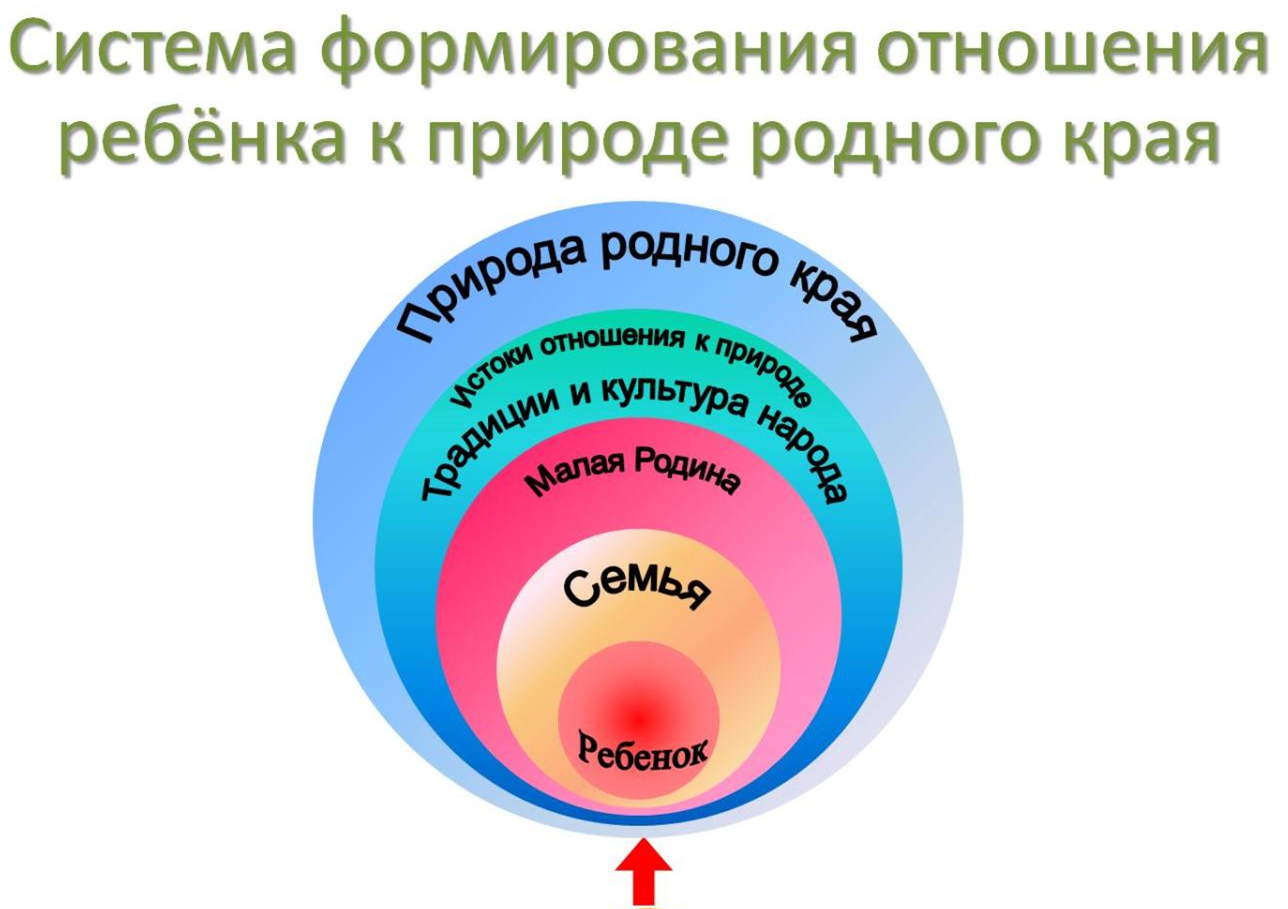                                                                ПедагогПредставленное планирование позволяет создать в группе предметно – развивающую среду, дети успешно усваивают определенные представления о предметах и явлениях окружающего мира на занятиях и вне занятий.Реализация основных задач осуществляется через организованную образовательную деятельность, через создание предметно-развивающей среды, побуждающих детей к самостоятельной познавательной активности, а также через увеличение «территории познания» ребенка.При планировании психолого – педагогической работы предусмотрены условия успешного развития познавательной активности за счет разнообразия деятельности и мероприятий, направленных на познание ребенком мира:организованная образовательная деятельность;экскурсии (целевые, тематические) – 1 раз в месяц;беседы (3 раза в неделю);наблюдения с детьми (ежедневно);рассказы воспитателя (ежедневно);чтение художественной литературы (ежедневно);настольно – печатные игры и упражнения (ежедневно);чтение познавательных сказок – познавательная, а не развлекательная информация (2 раза в неделю);чтение авторских сказок (2 раза в неделю);отгадывание загадок, разбор путаниц (ежедневно).В течение года предусмотрены рассказы педагога о своих детях и семейных традициях и праздниках, о взаимоотношениях с близкими людьми, о городе, крае в котором мы живем. Традиционными стали беседы о людях разных профессий.В ходе мероприятий по созданию целостных систем детских представлений о мире решаются различные задачи развития:расширение кругозора детей;упорядочивание накопленных сведений о мире;утверждение ребенка в его позиции созидателя;формирование у него осознанного, бережного, сочувственного отношения к миру природы, к рукотворному миру.2.1.2. Речевое развитие воспитанников Цель:  Формирование устной речи и навыков речевого общения с окружающим на основе овладения литературным                языком своего народаЗадачи: овладение речью как средством общения и культуры;обогащение активного словаря;развитие связной, грамматически правильной диалогической и монологической речи; развитие речевого творчества;развитие звуковой и интонационной культуры речи, фонематического слуха;знакомство с книжной культурой, детской литературой, понимание на слух текстов различных жанров детской литературы;формирование звуковой аналитико-синтетической активности как предпосылки обучения грамоте;Основные направления работы по развитию речи детей в дошкольной организации:Развитие словаря: освоение значений слов и их уместное употребление в соответствии с контекстом высказывания, с ситуацией, в которой происходит общениеВоспитание звуковой культуры речи: развитие восприятия звуков родной речи и произношенияФормирование грамматического строя:Морфология (изменение слов по родам, числам, падежам)Синтаксис (освоение различных типов словосочетаний и предложений)СловообразованиеРазвитие связной речи:Диалогическая(разговорная) речьМонологическая (рассказывание)Формирование  элементарного осознания явлений языка и речи: различие звука, нахождение места звука в словеВоспитание любви и интереса к художественному словуПринципы развития речиПринцип взаимосвязи сенсорного, умственного и речевого развитияПринцип коммуникативно – деятельностного  подхода к развитию речиПринцип развития языкового чутьяПринцип формирования элементарного осознания явлений языкаПринцип взаимосвязи работы над различными сторонами речиПринцип обогащения мотивации речевой деятельностиПринцип обеспечения активной языковой практикиОсновные задачи по развитию речи, которые мы ставим в работе с детьми:Обогащение словаря детей и активизация словарного запаса. (Объяснение, показ многогранного значения, смысл слов употребляемых в речи, как правильно сказать, как сказать по другому).Работа над грамматическим строем речи.  (Слова - это «кирпичики», из которых складывается речь. Грамматика – нормы изменения слов и соединения их в предложения. Это изменение слов по числам, падежам, родам, построение простых и сложных предложений.Формирование звуковой культуры речи. (Умение слышать и воспроизводить все звуки родного языка. Эта работа над системой ударений в словах, интонационным строем родного языка, четким произношением звуков и слов, темпом речи и силой голоса.)Формирование и развитие связной речи. (Диалогической и монологической. Диалог – разговорный жанр языка. Ребенок учится спрашивать, отвечать, объяснять, рассуждать, слушать и понимать. Постепенно в речь ребенка включается монолог – это более сложная форма речи: составление ребенком небольших рассказов, сказок, умение пересказать историю, событие.) Развитие речи в режиме дняУтро: дидактические игры, игровые упражнения, сюжетно – ролевые игры, непосредственное общение с ребенком НОД: продуктивная деятельность, исследовательская деятельность, ознакомление с художественной литературой, музыкальное творчество, физкультурная деятельность Прогулка: наблюдения за объектами природы, экскурсии, художественное слово, экспериментально - исследовательская деятельность Вечер: сюжетно – ролевые игры, игры – инсценировки, театрально – художественная деятельность, экспериментально -исследовательская деятельностьМетоды развития речиНаглядные:  непосредственное наблюдение и его разновидности (наблюдение в природе, экскурсии), опосредованное наблюдение (изобразительная наглядность: рассматривание игрушек и картин, рассказывание по игрушкам и картинам)Словесные: чтение и рассказывание художественных произведений, заучивание наизусть, пересказ, обобщающая беседа, рассказывание без опоры на наглядный материалПрактические: дидактические игры, игры – драматизации, инсценировки, дидактические упражнения, пластические этюды, хороводные игрыСредства развития речи:Общение взрослых и детейКультурная языковая средаОбучение родной речи на занятияхХудожественная литератураИзобразительное искусство, музыка, театрЗанятия по другим разделам программыПредставленное комплексно - планирование позволит создать в группе развивающую дошкольника речевую среду, правильно и успешно осуществлять речевое общение со своими воспитанниками на занятиях и вне занятий. Формы организации речевой деятельности детей представлены посредством диалогов, с учетом рекомендаций авторов программы «Радуга».1.Занятия, игры – занятия (1 раз в неделю фронтально и подгруппой) на какую – либо определенную тему:домашние животные;лес и его обитатели;животные Африки;зоопарк и цирк;о маленьких существах типа лесовичков, домовых, гномов;о героях телепередач для малышей и взрослых;наш город Белово2. Речевые игры Сочинять с детьми небылицы и нелепицы, но вначале надо познакомить детей с лучшими литературными образцами этого жанра.Игры и упражнения со звуками и буквами:многократное повторение звукосочетаний, часто встречающихся в малых формах фольклора, в авторских стихах и сказках;подбор близких по звучанию слов (Любушка – голубушка и т.д.);определение на слух наличия знакомого звука в слове.Всего на учебный год запланировано 35 занятий в год. Из них 4 занятия для проведения 5 занятий с учетом регионального компонента. Темы занятий в составлены с учетом рекомендаций авторов программы «Радуга», регионального компонента, а также времени года и календарных праздников. Совместная деятельность представлена разнообразными формами организации речи детей, направленными на закрепление пройденного материала (беседа, рассматривание альбома, книг, иллюстраций и т.д.)Пятый год жизни – особая пора в становлении человека. Ориентация ребенка на мир людей и человеческие отношения ставит перед взрослыми задачу обеспечить эталоны, которые послужат дошкольнику опорой в сложной и противоречивой жизни. При этом правило ежедневно читать остается обязательным. Ребенок должен знать несколько считалок, 2 – 3 загадки, 3 – 4 скороговорки. Главная ценность данного возраста – сохраняющаяся высокая эмоциональная отзывчивость на художественное слово, готовность к «содействию» с текстом, выражающаяся в практической и игровой деятельности. Основные задачи работы с детьми в этой области:формирование целостной картины мира (в том числе формирование первичных ценностных представлений);развитие литературной речи (знакомство с языковыми средствами выразительности через погружение в богатейшую языковую среду художественной литературы);приобщение к словесному искусству (развитие художественного восприятия в единстве содержания и формы, эстетического вкуса, формирование интереса и любви к художественной литературе.Детям по-прежнему нравятся произведения малых (прикладных) фольклорных жанров, растет интерес к сказкам. Они с одинаковым удовольствием слушают стихи и прозу. Примерный список литературы для чтения по программе «Радуга»:Малые жанры фольклора: песенки, потешки.
Сказки о животных, волшебные сказки, докучные сказки.
Литературные сказки. Ш. Перро, бр. Гримм, К. Чуковского, В. Гаршина, В. Катаева идр.
Стихи А. Фета, А. Плещеева, С. Дрожжина, А.К. Толстого, А. Барто, К. Чуковского, С. Маршака, Ю. Владимирова, Д. Хармса, В. Катаева, М. Бородицкой, Е. Благининой, Я. Акима, В. Берестова, Ю. Тувима, С. Михалкова, В. Орлова, И. Токмаковой, Р. Сефа, Э. Успенского, Е. Григорьевой и другие произведения, рекомендованные программой «Радуга»;
Рассказы К. Ушинского, Л. Толстого, Б. Житкова, М. Пришвина, М. Зощенко, В. Сутеева, Е. Чарушина, Е. Пермяка, В. Драгунского, А. Дмитриева, М. Пляцковского, Г. Остера, Ю. Коваля и другие произведения, рекомендованные программой «Радуга»Образовательная область «Художественная литература» реализуется в процессе:ежедневного неоднократного чтения воспитателем одного и того же произведения, рассказывания сказок;совместного рассматривания уже прочитанных книг, беседы о прочитанном;ежедневного неоднократного чтения воспитателем одного и того же произведения, рассказывания сказок;предшествующего чтению рассматривания новой книги, прогнозирования содержания будущего чтения: «О ком эта сказка? Кто такой? Кто к кому в гости пришел?» и т.п.;коллективного придумывания сказок;сочинения и изготовления новой книги;разыгрывания (инсценирования) прочитанного произведения (роли не распределяются, а выбираются детьми)2.1.3. Художественно – эстетическое развитие воспитанниковЦель: воспитание   гармонически развитой личностиЗадачи: Развитие предпосылок ценностно-смыслового восприятия и понимания произведений искусства (словесного, музыкального, изобразительного), мира природы;Становление эстетического отношения к окружающему миру;Формирование элементарных представлений о видах искусства;Восприятие музыки, художественной литературы, фольклора;Стимулирование сопереживания персонажам художественных произведений;Реализация самостоятельной творческой деятельности детей (изобразительной, конструктивно-модельной, музыкальной и др.).Направление художественно-эстетического развитияРебенок в мире художественной литературы Приобщение  к изобразительному искусству Приобщение к музыкальному искусству и развитие музыкально - художественной деятельностиХудожественная деятельность и детское творчество Ребенок в мире художественной литературыЦель: формирование интереса и потребности в чтении (восприятии) книг через решение следующих задач:формирование целостной картины мира, в том числе первичных ценностных представлений;развитие литературной речи;приобщение к словесному искусству, в том числе развитие художественного восприятия и эстетического вкусаОсновные методы литературного развитияПросмотр (прослушивание) записей исполнения литературных текстов самими детьми Беседа после чтения Чтение с продолжением Беседы о книгах Обобщающие беседы Вечера литературных развлечений, литературные праздники и театрализованные представления, Тематические выставкиМетод проектов Ознакомление с писателями и поэтами, художниками-иллюстраторами детских книг Чтение (рассказывание) взрослого Рассказывание по иллюстрациямИгры-драматизации, игры-инсценировкиКруг художественного чтения дошкольниковмалые формы (песенки, в том числе колыбельные, прибаутки, заклички- обращения к природе)загадки описательные и с простыми сравнениями небылицы-перевертыши сказки (о животных, волшебные, докучные) классические и современные поэтические произведения (лирические и шуточные стихи, сказки в стихах, авторские загадки) прозаические тексты рассказы были сказки сказки-повести детские романыПриобщение  к  изобразительному  искусствуЦель: формирование интереса к эстетической стороне окружающей действительности, удовлетворение потребности детей в самовыражении через решение следующих задач:Формировать эмоциональные и эстетические ориентации, подвести детей к пониманию ценности искусства, художественной деятельности, музея, способствовать освоению и использованию разнообразных эстетических оценок относительно проявлений красоты в окружающем мире, художественных образах, собственных творческих работах.Стимулировать самостоятельное проявление эстетического отношения к окружающему миру в разнообразных ситуациях (повседневных и образовательных ситуациях, досуговой деятельности, в ходе посещения музеев, парков, экскурсий по. городу).Способствовать становлению и проявлению у детей интересов, эстетических предпочтений, желания познавать искусство и осваивать изобразительную деятельность посредством обогащения опыта посещения музеев, выставок, стимулирования коллекционирования, творческих досугов, рукоделия, проектной деятельностиСпособствовать становлению позиции художника-творца, поддерживать проявления самостоятельности, инициативности, индивидуальности, активизировать творческие проявления детей.Основные формы и методы работы
 по приобщению детей с изобразительному искусствуТематический досугЭкскурсииОбобщающие беседыМетод проектовОзнакомление с художниками Тематические выставки Выставки одного художникаРассказывание взрослого Рассматривание предметов искусства Представления в области  изобразительного искусстваДекоративно-прикладное искусствоДекоративно-оформительское искусствоГрафикаЖивопись(натюрморт, пейзаж, портрет, жанровая живопись)СкульптураАрхитектура Художественная деятельность
 и детское творчествоСпособствовать становлению позиции художника-творца, поддерживать проявления самостоятельности, инициативности, индивидуальности, активизировать творческие проявления детей.Совершенствовать изобразительную деятельность детей: стимулировать умение создавать работы по собственному замыслу, стремление создать выразительный оригинальный образ, умение самостоятельно отбирать впечатления, переживания для определения сюжета, выбирать наиболее соответствующие образу изобразительные техники и материалы и сочетать их, планировать деятельность и достигать качественного результата, самостоятельно и объективно оценивать его, эффективно взаимодействовать с другими детьми в процессе выполнения коллективных творческих работ. Совершенствовать технические и изобразительно-выразительные умения. Основные формы и методы работы художественной деятельности и детского творчества  Дидактическая игра Занимательные показыИндивидуальная работа НаблюдениеРассматриваниеЧтениеОбыгрывание незавершённого рисунка Коллективная работа ОбучениеИндивидуальная работа, Создание условий для выбораТворческие задания Выставки детских работВиды художественной деятельности детейПредметное рисованиеСюжетное рисованиеДекоративное рисованиеАппликация Лепка Конструирование из бумагиКонструирование из природного материалаПриобщение к музыкальному искусству и развитие 
музыкально - художественной  деятельностинаправлено на достижение цели развития музыкальности детей, способности эмоционально воспринимать музыку через решение следующих задач:- развитие музыкально-художественной деятельности;- приобщение к музыкальному искусству.Музыка как часть культуры, искусство, отражающее окружающую действительность в звуковых художественных образах, является одним из средств социализации детей дошкольного возраста. Основные виды музыкальной деятельностимузыки (слушание), исполнение музыки (пение, музыкально-ритмические движения, элементарное музицирование),элементарное музыкальное творчествоОсновные формы и методы работы приобщения 
к музыкальному искусствуЗанятия Праздники, развлеченияМузыка в повседневной жизни:Другие занятияТеатрализованная деятельностьСлушание музыкальных сказок, Беседы с детьми о музыке;Просмотр мультфильмов, фрагментов детских музыкальных фильмовРассматривание иллюстраций в детских книгах, репродукций, предметов окружающей действительности;Рассматривание портретов композитор           В работе с детьми четырех – пяти лет особое внимание уделяется формированию интереса к цвету, привитию желания действовать с множеством цветов и оттенков.                                                                                                                                                                                                  В комплексно – тематическом планировании в начале учебного года предусмотрено повторение материала, пройденного во второй младшей группе. Темы занятий отобраны с учетом рекомендаций авторов программы «Радуга», особенностей национально - регионального компонента, а также времени года и календарных праздников. Формы организации детей фронтальные, подгруппами и индивидуально.                                                                                                                                                                                                                      Знакомство детей с красотой природы запланировано с учетом климатических условий нашего региона. Эта работа осуществляется во время ежедневных прогулок.                                                                                                                                                                                                Формы организации педагогической работы с детьми:занятия – рисование и лепка;наблюдения в природе (ежедневно);беседы (ежедневно);выставки (ежемесячно);рассматривание иллюстраций и произведений живописи (по плану);дидактические игры.Приемы:игровая мотивация;экспериментирование с красками;художественное слово.Проводится следующая работа:ежедневно перед выходом на вечернюю прогулку просматриваются работы вместе с детьми;побуждаем детей к совершенствованию своих работ (раскраске, дорисовке);еженедельно организовываются выставки детских работ.Занятия по лепке строятся по следующему плану:создание игровой ситуации;лепка изделия;рассматривание полученной работыЗанятия по рисованию строятся по следующему плану:                                                                                                                                                        создание интереса и эмоционального настроя;                                                                                                                                                                рассматривание и ощупывание изображаемого предмета;                                                                                                                                                предположения детей по выполнению работы;                                                                                                                                                                                                 создание работ с последующей доработкой (в случае необходимости);                                                                                                              рассматривание полученной работы                                                                                                                                                                                                Занятия составлены с учетом интеграции таких образовательных пространств, как «Развитие речи», «Лепка», «Аппликация», занятия познавательного характера. Организованная образовательная деятельность один разу в неделю, и длятся по 20 минут.                                       Всего занятий:      лепка - 18 занятий в год,     рисование - 36 в год                                                                                                                                           К концу учебного года дети могут:                                                                                                                                                                                      выделять выразительные средства дымковской и филимоновской   игрушки, проявлять интерес к книжным иллюстрациям;                                                   в рисовании:изображать предметы и явления, используя умение передавать их выразительно путем создания отчетливых форм, подбора цвета, аккуратного закрашивания, использования разных материалов: карандашей, красок (гуашь), фломастеров, мелков;создавать несложные сюжетные композиции;смешивать краски для получения оттенков;передавать расположение частей;в лепке:прищипывать мелкие детали, вытягивать части из целого куска, сглаживать детали, вдавливать;создавать предметы, состоящие из 2-3 частей.На пятом году жизни ребенка изменяется и расширяется детская деятельность, появляются предпосылки трудовой деятельности. Обогащаются собственные мотивы детской деятельности – появляются мотив личной заинтересованности и мотив сотрудничества, развертываются цели детской продуктивной деятельности. На пятом году совершенствуются способы работы с различными материалами и инструментами. Детям становится доступным выполнение более сложных практических задач, использование новых материалов и инструментов, овладение некоторыми обобщенными способами работы, в частности воспроизведением простейших образцов, изображенных на рисунке.                                                                                                                                                                           У детей данного возраста четко выражена направленность на получение качественного результата.      2.1.4. Социально – коммуникативное развитие воспитанниковЦель: позитивная социализация детей дошкольного возраста, приобщение детей к социокультурным нормам, традициям  семьи, общества и государстваЗадачи психолого – педагогической работы по социально – коммуникативному развитию детей в ФГОС ДО:усвоение норм и ценностей, принятых в обществе, включая моральные и нравственные ценности;развитие общения и взаимодействия ребенка со взрослыми и сверстниками; становление самостоятельности, целенаправленности и саморегуляции собственных действий;развитие социального и эмоционального интеллекта, эмоциональной отзывчивости, сопереживания,формирование готовности к совместной деятельности со сверстниками, формирование уважительного отношения и чувства принадлежности к своей семье и к сообществу детей и взрослых в Организации;формирование позитивных установок к различным видам труда и творчества;формирование основ безопасного поведения в быту, социуме, природе;Основные направления реализации образовательной области «Социально-коммуникативное развитие»Развитие игровой деятельности детей с целью освоения различных социальных ролей Формирование основ безопасного поведения в быту, социуме, природеТрудовое воспитаниеПатриотическое воспитание детей дошкольного возрастаСодержание психолого - педагогической работы образовательной области «Социально – коммуникативное»Метод руководства сюжетно-ролевой игройН.Я. Михайленко и Н.А КоротковойПервый принцип: для того, чтобы дети овладели игровыми умениями, воспитатель должен играть вместе с нимиВторой принцип: на каждом возрастном этапе игра развертывается особым образом, так, чтобы детьми «открывался» и усваивался новый, более сложный способ построения игрыТретий принцип: на каждом возрастном этапе при формировании игровых умений необходимо  ориентировать детей как на осуществление игрового действия, так и на пояснение его смысла партнерамКомплексный метод руководства игройЕ.В. Зворыгиной, С.Л. Новоселовой1. Обогащение детей знаниями и опытом деятельности2. Передача игровой культуры ребенку  (обучающие игры, досуговые игры, народные игры)3.Развивающая предметно - игровая среда4. Активизация проблемного общения	 взрослого с детьмиКомпоненты патриотического воспитанияСодержательный(представления ребенка об окружающем мире):О культуре народа, его традициях, творчествеО природе родного края и страны и деятельности человека в природеОб истории страны, отраженной в названиях улиц, памятникахО символике родного города и страны (герб, гимн, флаг)Эмоционально - побудительный (эмоционально-положительные чувства ребенка к окружающему миру)Любовь и чувство привязанности к родной семье и домуИнтерес к жизни родного города и страныГордость за достижения своей страныУважение к культуре и традициям народа, к историческому прошломуВосхищение народным творчествомЛюбовь к родной природе, к родному языкуУважение к человеку-труженику и желание принимать посильноеучастие в трудеДеятельностный (отражение отношения к миру в деятельности)Продуктивная деятельностьМузыкальная деятельностьПознавательная деятельность           Патриотическое воспитание детей реализуется в образовательной деятельности  в совместной деятельности по программе Усовой В.В., Мамоненко Н.С., Кисельниковой И.Г. «Золотое зёрнышко».Формирование у дошкольников основ безопасности жизнедеятельностиЦели: формирование основ безопасности собственной жизнедеятельности           формирование предпосылок экологического сознания (безопасности окружающего мира)Основные задачи психолого-педагогической работы в средней группе:Формировать представление об основных источниках опасности в быту, на улице, в природеФормирование представлений о некоторых видах опасных ситуаций; о способах безопасного поведения в них.Приобщать к способам безопасного поведения в стандартных опасных ситуацияхПриобщать к способам безопасного поведения в стандартных опасных ситуацияхФормировать представления о правилах безопасного для окружающего мира природы поведения и приобщать к ним.формировать представления о некоторых видах опасных ситуаций (бытовых, социальных, природных);формирование представления о некоторых способах безопасного поведения в стандартных опасных ситуациях (не включать кран горячей воды в отсутствие взрослого, не играть вблизи работающей кухонной плиты, использовать по назначению столовые приборы, входить в лифт после взрослого, переходить дорогу на зеленый сигнал светофора рядом со взрослым или держа его за руку и др.), в том числе в различных видах детской деятельности (продуктивной, двигательной, музыкально-художественной, трудовой)учить обращаться за помощью к взрослому в стандартной ситуации);формировать первичные представления о некоторых источниках опасности для окружающего мира природы (транспорт, неосторожные действия человека) и некоторых видах опасных для окружающего мира природы ситуаций (лесные пожары, вырубка деревьев)расширять и уточнять представления о правилах безопасного для окружающего мира природы поведения и добиваться их ситуативного выполнения (не ходить по клумбам, газонам, не рвать растения, листья и ветки деревьев и кустарников, не распугивать птиц, не засорять водоемы, не оставлять мусор в лесу, парке, не пользоваться огнем без взрослого); поощрять проявления осторожного и осмотрительного отношения к природе        Под безопасным поведением следует понимать такой набор стереотипов и сознательных действий в изменяющейся обстановке, который позволяет сохранять индивидуальную целостность и комфортность поведения, предупреждает физический  и психический травматизм, создает нормальные условия взаимодействия между людьми.Образовательная деятельность осуществляется в ходе режимных моментов в следующих формах: совместные действия, наблюдения, игра, рассматривание иллюстраций, беседа, чтение, проектная деятельность.При разработке принципов формирования конкретных знаний учитывается, что знания о социальной действительности должны нести доступную детям информацию, вызывать эмоции и чувства, побуждать к деятельности, положительным поступкам. Программа нацеливает на последовательное введение ребенка в социальный мир. Скорость и глубина познания очень индивидуальны и лишь частично связаны с возрастом. Многое зависит от характера накопленного ребенком социального опыта, от пола ребенка, от особенностей развития его эмоциональной и познавательной сфер. Программа учитывает «зону ближайшего развития» ребенка, и уровень развития его познавательных интересов, и интерес к отдельным сторонам социальной значимости.Основные направления работы по ОБЖУсвоение дошкольниками первоначальных знаний о правилах безопасного поведенияФормирование у детей качественно новых двигательных навыков, и бдительного восприятия окружающей обстановкиРазвитие у детей способности к предвидению возможной опасности в конкретной меняющейся ситуации и построению адекватного безопасного поведенияОсновные принципы работы по воспитанию у детей навыков безопасного поведенияВажно не механическое заучивание детьми правил безопасного поведения, а воспитание у них навыков безопасного поведения в окружающей его обстановкеВоспитатели и родители не должны ограничиваться словами и показом картинок (хотя это тоже важно). С детьми надо рассматривать  и анализировать различные жизненные ситуации, если возможно, проигрывать их в реальной обстановкеЗанятия проводить не только по графику или плану, а использовать каждую возможность (ежедневно), в процессе игр, прогулок и т.д., чтобы помочь детям полностью усвоить правила, обращать внимание детей на ту или иную сторону правилРазвивать качества ребенка: его координацию, внимание, наблюдательность, реакцию и т.д. Эти  качества очень нужны и для безопасного поведенияЦель психолого – педагогической работы по «Социально-коммуникативному развитию»: освоение детьми первоначальных представлений социального характера и включения их в систему социальных отношенийОсновные задачи психолого – педагогической работы по социально – коммуникативному развитию детейРазвитие игровой деятельностиФормирование первичных личностных представлений (о себе, собственных особенностях, возможностях, проявлениях и др.)Приобщение к элементарным общепринятым нормам и правилам взаимоотношений со сверстниками и взрослыми (в том числе моральным)Формирование первичных гендерных представлений (о собственной принадлежности и принадлежности других людей к определённому полу, гендерных отношениях и взаимосвязях)Формирование первичных представлений о семье (ее составе, родственных отношениях и взаимосвязях, делении семейных обязанностей, традициях и др.)                                                                                                                                                                                                Формирование первичных представлений об обществе (ближайшем социуме и месте в нём)Формирование первичных представлений о государстве (в том числе его символах, «малой» и «большой» Родине, её природе) и принадлежности к немуФормирование  представлений о мире (плане Земля, многообразии стран и государств, населения, природы планеты и т.д)Развитие навыков коммуникацииРазвитие трудовой деятельности (обеспечение освоения детьми разных видов детской трудовой деятельности, адекватных их возрастным и гендерным возможностям)Воспитание ценностного отношения к собственному труду, труду других людей и его результатамФормирование первичных представлений о труде взрослых (целях, видах, содержании, результатах), его роли в обществе и жизни каждого человекаПерспективное планирование занятий по ОБЖ  в средней группеКомплексно – тематическое планирование по образовательной области «Социально – коммуникативное»Формирование у дошкольников основ трудового воспитания детейЦель: формирование положительного отношения к трудуРеализация данной цели осуществляется через решение следующих задач:ознакомление с трудом взрослых;формирование представлений об общественной значимости труда и воспитание уважения к людям труда, а также бережного отношения к его результатам;организация трудовой деятельности детей, в процессе которой формируются трудовые навыки, навыки организации работы, а также положительные взаимоотношения ребенка с взрослыми и сверстниками.МЕТОДЫ И ПРИЕМЫ ТРУДОВОГО ВОСПИТАНИЯ ДЕТЕЙI группа методов: формирование нравственных представлений, суждении, оценок:Решение маленьких логических задач, загадокПриучение к размышлению, эвристические беседыБеседы на этические темыЧтение художественной литературы Рассказывание и обсуждение картинЗадачи на решение коммуникативных ситуацийПридумывание сказокII группа методов: создание у детей практического опыта трудовой деятельностиПриучение к положительным формам общественного поведенияПоказ действийПример взрослого и детейЦеленаправленное наблюдениеОрганизация интересной деятельности (общественно-полезный характер)Разыгрывание коммуникативных ситуацийСоздание контрольных педагогических ситуацийПланирование трудовой деятельностиК концу года дети 4-5 лет имеют представление:                                                                                                                                                                                 об опасных для человека и окружающего мира природы ситуациях и способах поведения в них;                                                                                 о правилах безопасного для человека и окружающего мира природы поведения;                                                                                                                         о правилах безопасности дорожного движения в качестве пешехода и пассажира транспортного средства;                                                                                               об опасных для человека и окружающего мира природы ситуациям.                                                                                                                             бережно относиться к своей одежде, уметь приводить ее в порядок»;                                                                                                                     самостоятельно поддерживать порядок в помещении и на участке детского сада;                                                                                                                   ухаживать за растениями и птицами в групповой комнате и на участке;                                                                                                                                                          самостоятельно убирать свое рабочее место после окончания занятий;                                                                                                                          выполнять обязанности дежурных по столовой.                                                                                                                                                                       Уметь объяснять:  зачем нужны органы чувств и части тела;                                                                                                                                                                                     Замечать: ярко выраженное настроение взрослых и детей;                                                                                                                                                                                                                                Знать:   свое имя и фамилию, домашний адрес;  имя родителей, воспитателя;  родственные связи и свою социальную роль;                                                     Знать и называть:  предметы, которые окружают ребенка, которыми он пользуется в быту, во время отдыха, игры, труда; назначение предметов.2.1.5. Образовательная область «Физическое развитие»Цель: гармоничное физическое развитие и формирование основ здорового образа жизниЗадачи физического развития в ФГОС  дошкольного образования:Приобретение опыта в двигательной деятельности, связанной с выполнением упражнений, направленных на развитие координации и гибкостиПриобретение опыта в двигательной деятельности, связанной с выполнением упражнений, способствующих правильному формированию опорно-двигательной системы организма, развитию равновесия, координации движения, крупной и мелкой моторики обеих рук Приобретение опыта в двигательной деятельности, связанной с правильным, не наносящем ущерба организму, выполнением основных движений (ходьба, бег, мягкие прыжки, повороты в обе стороныСтановление целенаправленности и саморегуляции в двигательной сфереСтановление ценностей здорового образа жизни, овладение его элементарными нормами и правиламиФормирование начальных представлений о некоторых  видах спорта, овладение подвижными играми с правиламиОздоровительныеохрана жизни и укрепление здоровья, обеспечение нормального функционирования всех органов и систем организмавсестороннее физическое совершенствование функций организмаповышение работоспособности и закаливаниеОбразовательные формирование двигательных умений и навыковразвитие физических качеств овладение ребенком элементарными знаниями о своем организме, роли физических упражнений в его жизни, способах укрепления собственного здоровьяВоспитательные Формирование интереса и потребности в занятиях физическими упражнениями разностороннее гармоничное развитие ребенка (не только физическое, но и умственное, нравственное, эстетическое, трудовое)Средства физического воспитания детей дошкольного возраста        Для решения задач физического развития детей дошкольного возраста используются различные средства: гигиенические факторы (соблюдение требований личной и общественной гигиены, режима деятельности, сна, питания и т. д., соблюдение чистоты помещений, а также физкультурного оборудования, инвентаря, игрушек, одежды, обуви),  естественные силы природы (солнце, воздух, вода) и физические упражнения.        Основным, ключевым фактором оздоровительно-развивающей работы с детьми на физкультурных занятиях  является  индивидуально- дифференцированный подход. Он предусматривает  распределение  детей на две подгруппы (начиная с групп старшего дошкольного возраста). В первую подгруппу входят дети первой и второй  основной группы здоровья, имеющие средний и высокий уровни двигательной активности и хорошую физическую подготовленность.       Вторую подгруппу составляют дети со второй и третьей групп здоровья (часто болеющие, дети, имеющие некоторые функциональные и морфологические отклонения), с низким уровнем двигательной активности и  более слабой физической подготовленностью.      Однако комплектование подгрупп не носит статический характер, при постоянном наблюдении за каждым ребенком во время занятий, при анализе его достижений  и проблем, состав подгрупп может быть пересмотрен.Органичной частью содержания оздоровительного физкультурного занятия должны стать закаливающие процедуры. Самый простой нетрадиционный метод закаливания на физкультурном занятии – это босохождение. Этот метод является еще и хорошим средством укрепления сводов стопы и  ее связок. На занятиях дети занимаются босиком и без маек. Перед каждым занятием спортивный зал тщательно проветривается, помощник воспитателя проводит влажную уборку пола. Приемы и методы обучения детей дошкольного возраста       Игровой метод   дает возможность одновременного совершенствования разнообразных двигательных навыков, самостоятельности действий, быстрой ответной реакции на изменяющиеся условия, проявления творческой инициативы.В процессе игровых действий у детей формируются морально-волевые качества, развиваются познавательные силы, приобретается опыт поведения и ориентировки в условиях действия коллектива.В группах с детьми младшего возраста  при обучении детей движениям широко применяются игровые приемы, способствующие эмоционально-образному уточнению представлений о характере движений (например, «Будете бегать легко и тихо, как мышки», «Нужно прыгать, как зайчики»)        Соревновательный метод используется преимущественно в группах  для детей старшего возраста в целях совершенствования уже приобретенных двигательных навыков (но не состязания и борьбы за первенство). Обязательное условие соревнования — соответствие их физическим силам детей, воспитание морально-волевых качеств, а также правильная оценка своих достижений и других детей на основе сознательного отношения к требованиям. Особенно важным является воспитание коллективных чувств, определяющих возможность радоваться успехам других, исключающих зависть и недоброжелательство. При правильном руководстве соревнование может быть успешно использовано как воспитательное средство, содействующее совершению двигательных навыков, развитию физических способностей, воспитанию морально-волевых черт личности.В практической работе с детьми методы обучения переплетаются.Система закаливающих мероприятий Физическое развитие /Модель двигательного режима для детей 4 -5 лет в организованных формах/Подвижные игры и упражнения на воздухеАнализ передового педагогического опыта по здоровьесберегающимтехнологиям, применяемым на физкультурных занятияхКомплексно – тематическое планирование  непосредственно образовательной деятельности в группе ОРН 5 года жизниIII.  Организационный раздел.3.1. Учебно – методическое обеспечение Программы3.2. Режим дняРежим дня в детском саду для средней группы (4 – 5 лет) программа «Радуга»  (холодное время года)                          Прогулка – 4 часа   2 занятия по 20 минут -  40 минут    Разминка – 10 минут   Сон – 2 часа 10 минут                            Прием пищи – 1 час 25 минут   Самостоятельная деятельность – 3 час 35 минутРежим дня в детском саду для средних групп (4 – 5 лет) программа «Радуга»  (теплое время года)                  Прогулка – 4 часа 35 минут  Сон – 3 часа  Прием пищи – 1 час 25 минут                    Самостоятельная деятельность – 3 часа3.3. Взаимодействие с родителями (законными представителями) воспитанников Здоровье и физическое развитиеПредоставление в распоряжение родителей программы, ознакомление родителей с критериями оценки здоровья детей с целью обеспечения смысловой однозначности информации.Персонализация передачи информации о здоровье каждого ребенка, реализуемой разнообразными средствами («Дневник достижений» и др.)Проведение физкультурных праздников с родителями.Создание специальных стендов.Фотоссесия дошкольников в различных спортивных мероприятияхПриглашение родителей на соревнования муниципального уровня «Веселые старты», «Лыжня для всех», «Губернаторские состязания» и др.Познавательное  и  речевое развитие1.	Ознакомление родителей с основными показателями речевого развития детей (звуковая культура речи, фонетическая, грамматическая, лексическая сторона речи, связная речь).2.Привлечение родителей к проведению работы в семье по расширению кругозора детей посредством чтения по рекомендованным спискам произведений художественной литературы и участия в литературных, математических и др. праздниках.3. Участие родителей в игротеках4.Просмотр видео - и прослушивание аудиоматериалов связанных с познав-м и  речевым развитием детей.5. Изучение родителями и применение на практике игр, выложенных педагогами на сайт ДОО.Социально – коммуникативное развитиеОзнакомление родителей с основными показателями социального развития детей (игровое взаимодействие детей и общение, взаимодействие детей в совместной деятельности, усвоение социальных норм и правил).Использование современных средств передачи информации, например, передача видеоизображения в режиме реального времени через Интернет.Беседы родителей с детьми по уголкам русского быта, использованию кукол разных национальностейПривлечение родителей к организации выставок различной тематики («Пасхальная выставка», «Театральная выставка», «Осенняя ярмарка», «Ко дню защитника Отечества» и др.)Художественно - эстетическое развитиеИспользование стендов, стеллажей для демонстрации работ по рисованию и лепке с последующим индивидуальным комментированием результатов детской деятельности.Демонстрация фотоматериалов с изображением результатов конструирования детей из различных материалов с последующим индивидуальным комментированием результатов детской деятельности.Организация поквартальных выставок детских работ по свободной (самостоятельной) деятельности.Организация Интернет - выставок с детскими работами.Ознакомление родителей с задачами кружковой деятельности, оказанию дополнительных услуг, результатами этой деятельности.Посещение родителей музыкальных праздников, привлечение их к участию в праздниках.Посещение родителями «Гала-концерта «Самотлорские роднички», «Беби-шлягер», «Золотой Югорка» и т.д.3.4. Предметно – развивающая среда группы м/нI неделяII  неделяIII  неделяIV   неделя IV   неделя IXПрощай,  летоДетский садИгрушкиЦветыЦветыXОвощи и огородФруктыЯгоды СадОсеньДеревьяКустарникиДеревьяКустарникиXIПерелётные птицыОдежда. ОбувьГоловной уборЧасти телаСемьяПосудаСемьяПосудаXIIПродукты питанияЗимаЗимующие птицыНовый год ПраздникНовый год ПраздникIКаникулыКаникулы Зимние забавыДомашние птицыДомашние животныеДикие животные лесаII Дикие животные  жарких  странЖивотные СевераДень Защитника ОтечестваТранспортТранспортIIIМамин деньМой городДом и его частиМебельМебельIVВеснаДень КосмонавтикиИскусствоМорские животные обитатели водоемаМорские животные обитатели водоемаVДень ПобедыСпортПрофессииНасекомыеНасекомыеЦели и задачиПути решенияПути решения Развивать уверенность в себе и своих возможностях; развивать активность, инициативность, самостоятельность  Содействовать становлению социально ценных взаимоотношений:   формировать доброжелательные и равноправные отношения между сверстниками;    предотвращать негативное поведение и знакомить со способами разрешения конфликтов;  не допускать проявлений жестокости в отношении других живых существ;  формировать представления о положительных и отрицательных действиях;  формировать представления и отношение к себе:-   обогащать образ Я ребенка представлениями о своем прошлом и настоящем;- формировать способность различать отношение к себе и критику продуктов своей деятельностиУкреплять доверие и привязанность к взрослому.Развивать заинтересованность во взрослом как в партнере по совместной деятельности  Формировать отношение к окружающему миру:   укреплять познавательное отношение к окружающей действительности;  закладывать основы бережного и заботливого отношения к окружающему миру.   Упражнять в проявлении бережного отношения к предметам и внимательного, заботливого отношения к окружающим людям      Начать формировать индивидуальность в сфере познавательных интересов    Вызывать эмоциональный отклик на различные объекты и явления природы при непосредственном общении с ними   Формировать позицию помощника и защитники по отношению к объектам природы  - Рассказы детям об их реальных и возможных в будущем достижениях - Отмечать и публично поддерживать успехи детей - Поощрять самостоятельность детей.- Помогать ребенку находить способы реализации собственных поставленных целей.- Поддерживать стремление научиться делать что-то и радостное ощущение возрастающей умелости  - Не критиковать прямо результаты деятельности детей, а также их самих.- Учитывать индивидуальные особенности детей, - Уважать и ценить каждого ребенка независимо от его достижений, достоинств и недостатков- традиция сообщать всей группе что-нибудь положительное о каждом ребенке - Привлекать детей к выполнению коротких привлекательных заданий - Устанавливать вместе с детьми причины конфликтов; привлекать детей к поиску их решения - Осуждать проявления жестокости в отношении живых существ, вызывать сочувствие - игры «Хорошо или плохо делать так?» и др.- коллективное одобрение/осуждение понятных детям хороших и плохих действий в форме     Использовать игровые персонажи в роли носителей критики. - Ограничить критику  результатами продуктивной деятельности- Создавать в группе положительный психологический микроклимат, в равной мере проявляя заботу и любовь ко всем детям:  - Уважать индивидуальные вкусы и привычки детей.совместная трудовую, конструктивную, игровую деятельность с детьми индивидуально и по подгруппам- самостоятельная познавательную деятельность детей, их стремление узнавать. - наблюдения, экскурсии, прогулки.- пример бережного отношения к природе, к другим людям   - проигрывание «проблем» игрушек, связанных с житейскими ситуациями и поведенческими проблемами - традиция «исправляем - помогаем», - групповые мини-праздники (мыльные пузыри, бумажные фантики и пр.) - уход за растениями  - мини-праздники с природным материалом (шишками, водой, снегом, песком и пр.) Раздел программыТема непосредственной образовательной деятельностиПрограммные задачиФорма проведения.
РекомендацииЛитератураРебёнок и другие люди1. «О несовпадении приятной внешности и добрых намерений»Объяснить ребёнку, что приятная внешность незнакомого человека не всегда означает его добрые намерения. Рассмотреть и обсудить типичные опасные ситуации возможных контактов с незнакомыми людьми, научить правильно вести себя в таких ситуацияхНОЯБРЬ
Беседа.
На примере худ. произведений «Золушка»Ребёнок и природа2. «Контакты с животными»Объяснить детям, что контакты с животными иногда могут быть опасны. Развивать способность описывать, устанавливать простейшие причинно-следственные связи. Воспитывать бережное и заботливое отношение к животным.НОЯБРЬ
Непосредственная образовательная деятельность3. «Съедобные и несъедобные грибы»Научить детей различать грибы (съедобные и несъедобные по внешнему виду, уточнить их названия.СЕНТЯБРЬ
Непосредственная образовательная деятельностьАвдеева «Безопасность» стр. 77
Голицина «Воспитание основ ЗОЖ» стр. 78-79Ребёнок дома4. «Противопожарные предметы»Помочь детям хорошо запомнить основные группы пожароопасных предметов, которыми нельзя самостоятельно пользоваться. Дать детям элементарные знания о необходимости безопасного обращения с огнём.ДЕКАБРЬ
Непосредственная образовательная деятельностьАвдеева, стр. 54
Аралина «Ознакомление с пож. Безопасностью», стр. 95. «Предметы, требующие осторожного обращения»Предложить детям хорошо запомнить основные предметы, опасные для жизни и здоровья, помочь им самостоятельно сделать выводы о последствиях неосторожного обращения с такими предметамиМАРТ
Занятие +
Беседа в совместной деят-ти «Что можно, а что нельзя»Авдеева, стр. 566. «Использование и хранение опасных предметов»Дать детям представление, что существует много предметов, которыми надо уметь пользоваться, и что они должны храниться в специально отведённых местах.ЯНВАРЬ
Занятие + беседа в совместной деят-ти «Безопасность в нашей группе»Авдеева, стр. 58
Голицина, стр.70Здоровье ребёнка7. «Отношение к больному человеку»Воспитывать в детях чувства сострадания, стремление помочь больным, одиноким, пожилым людям. Формировать у детей первоначальные навыки охраны жизни и здоровьяФЕВРАЛЬ
Непосредственная образовательная деятельностьАвдеева, стр. 95
Голицина, стр.15Ребёнок на улице8. «Игры во дворе»Познакомить детей с различными опасными ситуациями, которые могут возникнуть при играх во дворе дома. Научить их необходимым мерам предосторожности.МАРТ
Непосредственная образовательная деятельностьАвдеева, стр.1229. «Безопасность поведения на улице»Учить детей правилам поведения на улице; уточнить, где можно, а где нельзя игратьАПРЕЛЬ
Непосредственная образовательная деятельностьАвдеева, стр.127МесяцТема непосредственной образовательной деятельностиЦель непосредственной образовательной деятельностиСентябрьМои поступки, мои уменияФормировать у детей представления о принадлежности к человеческому роду; воспитывать уверенность в себеЧасти телаЗакрепить представления детей об основных частях тела, их назначением и функцией. Воспитывать бережное отношение к своему организмуОктябрьДиагностика Выявить навыки самообслуживания; умеют ли договариваться, устанавливать неконфликтные отношения со сверстникамиМоя семьяВоспитывать у детей гуманные чувства по отношению к своим близким, познакомить с понятием «семья»; прививать духовно-нравственные ценностиНоябрьНаша Родина - РоссияЗакрепить знания детей о природе России, о русском национальном костюме. Воспитывать любовь к Родине.Дом, в котором ты живешьПознакомить с названиями улиц, на которых живут дети. Объяснить, почему важно знать свой домашний адрес, адрес детского садаДекабрь Государственные символы России. Флаг.Закрепить и обобщить знания детей о цветах государственного флага РФ. Формировать уважительное отношение к флагуЯнварьУроки «Айболита»Ввести понятия «вирусы», «микробы». Рассказать, как предупредить болезни и что нужно делать, если заболел. Закрепить знания о пользе витаминов и закаливанияБалкон, окно и другие бытовые опасностиЗакрепить у детей представления об опасных для жизни и здоровья предметах, с которыми они встречаются в быту; об их необходимости для человека; о правилах пользованияФевральГосударственные символы России. ГербЗакрепить и обобщить знания детей о государственном символе – гербе, формировать уважительное отношение к гербу.Достопримечательности родного городаЗакрепить название родного города, домашний адрес. Формировать у детей чувство любви к своему городу. Познакомить детей с достопримечательностями родного городаМарт Мои друзьяУчить понимать значение слов «знакомые», «друзья»; ценить дружбу, беречь ее. Воспитывать чувство взаимопомощиТруд взрослых в родном городеЗакрепить название родного города, достопримечательностей, название профессий; формировать понимание слова «Родина»Апрель Государственный символ России. ГимнЗакрепить и обобщить знания детей о государственном символе - гимне. Формировать уважительное отношение к гимнуЭто не игрушки, это опасноНаучить детей правилам безопасности, уточнить знания о том, куда надо обращаться, если попал в бедуМай Обследование детей.Если ты потерялся на улицеОбъяснить детям порядок действий в том случае, если они потерялись. Продолжать работу по ознакомлению дошкольников с правилами безопасного поведения на улицах городаМесяцСодержание образовательной деятельностиЦель образовательной деятельностиСентябрь1.Формировать умение самостоятельно одеваться, раздеваться, аккуратно складывать одежду.                                                            2.Стимулировать самостоятельную деятельность детей по поддержанию порядка в группе и на участке детского сада (уборка игрушек, строительного материала; сбор листьев, ветхой растительности).                                                                             3.Побуждать детей к ручному труду: помощь в ремонте книг и дидактических пособий.читать произведения о значении профессий; рассматривать иллюстрации о профессии шофера. наблюдать за работой шофера, привозящего продукты в детский сад, делиться впечатлениями от увиденногоОктябрь1. Совершенствовать умение самостоятельно одеваться, раздеваться, аккуратно складывать и вешать одежду.    2.Поощрять самостоятельное освоение трудовых навыков по поддержанию порядка в группе и на участке детского сада.                                                               3.Формировать навыки самостоятельной сервировки стола перед завтраком, обедом.                                                                            4. Сюжетно- ролевая игра «Шофер»побуждать к стремлению всегда быть аккуратным, опрятным; учить соблюдать правила гигиены.формировать навыки безопасного использования и хранения инвентаря, необходимого для осуществления трудовой деятельностиНоябрь1. Совершенствовать умение самостоятельно одеваться, раздеваться, аккуратно складывать и вешать одежду, стирать кукольную одежду и просушивать ее с помощью взрослых.                                                                                                      2. Стимулировать самостоятельную деятельность детей по поддержанию порядка в группе и на участке детского сада.                                                                                     3.Приобщать детей к посадке и уходу за растениями уголка природычитать произведения и рассматривать иллюстрации о профессии повара.                                                                                            учить составлять рассказ о работе на кухне после наблюдения за работой повара и кухонных работников и беседы с ними.                                                                                                        формировать навык ответственного отношения к порученному заданиюДекабрь 1. Совершенствовать умение самостоятельно одеваться, раздеваться, аккуратно складывать и вешать одежду.           2.Побуждать детей к самостоятельной деятельности по поддержанию порядка в групповой комнате и на участке детского сада (сезонные работы – расчистка снега на дорожках)                                                                                                           3. Экскурсия в детском саду «Работа повара на кухне»побуждать к выполнению индивидуальных и коллективных поручений; формировать умение распределять работу с помощью воспитателя.                                                    читать произведения художественной литературы о значении труда взрослых                                                                   обсуждать с детьми значение труда взрослых и детей в жизни общества, в жизни детского сада, семьиЯнварь1. Побуждать детей к стремлению быть всегда аккуратными, воспитывать на личных примерах.                                                             2. Формировать навыки ухода за одеждой и обувью с помощью взрослого (чистить, просушивать)3. Учить проявлять инициативу в оказании помощи воспитателю (мытье игрушек, стирка кукольной одежды)воспитывать желание доводить начатое дело до конца, стремление выполнить его хорошо.                                                                   провести беседу о работе врача с показом иллюстраций, побуждать детей к обсуждению темы.Февраль1. Побуждать детей к самостоятельной работе по поддержанию порядка в групповой комнате; к выполнению сезонных работ на участке детского сада.               2. Формировать навык выполнения обязанностей дежурных по подготовке материалов к занятиям под руководством воспитателя.                                                            3. Приобщать детей к посадке цветов, посеву семян в уголке природы.                                                                                                           4. Дидактическая игра «Если зайчик заболел»формировать навык безопасного поведения во время расчистки снега.знать названия растений, которые высаживают в уголке природыМарт 1. Закреплять умения самостоятельно поддерживать порядок в групповой комнате и на участке детского сада.                                       2. Совершенствовать умения самостоятельно одеваться , раздеваться, аккуратно складывать и вешать одежду.                       3. Учить детей самостоятельно выполнять обязанности дежурных по столовой, дежурных по подготовке материалов к занятию (под руководством воспитателя)провести беседу о труде людей по уходу за домашними животными, поощрять высказывания детей.Апрель 1. Закреплять навыки исполнения функций и обязанностей дежурных, учить выполнять свою работу четко и правильно.                                                                                       2. Приобщать детей к работе на участке совместно с воспитателем.                                                                                       3. Закреплять навыки работы на огороде и на участке.читать стихотворение С. Михалкова «Почта», выучить отрывок.рассказывать детям о профессии почтальона, делиться впечатлениями.Май 1. Закреплять навыки самообслуживания.                                              2. Приобщать детей к уходу за высаженными растениями.          3. Закреплять знания о труде взрослых (почтальон, врач, повар, шофер).                                                                                                                   4. Сюжетно-ролевые игры «Шофер», «Больница»наблюдать за ростом растений, обмениваться впечатлениями.закреплять умение ролевого поведения в игреНаглядныйПрактическийСловесный Наглядно-зрительные
приемы (показ физических
упражнений, использование
наглядных пособий,
имитация, зрительные
ориентиры)Наглядно-слуховые приемы(музыка, песни)Тактильно-мышечные
приемы (непосредственнаяпомощь воспитателя)Повторение упражнений без изменения и с изменениямиПроведение упражнений в игровой форме;Проведение упражнений в соревновательной формеОбъяснения, пояснения, указанияПодача команд, распоряжений, сигналовВопросы к детямОбразный сюжетный рассказ, беседаСловесная инструкция  ФакторыМероприятиеМесто врежиме дняПериодичностьДозировкаДозировка4-5 лет    водаполоскание ртапосле каждого приема пищиежедневно3 раза в день50-70 мл водыt воды +2050-70 мл водыt воды +20+    водаполоскание горлапосле снаежедневно50-70 мл р-ранач.t воды +36до +2050-70 мл р-ранач.t воды +36до +20+    водаходьба босиком по массажной дорожкепосле снаежедневно1 раз в день2-3 разапо 30 сек2-3 разапо 30 сек    водаобширное умываниепосле снаежедневно1 раз в деньt воды +20t воды +20+    водаобливание ногпосле дневной прогулкииюнь-августежедневнонач.t воды +18+2020-30 сек.нач.t воды +18+2020-30 сек.+    водагигиенический душпосле дневной прогулкииюнь-августежедневнонач.t воды +38+3620-40 сек.нач.t воды +38+3620-40 сек.    водаумываниепосле каждого приема пищи, после проулкиежедневноt воды +28+20t воды +28+20+воздухоблегченная одеждав течениидняежедневно,в течение года--+воздуходежда по сезонуна прогулкахежедневно,в течение года--+воздухпрогулка на свежем воздухепосле занятий, после снаежедневно,в течение годаот 1,5 до 3часов,в зависимости от сезона и погодныхусловийот 1,5 до 3часов,в зависимости от сезона и погодныхусловий+воздухутренняя гимнастикана воздухе-июнь-августв зависимости от возрастав зависимости от возраста+воздухфизкультурные занятия на воздухе-в течение года10-30 мин.,в зависимости от возраста10-30 мин.,в зависимости от возраста+воздухвоздушные ванныпосле снаежедневно,в течение года5-10 мин.,в зависимости от возраста5-10 мин.,в зависимости от возраста+воздухвоздушные ваннына прогулкеиюнь-август--+воздухвыполнение режима проветривания помещенияпо графикуежедневно,в течение года6 раз в день6 раз в день+воздухконтрастные воздушные ванныпосле снаежедневно,в течение года12-13 мин.не менее6 перебежекпо 1-1,5 мин.t возд. +13+16t возд.+21+2412-13 мин.не менее6 перебежекпо 1-1,5 мин.t возд. +13+16t возд.+21+24+воздухдыхательная гимнастикаво время утренней зарядки, на физкультурном занятии, на прогулке, после снаежедневно,в течение года3-5 упражнений3-5 упражнений+солнцедозированные солнечные ваннысолнцедозированные солнечные ваннына прогулкеиюнь-августс учетом погодных условийс 9.00 до 10.00 ч. по графикудо 25 мин.+солнцедозированные солнечные ваннына прогулкеиюнь-августс учетом погодных условийс 9.00 до 10.00 ч. по графикудо 30 мин.рецепторыбосохождение в обычных условияхв течение дняежедневно,в течение года3-5 мин3-5 минрецепторыбосохождение в обычных условияхв течение дняежедневно,в течение года5-8 мин5-8 минрецепторыбосохождение в обычных условияхв течение дняежедневно,в течение года8-10 мин8-10 мин+рецепторыбосохождение в обычных условияхв течение дняежедневно,в течение года10-15 мин10-15 минрецепторыбосохождение в обычных условияхв течение дняежедневно,в течение года15-20 мин15-20 минрецепторыконтрастное босохождение (песок-трава-керамзит)на прогулкеиюнь-августс учетом погодных условийот 10 до 15минот 10 до 15мин+рецепторысамомассажпосле снав течение года2 разав неделю2 разав неделю+рецепторымассаж стопперед сномв течение года1 раз в неделю1 раз в неделю+№ п/пВиды непосредственной организационной деятельностиОсобенности организацииОсобенности организацииДлительностьВсего в неделю1. Организованная деятельность1. Организованная деятельность1. Организованная деятельность1. Организованная деятельность1. Организованная деятельность1. Организованная деятельность1.1Утренняя разминкаУтренняя разминкаЕжедневно в группе или на воздухе7 мин35 мин1.2Двигательная разминкаДвигательная разминкаЕжедневно перед проведением занятия (с преобладанием статических поз)3 – 4 мин20 мин1.3Физкультурная минуткаФизкультурная минуткаЕжедневно по мере необходимости от вида и содержания занятий3 мин15 мин1.4Подвижные игры и физические упражнения на прогулкеПодвижные игры и физические упражнения на прогулкеЕжедневно во время утренней прогулки, подгруппами, подобранных с учетом ДА детей15-20 мин1 ч 40 мин1.5Индивидуальная работа по развитию движенийИндивидуальная работа по развитию движенийЕжедневно во время утренней и вечерней прогулки10 мин50 мин1.6Физическая культураФизическая культураЧетыре раза в неделю, по подгруппам, подобранными с учетом ДА детей, проводятся в первую и вторую половину дня (два на воздухе)20 мин80 мин1.7Гимнастика после дневного сна в сочетании с закаливающими мероприятиямиГимнастика после дневного сна в сочетании с закаливающими мероприятиямиЕжедневно после подъема детей7 мин35 мин1.8Ритмические движения на музыкальных занятияхРитмические движения на музыкальных занятияхДва раза в неделю в первую и вторую половину дня10 мин20 минОбъем двигательной активности в организованных формах физкультурно-оздоровительной работы за неделюОбъем двигательной активности в организованных формах физкультурно-оздоровительной работы за неделюОбъем двигательной активности в организованных формах физкультурно-оздоровительной работы за неделюОбъем двигательной активности в организованных формах физкультурно-оздоровительной работы за неделюОбъем двигательной активности в организованных формах физкультурно-оздоровительной работы за неделю6 ч 05 мин2. Самостоятельная деятельность2. Самостоятельная деятельность2. Самостоятельная деятельность2. Самостоятельная деятельность2. Самостоятельная деятельность2. Самостоятельная деятельность2.1Самостоятельная двигательная активностьСамостоятельная двигательная активностьЕжедневно, под руководством воспитателя, в помещении и на открытом воздухеНе менее 20 минНе менее 20 мин3. Физкультурные досуги, развлечения, походы3. Физкультурные досуги, развлечения, походы3. Физкультурные досуги, развлечения, походы3. Физкультурные досуги, развлечения, походы3. Физкультурные досуги, развлечения, походы3. Физкультурные досуги, развлечения, походы3.1Физкультурный досугФизкультурный досугОдин раз в месяц совместно со сверстниками одной – двух групп20 – 30 мин20 – 30 мин3.2Прогулки – экскурсии по территории детского сада и близлежащие достопримечательностиПрогулки – экскурсии по территории детского сада и близлежащие достопримечательностиДва раза в месяц30 -40 мин30 -40 мин3.3Дни здоровьяДни здоровьяДва раза в год (ноябрь, апрель)3.4Физкультурно - спортивные праздники на открытом воздухе и в залеФизкультурно - спортивные праздники на открытом воздухе и в залеДва раза в год30 -40 мин30 -40 минМесяцМесяцНеделиНеделиТема занятияТема занятияЦель занятияЦель занятияИнтеграцияобразовательныхобластейИнтеграцияобразовательныхобластейИнтеграцияобразовательныхобластейСентябрьСентябрь11П/игры: «Обезьянки», «Цветные автомобили», «Зайцы-шалунишки»П/игры: «Обезьянки», «Цветные автомобили», «Зайцы-шалунишки»Упражнять детей в медленном беге, прыжках на двух ногах. Формировать эмоциональный опыт детей, способствовать элементарному перевоплощению. Развивать интерес к языку движенийУпражнять детей в медленном беге, прыжках на двух ногах. Формировать эмоциональный опыт детей, способствовать элементарному перевоплощению. Развивать интерес к языку движенийИгроваядеятельностьИгроваядеятельностьИгроваядеятельностьСентябрьСентябрь22П/игры: «Добеги до предмета», «Воробышки»П/игры: «Добеги до предмета», «Воробышки»Учить детей бегать, не наталкиваясь друг на друга. Приучать к согласованным действиям, обогащать жизненный опыт детейУчить детей бегать, не наталкиваясь друг на друга. Приучать к согласованным действиям, обогащать жизненный опыт детейИгроваядеятельностьИгроваядеятельностьИгроваядеятельностьСентябрьСентябрь33П/игры: «Зайцы-шалунишки», «Лягушки»П/игры: «Зайцы-шалунишки», «Лягушки»Продолжать учить детей прыжкам на двух ногах, ходить в колонне по одному с перешагиванием через предметыПродолжать учить детей прыжкам на двух ногах, ходить в колонне по одному с перешагиванием через предметыИгроваядеятельностьИгроваядеятельностьИгроваядеятельностьСентябрьСентябрь44П/игры: «Зайки – попрыгайки», «Бегите до предмета»П/игры: «Зайки – попрыгайки», «Бегите до предмета»Закрепить умение бегать по прямой и врассыпную, прыгать на двух ногахЗакрепить умение бегать по прямой и врассыпную, прыгать на двух ногахИгроваядеятельностьИгроваядеятельностьИгроваядеятельностьОктябрьОктябрь11ДиагностикаДиагностикаВыявить умения детей согласовывать свои движения с движениями других, начинать и заканчивать движения одновременно; умения детей реагировать на сигнал и действовать в соответствии с нимВыявить умения детей согласовывать свои движения с движениями других, начинать и заканчивать движения одновременно; умения детей реагировать на сигнал и действовать в соответствии с нимОктябрьОктябрь22ДиагностикаДиагностикаВыявить умения детей согласовывать свои движения с движениями других, начинать и заканчивать движения одновременно; умения детей реагировать на сигнал и действовать в соответствии с нимВыявить умения детей согласовывать свои движения с движениями других, начинать и заканчивать движения одновременно; умения детей реагировать на сигнал и действовать в соответствии с нимОктябрьОктябрь33П/игры: «Кошка и мыши», «Ловишки»П/игры: «Кошка и мыши», «Ловишки»Продолжать учить детей метать вдаль двумя руками из – за головы; катание мяча в воротики. Приучать сохранять направление при метании и катанииПродолжать учить детей метать вдаль двумя руками из – за головы; катание мяча в воротики. Приучать сохранять направление при метании и катанииИгроваядеятельностьИгроваядеятельностьИгроваядеятельностьОктябрьОктябрьОктябрьОктябрь44П/игры по желанию детейП/игры по желанию детейУпражнять детей в метании вдаль одной рукой, повторить прыжки в длину с места; развивать координацию движенийУпражнять детей в метании вдаль одной рукой, повторить прыжки в длину с места; развивать координацию движенийИгроваядеятельностьИгроваядеятельностьИгроваядеятельностьОктябрьОктябрь55П/игры: «Пузырь», «Самолеты»П/игры: «Пузырь», «Самолеты»Упражнять в ходьбе по наклонной доске, учить с нее спрыгивать; продолжать учить ходить парамиУпражнять в ходьбе по наклонной доске, учить с нее спрыгивать; продолжать учить ходить парамиИгроваяДеятельностьИгроваяДеятельностьИгроваяДеятельностьНоябрьНоябрь11П/игры:П/игры:Разучить с детьми поворот по сигналу воспитателя во время ходьбы в колонне по одному; игровые упражнения с бегом и прыжкамиРазучить с детьми поворот по сигналу воспитателя во время ходьбы в колонне по одному; игровые упражнения с бегом и прыжкамиИгроваядеятельностьИгроваядеятельностьИгроваядеятельностьНоябрьНоябрь22П/игры: с мячом« Пас друг другу», «Будь ловким»;                                    «Не оставайся на полу»П/игры: с мячом« Пас друг другу», «Будь ловким»;                                    «Не оставайся на полу»Ходьба в колонне по одному, со сменой ведущего по сигналуХодьба в колонне по одному, со сменой ведущего по сигналуИгроваядеятельностьИгроваядеятельностьИгроваядеятельностьНоябрьНоябрь33П/игры: «Гуси – лебеди», «Летает - не летает»П/игры: «Гуси – лебеди», «Летает - не летает»Ходьба парами по кругу. Прыжки на двух ногах через препятствияХодьба парами по кругу. Прыжки на двух ногах через препятствияИгровая деятельностьИгровая деятельностьИгровая деятельностьНоябрьНоябрь44П/игры: «Ловишки –перебежки», «Кто быстрее?»П/игры: «Ловишки –перебежки», «Кто быстрее?»Бег с преодолением препятствийБег с преодолением препятствийИгроваядеятельностьИгроваядеятельностьИгроваядеятельностьДекабрьДекабрь11П/игры: «Цветные автомобили»,игры с прыжками «Лиса в курятнике»П/игры: «Цветные автомобили»,игры с прыжками «Лиса в курятнике»Упражнять детей в ходьбе и подлезании; учить сохранять устойчивое равновесие в ходьбе по ограниченной площадиУпражнять детей в ходьбе и подлезании; учить сохранять устойчивое равновесие в ходьбе по ограниченной площадиИгроваядеятельностьИгроваядеятельностьИгроваядеятельностьДекабрьДекабрь22П/игры: «По ровненькой дорожке»,«Перепрыгни через ручеек» П/игры: «По ровненькой дорожке»,«Перепрыгни через ручеек» Закрепить с детьми ходьбу, приседания, прыжки. Упражнять в ловле мягкой игрушкиЗакрепить с детьми ходьбу, приседания, прыжки. Упражнять в ловле мягкой игрушкиИгроваядеятельностьИгроваядеятельностьИгроваядеятельностьДекабрьДекабрь33П/игры: «Раз, два, три ко мне беги»,«Найди свой домик»П/игры: «Раз, два, три ко мне беги»,«Найди свой домик»Упражнять детей в ходьбе парами по территории детского сада; закреплять прыжки на двух ногах через препятствия; бег в прямом направленииУпражнять детей в ходьбе парами по территории детского сада; закреплять прыжки на двух ногах через препятствия; бег в прямом направленииИгроваядеятельностьИгроваядеятельностьИгроваядеятельностьЯнварьЯнварь11П/игры: «Веселые обезьянки», «Поезд»П/игры: «Веселые обезьянки», «Поезд»Упражнять детей в метании вдаль двумя руками из-за головы; приучать сохранять направление при метании предметаУпражнять детей в метании вдаль двумя руками из-за головы; приучать сохранять направление при метании предметаИгроваядеятельность Игроваядеятельность Игроваядеятельность ЯнварьЯнварь22П/игры: «Солнышко и буря», «Пузырь»П/игры: «Солнышко и буря», «Пузырь»Упражнять детей в метании вдаль одной рукой; закрепить прыжки на двух ногах в длину с места. Развивать координацию движений. Воспитывать внимание и умение сдерживать себяУпражнять детей в метании вдаль одной рукой; закрепить прыжки на двух ногах в длину с места. Развивать координацию движений. Воспитывать внимание и умение сдерживать себяИгроваядеятельностьИгроваядеятельностьИгроваядеятельностьЯнварьЯнварь33П/игры: «Ловля оленей», «Найди свой домик»П/игры: «Ловля оленей», «Найди свой домик»Совершенствовать умение метания в горизонтальную цель; прыжках на двух ногах с продвижением вперед. Развивать глазомер, чувство равновесия, координацию движенийСовершенствовать умение метания в горизонтальную цель; прыжках на двух ногах с продвижением вперед. Развивать глазомер, чувство равновесия, координацию движенийИгроваядеятельностьИгроваядеятельностьИгроваядеятельностьФевральФевраль11П/игры: «Санки в ворота», «Охотники и зайцы»П/игры: «Санки в ворота», «Охотники и зайцы»Упражнять детей в метании снежков на дальность, в беге наперегонки, катании на санкахУпражнять детей в метании снежков на дальность, в беге наперегонки, катании на санкахИгроваядеятельностьИгроваядеятельностьИгроваядеятельностьФевральФевраль22П/игры: «Кто быстрее добежит», «Кто дальше бросит снежок»П/игры: «Кто быстрее добежит», «Кто дальше бросит снежок»Закреплять бег в прямом направлении, метание снежков правой и левой рукой на дальностьЗакреплять бег в прямом направлении, метание снежков правой и левой рукой на дальностьИгроваядеятельностьИгроваядеятельностьИгроваядеятельностьФевральФевраль33П/игры: «Зайка беленький сидит», «По снежному мосту»П/игры: «Зайка беленький сидит», «По снежному мосту»Упражнять детей в ходьбе по снежному валу. Закреплять умение сохранять равновесие, спрыгивать, не мешая друг другу. Воспитывать смелостьУпражнять детей в ходьбе по снежному валу. Закреплять умение сохранять равновесие, спрыгивать, не мешая друг другу. Воспитывать смелостьИгроваядеятельностьИгроваядеятельностьИгроваядеятельностьФевральФевраль44П/игры: «По ровненькой дорожке»,«Перепрыгни  ручеек» П/игры: «По ровненькой дорожке»,«Перепрыгни  ручеек» Закрепить с детьми ходьбу, приседания, прыжки. Упражнять в ловле мягкой игрушкиЗакрепить с детьми ходьбу, приседания, прыжки. Упражнять в ловле мягкой игрушкиИгроваядеятельностьИгроваядеятельностьИгроваядеятельностьМартМарт11П/игры: «Мы веселые ребята»,                               «Быстро в колонну»П/игры: «Мы веселые ребята»,                               «Быстро в колонну»Упражнять в прыжках на двух ногах с продвижением вперед между предметами. Развивать равновесие.Упражнять в прыжках на двух ногах с продвижением вперед между предметами. Развивать равновесие.ИгроваядеятельностьИгроваядеятельностьИгроваядеятельностьМартМарт22П/игры: «Найди свой домик», «Достать до предмета»П/игры: «Найди свой домик», «Достать до предмета»Упражнять в ходьбе по веревке приставным шагом, руки на поясе, развивать равновесие.Упражнять в ходьбе по веревке приставным шагом, руки на поясе, развивать равновесие.Игровая деятельностьИгровая деятельностьИгровая деятельностьМартМарт33П/игры: «Мышеловка», «Пройди, не урони»П/игры: «Мышеловка», «Пройди, не урони»Упражнять в метании снежков в цель правой рукой. Развивать меткость, глазомерУпражнять в метании снежков в цель правой рукой. Развивать меткость, глазомерИгроваядеятельностьИгроваядеятельностьИгроваядеятельностьМартМарт44П/игры: «Горелки», «Сделай фигуру»П/игры: «Горелки», «Сделай фигуру»Упражнять в перешагивании через предметы, закреплять навык равновесия.Упражнять в перешагивании через предметы, закреплять навык равновесия.ИгроваядеятельностьИгроваядеятельностьИгроваядеятельностьАпрельАпрель11ДиагностикаИгра «Зайка серенький сидит»Игра «Куры в огороде»Игра «Лохматый пес»ДиагностикаИгра «Зайка серенький сидит»Игра «Куры в огороде»Игра «Лохматый пес»Выявить умения детей согласовывать свои движения с движениями других, начинать и заканчивать движения одновременноВыявить умения детей реагировать на сигнал и действовать в соответствии с нимВыявить умения детей выполнять физические упражнения, принимать активное участие в подвижных играхВыявить умения детей согласовывать свои движения с движениями других, начинать и заканчивать движения одновременноВыявить умения детей реагировать на сигнал и действовать в соответствии с нимВыявить умения детей выполнять физические упражнения, принимать активное участие в подвижных играхАпрельАпрель22ДиагностикаИгра «Зайка серенький сидит»Игра «Куры в огороде»Игра «Лохматый пес»ДиагностикаИгра «Зайка серенький сидит»Игра «Куры в огороде»Игра «Лохматый пес»Выявить умения детей согласовывать свои движения с движениями других, начинать и заканчивать движения одновременноВыявить умения детей реагировать на сигнал и действовать в соответствии с нимВыявить умения детей выполнять физические упражнения, принимать активное участие в подвижных играхВыявить умения детей согласовывать свои движения с движениями других, начинать и заканчивать движения одновременноВыявить умения детей реагировать на сигнал и действовать в соответствии с нимВыявить умения детей выполнять физические упражнения, принимать активное участие в подвижных играхАпрельАпрель33П/игры: «Ловишки-перебежки», «Позвони в погремушку», эстафеты с большим мячомП/игры: «Ловишки-перебежки», «Позвони в погремушку», эстафеты с большим мячомУпражнять детей в ходьбе и беге с чередованием. Повторить игры с бегомУпражнять детей в ходьбе и беге с чередованием. Повторить игры с бегомИгроваядеятельностьИгроваядеятельностьИгроваядеятельностьАпрельАпрель44П/игры: «Зайцы и волк»«Зайка серый умывается» П/игры: «Зайцы и волк»«Зайка серый умывается» Упражнять детей в непрерывном беге, прокатывании обруча. Повторить игровые упражнения с прыжками, с мячом.Упражнять детей в непрерывном беге, прокатывании обруча. Повторить игровые упражнения с прыжками, с мячом.ИгроваядеятельностьИгроваядеятельностьИгроваядеятельностьАпрельАпрель55П/игры: «Сбей кеглю», «Пробеги, не задень», «С кочки на кочку»П/игры: «Сбей кеглю», «Пробеги, не задень», «С кочки на кочку»Продолжать учить детей бегу на скорость; повторить игровые упражнения на равновесиеПродолжать учить детей бегу на скорость; повторить игровые упражнения на равновесиеИгроваядеятельностьИгроваядеятельностьИгроваядеятельностьМайМай11Игры с бегом                          «Птички и котята»Игры с ползаньем  «Котята и щенята».Игры с бегом                          «Птички и котята»Игры с ползаньем  «Котята и щенята».Развивать реакцию детей на сигналРазвивать реакцию детей на сигналИгровая деятельность Игровая деятельность Игровая деятельность МайМай22Игры с бегом «Перелет птиц» «Подбрось – поймай»Спортивные эстафеты Игры с бегом «Перелет птиц» «Подбрось – поймай»Спортивные эстафеты Развивать глазомер, меткость; умение бегать, не наталкиваясь друг на друга. Закреплять умение подбрасывать мяч вверх и ловить его.Развивать глазомер, меткость; умение бегать, не наталкиваясь друг на друга. Закреплять умение подбрасывать мяч вверх и ловить его.ИгроваядеятельностьИгроваядеятельностьИгроваядеятельностьМайМай33Игры на ориентировку в пространстве                         Найди, где спрятано»Игры по желанию детей Игры на ориентировку в пространстве                         Найди, где спрятано»Игры по желанию детей Развивать координацию движений, упражнять в прыжкахРазвивать координацию движений, упражнять в прыжкахИгроваядеятельностьИгроваядеятельностьИгроваядеятельностьМайМай44П/игры:                                  «Попади в корзину»,  «Мяч в кругу», «Горелки»П/игры:                                  «Попади в корзину»,  «Мяч в кругу», «Горелки»Развивать меткость, глазомер, реакцию на сигнал. Закреплять ходьбу и бег по кругу, сохраняя равновесиеРазвивать меткость, глазомер, реакцию на сигнал. Закреплять ходьбу и бег по кругу, сохраняя равновесиеИгроваядеятельностьИгроваядеятельностьИгроваядеятельностьКомплексно – тематическое планирование по образовательной области «Физическая культура»Комплексно – тематическое планирование по образовательной области «Физическая культура»Комплексно – тематическое планирование по образовательной области «Физическая культура»Комплексно – тематическое планирование по образовательной области «Физическая культура»Комплексно – тематическое планирование по образовательной области «Физическая культура»Комплексно – тематическое планирование по образовательной области «Физическая культура»Комплексно – тематическое планирование по образовательной области «Физическая культура»Комплексно – тематическое планирование по образовательной области «Физическая культура»Комплексно – тематическое планирование по образовательной области «Физическая культура»Комплексно – тематическое планирование по образовательной области «Физическая культура»Комплексно – тематическое планирование по образовательной области «Физическая культура»Неделя№ занятия№ занятияТема, программные задачиТема, программные задачиИнтеграцияИнтеграцияНепосредственно образовательная деятельностьНепосредственно образовательная деятельностьПрогнозируемый результат111«Мы весёлые ребята».1.Упражнять детей в ходьбе и беге.2.Закрепить умение прыгать на двух ногах с продвижением вперёд.3.Развивать умение действовать по сигналу.«Мы весёлые ребята».1.Упражнять детей в ходьбе и беге.2.Закрепить умение прыгать на двух ногах с продвижением вперёд.3.Развивать умение действовать по сигналу. «Коммуникация»                  Активизировать в речи слова, обозначающие порядковые  числительные                                «Здоровье». Развивать мелкую мускулатуру рук. «Коммуникация»                  Активизировать в речи слова, обозначающие порядковые  числительные                                «Здоровье». Развивать мелкую мускулатуру рук.1.Ходьба и бег в колонне по одному, ходьба с заданиями: руки вверх, руки в стороны, руки на пояс.2. «Бегите ко мне»3. «Волк и зайцы».4. «Мы весёлые ребята».Игра малой подвижности:«У медведя дом большой».1.Ходьба и бег в колонне по одному, ходьба с заданиями: руки вверх, руки в стороны, руки на пояс.2. «Бегите ко мне»3. «Волк и зайцы».4. «Мы весёлые ребята».Игра малой подвижности:«У медведя дом большой».Умеют прыгать на двух ногах с продвижением вперед; действовать по сигналу.222«Мой весёлый звонкий мяч».1.Закрепить умение во время ходьбы и бега соблюдать расстояние между друг другом.2.Упражнять в ходьбе на носках.3.Развивать ловкость.«Мой весёлый звонкий мяч».1.Закрепить умение во время ходьбы и бега соблюдать расстояние между друг другом.2.Упражнять в ходьбе на носках.3.Развивать ловкость.Здоровье:                                      Упражнять детей  в выполнении необходимых для укрепления здоровья упражненийЗдоровье:                                      Упражнять детей  в выполнении необходимых для укрепления здоровья упражнений1. Ходьба и бег в колонне по одному, с выполнением заданий на внимание.2. «Воробышки и автомобиль».3. «Мой весёлый звонкий мяч».4. «Догоните мяч».Игра малой подвижности: «Угадай, кто позвал».1. Ходьба и бег в колонне по одному, с выполнением заданий на внимание.2. «Воробышки и автомобиль».3. «Мой весёлый звонкий мяч».4. «Догоните мяч».Игра малой подвижности: «Угадай, кто позвал».Соблюдают расстояние между друг другом во время ходьбы и бега.333«Вышла курочка гулять»1.Закрепить умение во время ходьбы и бега держать спину и голову прямо.2.Упражнять в ходьбе по скамье.3.Развивать умение действовать по сигналу.«Вышла курочка гулять»1.Закрепить умение во время ходьбы и бега держать спину и голову прямо.2.Упражнять в ходьбе по скамье.3.Развивать умение действовать по сигналу.Коммуникация:         Формировать умение делать выводы, доказывать правильность выполненных действийКоммуникация:         Формировать умение делать выводы, доказывать правильность выполненных действий1.Ходьба по тропе «здоровья», ходьба по скамье, подлезание под шнур.2. «Цветные автомобили».3. «Спящая лиса».Игра малой подвижности: «Великаны-карлики».1.Ходьба по тропе «здоровья», ходьба по скамье, подлезание под шнур.2. «Цветные автомобили».3. «Спящая лиса».Игра малой подвижности: «Великаны-карлики».Умеют ходить по скамье; держать спину и голову прямо во время бега.444 «А мы по лугу гуляли».1.Упражнять детей в ходьбе приставным шагом и беге.2.Закрепить умение во время прыжка в длину принимать правильное и. п.3.Развивать умение действовать в едином темпе с детьми. «А мы по лугу гуляли».1.Упражнять детей в ходьбе приставным шагом и беге.2.Закрепить умение во время прыжка в длину принимать правильное и. п.3.Развивать умение действовать в едином темпе с детьми.Художественная литература.           Продолжать учить  заучивать считалки. Здоровье:                                      Упражнять детей  в выполнении необходимых для укрепления здоровья упражнений: выкладывание из мозаики геометрических узоровХудожественная литература.           Продолжать учить  заучивать считалки. Здоровье:                                      Упражнять детей  в выполнении необходимых для укрепления здоровья упражнений: выкладывание из мозаики геометрических узоров1. Ходьба приставным шагом, бег в колонне по одному, с выполнением заданий на внимание.2. «Волк и зайцы».3. «Перепрыгни через ручей».4. «Быстро в домик».Игра малой подвижности: «Угадай, кто позвал».1. Ходьба приставным шагом, бег в колонне по одному, с выполнением заданий на внимание.2. «Волк и зайцы».3. «Перепрыгни через ручей».4. «Быстро в домик».Игра малой подвижности: «Угадай, кто позвал».Умеют ходить приставным шагом; действовать в едином темпе друг с другом.555«Делай как я»1.Упражнять детей в ходьбе и беге.2.Закрепить умение прыгать на двух ногах с продвижением вперёд.3.Развивать умение действовать по сигналу.«Делай как я»1.Упражнять детей в ходьбе и беге.2.Закрепить умение прыгать на двух ногах с продвижением вперёд.3.Развивать умение действовать по сигналу.Информационные корзины, беседы, круглый стол, памятки для родителей Информационные корзины, беседы, круглый стол, памятки для родителей 1. Ходьба и бег врассыпную, ходьба с заданиями.2. «Добеги до предмета».3. «Наседка и цыплята».4. «Догоните меня».Игра малой подвижности: «Где мы были».1. Ходьба и бег врассыпную, ходьба с заданиями.2. «Добеги до предмета».3. «Наседка и цыплята».4. «Догоните меня».Игра малой подвижности: «Где мы были».Умеют прыгать на двух ногах с продвижением вперед; действовать по сигналу.666«Будем спортом заниматься».1.Упражнять детей в ходьбе и беге.2.Закрепить умение прыгать на двух ногах с продвижением вперёд.3.Развивать умение действовать по сигналу.«Будем спортом заниматься».1.Упражнять детей в ходьбе и беге.2.Закрепить умение прыгать на двух ногах с продвижением вперёд.3.Развивать умение действовать по сигналу.Познание:                      Закрепить знания детей о различных видах транспорта.                           Социализация:                   Воспитывать умение помогать своему товарищу.Познание:                      Закрепить знания детей о различных видах транспорта.                           Социализация:                   Воспитывать умение помогать своему товарищу.1. Ходьба и бег в колонне по одному, с выполнением заданий на внимание.2. «Воробышки и автомобиль».3. «Мой весёлый звонкий мяч».4. «Догоните мяч».Игра малой подвижности: «Угадай, кто позвал».1. Ходьба и бег в колонне по одному, с выполнением заданий на внимание.2. «Воробышки и автомобиль».3. «Мой весёлый звонкий мяч».4. «Догоните мяч».Игра малой подвижности: «Угадай, кто позвал».Умеют прыгать на двух ногах с продвижением вперед; действовать по сигналу.777«Если хочешь быть здоров».1.Упражнять детей в умении выполнять боковой галоп.2.Закрепить умение прыгать на двух ногах с продвижением вперёд.3.Развивать внимание.«Если хочешь быть здоров».1.Упражнять детей в умении выполнять боковой галоп.2.Закрепить умение прыгать на двух ногах с продвижением вперёд.3.Развивать внимание.Коммуникация:              Развивать умение придумывать и задавать вопросы.Коммуникация:              Развивать умение придумывать и задавать вопросы.1. Ходьба и бег в колонне по одному, выполнение бокового галопа.2. «Спящая лиса».3. «Лови, бросай упасть не давай».4. «Найди свою пару».Игра малой подвижности: «Ровным кругом».1. Ходьба и бег в колонне по одному, выполнение бокового галопа.2. «Спящая лиса».3. «Лови, бросай упасть не давай».4. «Найди свою пару».Игра малой подвижности: «Ровным кругом».Выполняют боковой галоп; прыжки на двух ногах с продвижением вперед.888«Мы весёлые ребята»1.Упражнять детей в ходьбе и беге.2.Закрепить умение бросать мяч вверх и ловить его.3.Развивать координацию движений.«Мы весёлые ребята»1.Упражнять детей в ходьбе и беге.2.Закрепить умение бросать мяч вверх и ловить его.3.Развивать координацию движений.Физическая культура.                Продолжать учить детей действовать по сигналу.  Социализация: Формировать навыки самоконтроля.Физическая культура.                Продолжать учить детей действовать по сигналу.  Социализация: Формировать навыки самоконтроля.1. Ходьба и бег в колонне по одному, с выполнением заданий на внимание.2. «Воробышки и автомобиль».3. «Лови, бросай упасть не давай».Игра малой подвижности: «Угадай, кто позвал».1. Ходьба и бег в колонне по одному, с выполнением заданий на внимание.2. «Воробышки и автомобиль».3. «Лови, бросай упасть не давай».Игра малой подвижности: «Угадай, кто позвал».Умеют бросать мяч вверх и ловить его.999«Медвежата всё умеют от того и здоровеют».1.Упражнять детей в беге с увёртыванием.2.Закрепить умение пролезать в обруч.3.Развивать ориентировку в пространстве.«Медвежата всё умеют от того и здоровеют».1.Упражнять детей в беге с увёртыванием.2.Закрепить умение пролезать в обруч.3.Развивать ориентировку в пространстве.Познание: Развивать слуховое восприятие.  Художественная литература.           Продолжать учить детей отгадывать  загадок. Познание: Продолжать знакомить детей с временными понятиями.                         Познание: Развивать слуховое восприятие.  Художественная литература.           Продолжать учить детей отгадывать  загадок. Познание: Продолжать знакомить детей с временными понятиями.                         1. Ходьба и бег в колонне по одному, с выполнением заданий на внимание.2. «Мы весёлые ребята».3. «Пролезь в обруч».Игра малой подвижности: «если нравится тебе, то делай так».1. Ходьба и бег в колонне по одному, с выполнением заданий на внимание.2. «Мы весёлые ребята».3. «Пролезь в обруч».Игра малой подвижности: «если нравится тебе, то делай так».Умеют пролезать в обруч; бегать с увертыванием.101010«Мы растём смелыми, ловкими умелыми»1.Упражнять детей в быстром беге.2.Закрепить умение выполнять боковой галоп.3.Развивать умение действовать по сигналу.«Мы растём смелыми, ловкими умелыми»1.Упражнять детей в быстром беге.2.Закрепить умение выполнять боковой галоп.3.Развивать умение действовать по сигналу.Познание:            Закрепить знания детей о временах года.Социализация: Формировать навыки самоконтроля.Познание:            Закрепить знания детей о временах года.Социализация: Формировать навыки самоконтроля.1. Ходьба и бег в колонне по одному, боковой галоп.2. «Гуси, гуси».3. «Карусели».Игра малой подвижности: «Угадай, кто позвал».1. Ходьба и бег в колонне по одному, боковой галоп.2. «Гуси, гуси».3. «Карусели».Игра малой подвижности: «Угадай, кто позвал».Выполняют боковой галоп; действуют по сигналу.111111«Мы мороза не боимся»1.Упражнять детей в беге змейкой.2.Закрепить умение прыгать на двух ногах с продвижением вперёд.3.Развивать умение действовать по сигналу.«Мы мороза не боимся»1.Упражнять детей в беге змейкой.2.Закрепить умение прыгать на двух ногах с продвижением вперёд.3.Развивать умение действовать по сигналу.Социализация:                   Воспитывать умение помогать своему соседу.Социализация:                   Воспитывать умение помогать своему соседу.1. Ходьба и бег змейкой.2. «Воробышки и автомобиль».3. «Гонки на санках».4. «Ловишки».Игра малой подвижности: «Карлики и великаны».1. Ходьба и бег змейкой.2. «Воробышки и автомобиль».3. «Гонки на санках».4. «Ловишки».Игра малой подвижности: «Карлики и великаны».Умеют прыгать на двух ногах с продвижением вперед; действовать по сигналу.1212121.Упражнять детей в ходьбе и беге.2.Закрепить умение прыгать на двух ногах с продвижением вперёд.3.Развивать ориентировку в пространстве.1.Упражнять детей в ходьбе и беге.2.Закрепить умение прыгать на двух ногах с продвижением вперёд.3.Развивать ориентировку в пространстве.Здоровье:                                      Упражнять детей  в выполнении необходимых для укрепления здоровья упражнений Упражнение на развитие мелкой моторики.Здоровье:                                      Упражнять детей  в выполнении необходимых для укрепления здоровья упражнений Упражнение на развитие мелкой моторики.1. Ходьба и бег в колонне по одному, с выполнением заданий на внимание.2. «Воробышки и автомобиль».3. «Пролезь в обруч».Игра малой подвижности: «если нравится тебе, то делай так».1. Ходьба и бег в колонне по одному, с выполнением заданий на внимание.2. «Воробышки и автомобиль».3. «Пролезь в обруч».Игра малой подвижности: «если нравится тебе, то делай так».Умеют прыгать на двух ногах с продвижением вперед; ориентироваться в пространстве.131313«Мы ребята смелые, смелые умелые».1.Упражнять детей в ходьбе и беге.2.Закрепить умение бросать снежки правой и левой рукой.3.Развивать умение действовать по сигналу.«Мы ребята смелые, смелые умелые».1.Упражнять детей в ходьбе и беге.2.Закрепить умение бросать снежки правой и левой рукой.3.Развивать умение действовать по сигналу.Коммуникация:              Развивать умение придумывать и задавать вопросы. Социализация:                   Воспитывать умение помогать своему соседу.Коммуникация:              Развивать умение придумывать и задавать вопросы. Социализация:                   Воспитывать умение помогать своему соседу.1. Ходьба и бег в колонне по одному, с выполнением заданий на внимание.2. «Попади в цель».3. «Самолёты».4. «Кто быстрее добежит до ели….».Игра малой подвижности: «Делай фигуру».1. Ходьба и бег в колонне по одному, с выполнением заданий на внимание.2. «Попади в цель».3. «Самолёты».4. «Кто быстрее добежит до ели….».Игра малой подвижности: «Делай фигуру».Умеют бросать снежки левой и правой рукой.141414«Мы весёлые ребята».1.Упражнять детей в ходьбе и беге.2.Закрепить умение прыгать на двух ногах с продвижением вперёд.3.Развивать умение действовать по сигналу.«Мы весёлые ребята».1.Упражнять детей в ходьбе и беге.2.Закрепить умение прыгать на двух ногах с продвижением вперёд.3.Развивать умение действовать по сигналу.Здоровье:                                      Упражнять детей  в выполнении необходимых для укрепления здоровья упражнений: Строение шеренгу по росту.Здоровье:                                      Упражнять детей  в выполнении необходимых для укрепления здоровья упражнений: Строение шеренгу по росту.1. Ходьба и бег в колонне по одному, с выполнением заданий на внимание.2. «Воробышки и автомобиль».3. «Мой весёлый звонкий мяч».4. «Догоните мяч».Игра малой подвижности: «Угадай, кто позвал».1. Ходьба и бег в колонне по одному, с выполнением заданий на внимание.2. «Воробышки и автомобиль».3. «Мой весёлый звонкий мяч».4. «Догоните мяч».Игра малой подвижности: «Угадай, кто позвал».Умеют прыгать на двух ногах с продвижением вперед; действовать по сигналу.1515151.Упражнять детей в ходьбе и беге.2.Закрепить умение прыгать на двух ногах с продвижением вперёд.3.Развивать умение действовать по сигналу.1.Упражнять детей в ходьбе и беге.2.Закрепить умение прыгать на двух ногах с продвижением вперёд.3.Развивать умение действовать по сигналу.Коммуникация:                 формировать навыки общения друг с другом в процессе развития математических способностей.Коммуникация:                 формировать навыки общения друг с другом в процессе развития математических способностей.1. Ходьба и бег в колонне по одному, с выполнением заданий на внимание.2. «Воробышки и автомобиль».3. «Мой весёлый звонкий мяч».4. «Догоните мяч».Игра малой подвижности: «Угадай, кто позвал».1. Ходьба и бег в колонне по одному, с выполнением заданий на внимание.2. «Воробышки и автомобиль».3. «Мой весёлый звонкий мяч».4. «Догоните мяч».Игра малой подвижности: «Угадай, кто позвал».Умеют прыгать на двух ногах с продвижением вперед; действовать по сигналу.161616«Делай как я»1.Упражнять детей в ходьбе и беге.2.Закрепить умение прыгать на двух ногах с продвижением вперёд.3.Развивать умение действовать по сигналу«Делай как я»1.Упражнять детей в ходьбе и беге.2.Закрепить умение прыгать на двух ногах с продвижением вперёд.3.Развивать умение действовать по сигналуЗдоровье:                                      Упражнять детей  в выполнении необходимых для укрепления здоровья упражненийЗдоровье:                                      Упражнять детей  в выполнении необходимых для укрепления здоровья упражнений1. Ходьба и бег в колонне по одному, с выполнением заданий на внимание.2. «Воробышки и автомобиль».3. «Мой весёлый звонкий мяч».4. «Догоните мяч».Игра малой подвижности: «Угадай, кто позвал».1. Ходьба и бег в колонне по одному, с выполнением заданий на внимание.2. «Воробышки и автомобиль».3. «Мой весёлый звонкий мяч».4. «Догоните мяч».Игра малой подвижности: «Угадай, кто позвал».Умеют прыгать на двух ногах с продвижением вперед; действовать по сигналу.171717«Мы весёлые ребята».1.Упражнять детей в ходьбе и беге.2.Закрепить умение прыгать на двух ногах с продвижением вперёд.3.Развивать умение действовать по сигналу.«Мы весёлые ребята».1.Упражнять детей в ходьбе и беге.2.Закрепить умение прыгать на двух ногах с продвижением вперёд.3.Развивать умение действовать по сигналу.Коммуникация:              Развивать умение придумывать и задавать вопросы.Коммуникация:              Развивать умение придумывать и задавать вопросы.1.Ходьба и бег в колонне по одному, ходьба с заданиями: руки вверх, руки в стороны, руки на пояс.2. «Бегите ко мне»3. «Волк и зайцы».4. «Мы весёлые ребята».Игра малой подвижности:«У медведя дом большой».1.Ходьба и бег в колонне по одному, ходьба с заданиями: руки вверх, руки в стороны, руки на пояс.2. «Бегите ко мне»3. «Волк и зайцы».4. «Мы весёлые ребята».Игра малой подвижности:«У медведя дом большой».Умеют прыгать на двух ногах с продвижением вперед; действовать по сигналу.181818«Мы мороза не боимся»1.Упражнять детей в беге змейкой.2.Закрепить умение прыгать на двух ногах с продвижением вперёд.3.Развивать умение действовать по сигналу.«Мы мороза не боимся»1.Упражнять детей в беге змейкой.2.Закрепить умение прыгать на двух ногах с продвижением вперёд.3.Развивать умение действовать по сигналу.Художественная литература.           Продолжать учить детей загадывать загадки.Социализация: Формировать навыки самоконтроля.Художественная литература.           Продолжать учить детей загадывать загадки.Социализация: Формировать навыки самоконтроля.1. Ходьба и бег змейкой.2. «Воробышки и автомобиль».3. «Гонки на санках».4. «Ловишки».Игра малой подвижности: «Карлики и великаны».1. Ходьба и бег змейкой.2. «Воробышки и автомобиль».3. «Гонки на санках».4. «Ловишки».Игра малой подвижности: «Карлики и великаны».Умеют прыгать на двух ногах с продвижением вперед; действовать по сигналу.191919«Я спортсменом стать хочу».1..Закрепить умение бегать, не наталкиваясь друг на друга.2.Упражнять в метании снежков вдаль.3.Развивать умение действовать по сигналу.«Я спортсменом стать хочу».1..Закрепить умение бегать, не наталкиваясь друг на друга.2.Упражнять в метании снежков вдаль.3.Развивать умение действовать по сигналу.Социализация:                   Воспитывать умение помогать своему соседу.Коммуникация:     упражнять в умении правильно формулировать свой ответ.Социализация:                   Воспитывать умение помогать своему соседу.Коммуникация:     упражнять в умении правильно формулировать свой ответ.1. Ходьба в колонне по одному, боковой галоп2. «Найди свой домик».3. «Попади в цель».4. «Догоните мяч».Игра малой подвижности: «Ровным кругом».1. Ходьба в колонне по одному, боковой галоп2. «Найди свой домик».3. «Попади в цель».4. «Догоните мяч».Игра малой подвижности: «Ровным кругом».Умеют бегать не наталкиваясь друг на друга; метать снежки вдаль.202020Если хочешь быть здоров».1.Упражнять детей в умении выполнять боковой галоп.2.Закрепить умение прыгать на двух ногах с продвижением вперёд.3.Развивать внимание.Если хочешь быть здоров».1.Упражнять детей в умении выполнять боковой галоп.2.Закрепить умение прыгать на двух ногах с продвижением вперёд.3.Развивать внимание.Социализация:                   Воспитывать умение помогать своему соседу, товарищу.Социализация:                   Воспитывать умение помогать своему соседу, товарищу.1. Ходьба и бег в колонне по одному, с выполнением заданий на внимание.2. «Воробышки и автомобиль».3. «Котята и щенята».4. «Успей выбежать из круга».Игра малой подвижности: «Угадай, кто позвал».1. Ходьба и бег в колонне по одному, с выполнением заданий на внимание.2. «Воробышки и автомобиль».3. «Котята и щенята».4. «Успей выбежать из круга».Игра малой подвижности: «Угадай, кто позвал».Выполняют боковой галоп; прыжки на двух ногах с продвижением вперед.212121«Я солдатом стать хочу»1.Упражнять детей в ходьбе и беге.2.Закрепить умение прыгать на двух ногах с продвижением вперёд.3.Развивать умение действовать по сигналу.«Я солдатом стать хочу»1.Упражнять детей в ходьбе и беге.2.Закрепить умение прыгать на двух ногах с продвижением вперёд.3.Развивать умение действовать по сигналу.Коммуникация:            Формировать умение детей выслушивать ответы других детей.                                   Художественная литература.           Продолжать учить детей отгадывать математические загадки, в стихахКоммуникация:            Формировать умение детей выслушивать ответы других детей.                                   Художественная литература.           Продолжать учить детей отгадывать математические загадки, в стихах1. Ходьба и бег в колонне по одному, с выполнением заданий на внимание.2. «Воробышки и автомобиль».3. «Мой весёлый звонкий мяч».4. «Догоните мяч».Игра малой подвижности: «У медведя дом большой».1. Ходьба и бег в колонне по одному, с выполнением заданий на внимание.2. «Воробышки и автомобиль».3. «Мой весёлый звонкий мяч».4. «Догоните мяч».Игра малой подвижности: «У медведя дом большой».Умеют бегать не наталкиваясь друг на друга; метать снежки вдаль.222222«Мы со спортом дружим»1.Упражнять детей в прыжках на одной ноге.2.Закрепить умение двигаться в едином темпе с детьми.3.Развивать умение действовать по сигналу.«Мы со спортом дружим»1.Упражнять детей в прыжках на одной ноге.2.Закрепить умение двигаться в едином темпе с детьми.3.Развивать умение действовать по сигналу.Коммуникация:                 формировать навыки общения друг с другом в процессе развития математических способностей.Коммуникация:                 формировать навыки общения друг с другом в процессе развития математических способностей.1. Ходьба и бег в колонне по одному, с выполнением заданий на внимание.2. «Кто быстрее до флажка на одной ножке».3. «Карусели».4. «Догони свою пару».Игра малой подвижности: «Найди, кто спрятался».1. Ходьба и бег в колонне по одному, с выполнением заданий на внимание.2. «Кто быстрее до флажка на одной ножке».3. «Карусели».4. «Догони свою пару».Игра малой подвижности: «Найди, кто спрятался».Умеют прыгать на одной ноге; двигаться в едином темпе с детьми.232323«Я спортсменом стать хочу».1..Закрепить умение бегать, не наталкиваясь друг на друга.2.Упражнять в метании снежков вдаль.3.Развивать умение действовать по сигналу.«Я спортсменом стать хочу».1..Закрепить умение бегать, не наталкиваясь друг на друга.2.Упражнять в метании снежков вдаль.3.Развивать умение действовать по сигналу.Коммуникация:     упражнять в умении правильно формулировать свой ответ.Коммуникация:     упражнять в умении правильно формулировать свой ответ.1. Ходьба в колонне по одному, боковой галоп2. «Найди свой домик».3. «Попади в цель».4. «Догоните мяч».Игра малой подвижности: «Ровным кругом1. Ходьба в колонне по одному, боковой галоп2. «Найди свой домик».3. «Попади в цель».4. «Догоните мяч».Игра малой подвижности: «Ровным кругомУмеют бегать не наталкиваясь друг на друга; метать снежки вдаль.242424«Мы мороза не боимся»1.Упражнять детей в беге змейкой.2.Закрепить умение прыгать на двух ногах с продвижением вперёд.3.Развивать умение действовать по сигналу.«Мы мороза не боимся»1.Упражнять детей в беге змейкой.2.Закрепить умение прыгать на двух ногах с продвижением вперёд.3.Развивать умение действовать по сигналу.Коммуникация:     упражнять в умении правильно формулировать свой ответ.Коммуникация:     упражнять в умении правильно формулировать свой ответ.1. Ходьба и бег змейкой.2. «Воробышки и автомобиль».3. «Гонки на санках».4. «Ловишки».Игра малой подвижности: «Карлики и великаны».1. Ходьба и бег змейкой.2. «Воробышки и автомобиль».3. «Гонки на санках».4. «Ловишки».Игра малой подвижности: «Карлики и великаны».Умеют прыгать на двух ногах с продвижением вперед; действовать по сигналу.252525«В гости к солнышку»1.Упражнять детей в ходьбе и беге.2.Закрепить умение прыгать на двух ногах с продвижением вперёд.3.Развивать умение действовать по сигналу.«В гости к солнышку»1.Упражнять детей в ходьбе и беге.2.Закрепить умение прыгать на двух ногах с продвижением вперёд.3.Развивать умение действовать по сигналу.Здоровье:                                      Упражнять детей  в выполнении необходимых для укрепления здоровья упражнений: развитие мелкой моторики:                                                    - завязывание шнурков, узлов на толстой веревке.Здоровье:                                      Упражнять детей  в выполнении необходимых для укрепления здоровья упражнений: развитие мелкой моторики:                                                    - завязывание шнурков, узлов на толстой веревке.1. Ходьба и бег в колонне по одному, с выполнением заданий на внимание.2. «Ходьба с препятствиями».3. «Перепрыгни через ров».4. «Солнечные зайчики».Игра малой подвижности: «Угадай, кто позвал».1. Ходьба и бег в колонне по одному, с выполнением заданий на внимание.2. «Ходьба с препятствиями».3. «Перепрыгни через ров».4. «Солнечные зайчики».Игра малой подвижности: «Угадай, кто позвал».Умеют прыгать на двух ногах с продвижением вперед; действовать по сигналу.262626«Мы весёлые ребята».1.Упражнять детей в ходьбе и беге.2.Закрепить умение прыгать на двух ногах с продвижением вперёд.3.Развивать умение действовать по сигналу.«Мы весёлые ребята».1.Упражнять детей в ходьбе и беге.2.Закрепить умение прыгать на двух ногах с продвижением вперёд.3.Развивать умение действовать по сигналу.Коммуникация:            Формировать умение детей выслушивать ответы других детей.Коммуникация:            Формировать умение детей выслушивать ответы других детей.1. Ходьба и бег в колонне по одному, с выполнением заданий на внимание.2. «Догони свою пару».3. «Мы весёлые ребята».4. «Карусели».Игра малой подвижности: «У медведя дом большой».1. Ходьба и бег в колонне по одному, с выполнением заданий на внимание.2. «Догони свою пару».3. «Мы весёлые ребята».4. «Карусели».Игра малой подвижности: «У медведя дом большой».Умеют прыгать на двух ногах с продвижением вперед; действовать по сигналу.272727«К нам весна шагает»1.Упражнять детей в ходьбе и беге.2.Закрепить умение перепрыгивать через ручей.3.Развивать ловкость.«К нам весна шагает»1.Упражнять детей в ходьбе и беге.2.Закрепить умение перепрыгивать через ручей.3.Развивать ловкость.Коммуникация:     упражнять в умении правильно формулировать свой ответ.Коммуникация:     упражнять в умении правильно формулировать свой ответ.1. Ходьба и бег в колонне по одному, с выполнением заданий на внимание.2. «Перепрыгни через ручеёк».3. «Гуси, гуси».4. «Солнечные зайчики».Игра малой подвижности: «Ровным кругом».1. Ходьба и бег в колонне по одному, с выполнением заданий на внимание.2. «Перепрыгни через ручеёк».3. «Гуси, гуси».4. «Солнечные зайчики».Игра малой подвижности: «Ровным кругом».Умеют перепрыгивать через ручей; бегать в колонне по одному с выполнением заданий.282828«Медвежата всё умеют от того и здоровеют».1.Упражнять детей в беге с увёртыванием.2.Закрепить умение пролезать в обруч.3.Развивать ориентировку в пространстве.«Медвежата всё умеют от того и здоровеют».1.Упражнять детей в беге с увёртыванием.2.Закрепить умение пролезать в обруч.3.Развивать ориентировку в пространстве.Коммуникация:                 формировать навыки общения друг с другом в процессе занятий и игр.Коммуникация:                 формировать навыки общения друг с другом в процессе занятий и игр. 1. Ходьба и бег в колонне по одному, с выполнением заданий на внимание.2. «Мы весёлые ребята».3. «Пролезь в обруч».Игра малой подвижности: «если нравится тебе, то делай так». 1. Ходьба и бег в колонне по одному, с выполнением заданий на внимание.2. «Мы весёлые ребята».3. «Пролезь в обруч».Игра малой подвижности: «если нравится тебе, то делай так».Умеют бегать в колонне по одному с выполнением заданий; пролезать в обруч.292929«Если хочешь быть здоров».1.Упражнять детей в умении выполнять боковой галоп.2.Закрепить умение прыгать на двух ногах с продвижением вперёд.3.Развивать внимание.«Если хочешь быть здоров».1.Упражнять детей в умении выполнять боковой галоп.2.Закрепить умение прыгать на двух ногах с продвижением вперёд.3.Развивать внимание.Здоровье:                                      Упражнять детей  в выполнении необходимых для укрепления здоровья упражнений                               Познание: Развивать слуховое восприятие.Здоровье:                                      Упражнять детей  в выполнении необходимых для укрепления здоровья упражнений                               Познание: Развивать слуховое восприятие.1. Ходьба и бег в колонне по одному, с выполнением заданий на внимание.2. «Перепрыгни через ручеёк».3. «Гуси, гуси».4. «Солнечные зайчики».Игра малой подвижности: «Ровным кругом».1. Ходьба и бег в колонне по одному, с выполнением заданий на внимание.2. «Перепрыгни через ручеёк».3. «Гуси, гуси».4. «Солнечные зайчики».Игра малой подвижности: «Ровным кругом».Выполняют боковой галоп; прыжки на двух ногах с продвижением вперед.303030«Мы ребята молодцы»1.Закрепить умение подбрасывать мяч вверх и ловить его.2.Упражнять в беге с увёртыванием.3.Развивать умение действовать по сигналу.«Мы ребята молодцы»1.Закрепить умение подбрасывать мяч вверх и ловить его.2.Упражнять в беге с увёртыванием.3.Развивать умение действовать по сигналу.Коммуникация:              Развивать умение придумывать и задавать вопросы.Коммуникация:              Развивать умение придумывать и задавать вопросы.1. Ходьба и бег в колонне по одному, с выполнением заданий на внимание.2. «Лови бросай упасть не давай».3. «Бездомный заяц».4. «Ловишки».Игра малой подвижности: «Стоп».1. Ходьба и бег в колонне по одному, с выполнением заданий на внимание.2. «Лови бросай упасть не давай».3. «Бездомный заяц».4. «Ловишки».Игра малой подвижности: «Стоп».Умеют подбрасывать мяч вверх и ловить его; бегать в колонне по одному с выполнением заданий.313131«Я спортсменом стать хочу».1..Закрепить умение бегать, не наталкиваясь друг на друга.2.Упражнять в лазании по гимнастической стенке.3.Развивать умение действовать по сигналу.«Я спортсменом стать хочу».1..Закрепить умение бегать, не наталкиваясь друг на друга.2.Упражнять в лазании по гимнастической стенке.3.Развивать умение действовать по сигналу.Познание:            Закрепить знания детей  о частях суток.Коммуникация:     упражнять в умении правильно формулировать свой ответ.Познание:            Закрепить знания детей  о частях суток.Коммуникация:     упражнять в умении правильно формулировать свой ответ.1. Ходьба и бег в колонне по одному, с выполнением заданий на внимание.2. «Мы весёлые ребята».3. «Обезьянки».4. «Найди свой домик».Игра малой подвижности: «Угадай, кто позвал».1. Ходьба и бег в колонне по одному, с выполнением заданий на внимание.2. «Мы весёлые ребята».3. «Обезьянки».4. «Найди свой домик».Игра малой подвижности: «Угадай, кто позвал».Умеют бегать не наталкиваясь друг на друга; лазать по гимнастической стенке.3232321.Упражнять детей в ходьбе и беге.2.Закрепить умение прыгать на двух ногах с продвижением вперёд.3.Развивать умение действовать по сигналу.1.Упражнять детей в ходьбе и беге.2.Закрепить умение прыгать на двух ногах с продвижением вперёд.3.Развивать умение действовать по сигналу.Коммуникация:            Формировать умение детей выслушивать ответы других детей.Коммуникация:            Формировать умение детей выслушивать ответы других детей.1. Ходьба и бег в колонне по одному, с выполнением заданий на внимание.2. «Воробышки и автомобиль».3. «Мой весёлый звонкий мяч».4. «Догоните мяч».Игра малой подвижности: «Стоп».1. Ходьба и бег в колонне по одному, с выполнением заданий на внимание.2. «Воробышки и автомобиль».3. «Мой весёлый звонкий мяч».4. «Догоните мяч».Игра малой подвижности: «Стоп».Умеют прыгать на двух ногах с продвижением вперед; действовать по сигналу.3333331.Упражнять детей в прыжках в длину с разбега.2.Закрепить умение бегать, увёртываясь.3.Развивать умение действовать по сигналу.1.Упражнять детей в прыжках в длину с разбега.2.Закрепить умение бегать, увёртываясь.3.Развивать умение действовать по сигналу.Социализация: Формировать навыки самоконтроля.Социализация: Формировать навыки самоконтроля.1. Ходьба и бег в колонне по одному, с выполнением заданий на внимание».2 «Волк во рву»3. «Самолёты».4. «Догони свою пару».Игра малой подвижности: «Стоп».1. Ходьба и бег в колонне по одному, с выполнением заданий на внимание».2 «Волк во рву»3. «Самолёты».4. «Догони свою пару».Игра малой подвижности: «Стоп».Выполняют прыжки в длину с разбега.3434341.Упражнять детей в ходьбе и беге.2.Закрепить умение прыгать на двух ногах с продвижением вперёд.3.Развивать умение действовать по сигналу.1.Упражнять детей в ходьбе и беге.2.Закрепить умение прыгать на двух ногах с продвижением вперёд.3.Развивать умение действовать по сигналу.Коммуникация:                 формировать навыки общения друг с другом в процессе развития математических способностей.Коммуникация:                 формировать навыки общения друг с другом в процессе развития математических способностей.1. Ходьба и бег в колонне по одному, с выполнением заданий на внимание.2. «Мы весёлые ребята».3. «Обезьянки».4. «Найди свой домик».Игра малой подвижности: «Угадай, кто позвал».1. Ходьба и бег в колонне по одному, с выполнением заданий на внимание.2. «Мы весёлые ребята».3. «Обезьянки».4. «Найди свой домик».Игра малой подвижности: «Угадай, кто позвал».Умеют прыгать на двух ногах с продвижением вперед; действовать по сигналу.3535351.Упражнять детей в беге змейкой2.Закрепить умение прыгать на двух ногах с продвижением вперёд.3.Развивать умение действовать по сигналу.1.Упражнять детей в беге змейкой2.Закрепить умение прыгать на двух ногах с продвижением вперёд.3.Развивать умение действовать по сигналу.Здоровье:                                      Упражнять детей  в выполнении необходимых для укрепления здоровья упражненийЗдоровье:                                      Упражнять детей  в выполнении необходимых для укрепления здоровья упражнений1. Ходьба и бег в колонне по одному, с выполнением заданий на внимание.2. «Воробышки и автомобиль».3. «Мой весёлый звонкий мяч».4. «Догоните мяч».Игра малой подвижности: «Ровным кругом».1. Ходьба и бег в колонне по одному, с выполнением заданий на внимание.2. «Воробышки и автомобиль».3. «Мой весёлый звонкий мяч».4. «Догоните мяч».Игра малой подвижности: «Ровным кругом».Умеют бегать змейкой; прыгать на двух ногах с продвижением вперед.3636361.Закрепить умение выполнять боковой галоп в правую и левую стороны.2.Упражнять в прыжках в длину с разбега 3.Развивать умение действовать по сигналу.1.Закрепить умение выполнять боковой галоп в правую и левую стороны.2.Упражнять в прыжках в длину с разбега 3.Развивать умение действовать по сигналу.Здоровье:                                      Упражнять детей  в выполнении необходимых для укрепления здоровья упражненийЗдоровье:                                      Упражнять детей  в выполнении необходимых для укрепления здоровья упражнений1. Ходьба и бег в колонне по одному, боковой галоп.2. «Волк во рву».3. «Мой весёлый звонкий мяч».4. «Догоните мяч».Игра малой подвижности: «Стоп».1. Ходьба и бег в колонне по одному, боковой галоп.2. «Волк во рву».3. «Мой весёлый звонкий мяч».4. «Догоните мяч».Игра малой подвижности: «Стоп».Выполняют боковой галоп в правую и в левую сторону; прыжки в длину с разбега.ТехнологияАвтор технологииЦель применения* Босохождение,  занятие без маекЗмановский Ю.Ф., Алямовская В.Г.профилактика плоскостопия, закаливание* ходьба по  «дорожкам здоровья»профилактика плоскостопия* фитбол-мячи (элементы технологии)А.А. Потапчук, Т.С.Овчиннико-варазвитие координации движений, правильной осанки, * фитбол-сказки (фитбол-гимнастика и игровой стретчинг)   (элементы технологии)                                                                                                                                                                                      А.И.Константинова,  А.Г.Назаровавоспитание доброты, взаимопомощи, доверия, дружбы. Привитие интереса к занятиям, развитие компенсаторных возможностей у детей с коррекционных групп* массаж стоппрофилактика плоскостопия* использование приемов мышечной релаксацииД.Джекобсонвосстановление дыхания, снятие мышечного напряжения* психогимнастика (элементы технологии)М.И.Чистякова Снятие психоэмоционального напряжения, расслабление* Легкий поглаживающий массажВ.Т.Кудрявцевснятие мышечного  напряжения, расслабление* Дыхательные и звуковые упражненияВ.Т.Кудрявцеввосстановление дыхания после нагрузки* Точечный самомассаж, массаж волшебных точекУманская стимуляция биологически активных точек для улучшения работы органов дыхания, для защиты организма от простудных заболеваний, снятие нервно-эмоционального напряжения* Музыкально-ритмический комплекс (ритмическая гимнастика и ритмопластика)А.И. Буренина, Фирилева Ж.Е., Сайкина Е.Г. (СА-ФИ-ДАНСЕ)выработка определенных двигательных навыков, развитие гармонии движений,развивать чувство ритма, умение согласовывать движения с музыкой* Звуковая дыхательная гимнастикаО.А.Лобановвосстановление дыхания* зрительная гимнастикаИ.В.Чупахапрофилактика снижения зрения* пальчиковая гимнастикаразвитие мелких движений кисти, подвижности пальцев рук, умения выполнять движения в соответствии со словаминеделяОбразовательная областьНепосредственная образовательная деятельность (тема, задачи)Совместная деятельность воспитателя с детьмиСовместная деятельность воспитателя с детьмиСамостоятельная деятельностьВзаимодей ствие с родителямиВзаимодей ствие с родителямиТемаВот и лето пришло!Вот и лето пришло!Вот и лето пришло!Вот и лето пришло!Вот и лето пришло!Вот и лето пришло!Вот и лето пришло!1 «Познание»Познаю мирБеседа. Как я провел лето.Цель: выяснить, какими новыми впечатлениями обогатились дети во время летнего отдыха  Чтение познавательной сказки «Сказка о листовичках» (2 части). (ХЛ)Создание альбома или газеты на тему «Как я провел лето» (ХТ).Игровое упражнение «Что изменилось».Сбор семян, плодов, шишек разных растений ( Чтение познавательной сказки «Сказка о листовичках» (2 части). (ХЛ)Создание альбома или газеты на тему «Как я провел лето» (ХТ).Игровое упражнение «Что изменилось».Сбор семян, плодов, шишек разных растений (Дидактические игры«Что растет в лесу»Лото «Сад, огород»Мини - праздник «Новоселье в группе»Мини - праздник «Новоселье в группе»1 «Познание»ФЭМП1. Учить количественному счету в пределах 5; называть числа по порядку, указывая на предметы расположенные в ряд, относить последнее число ко всем перечитанным предметам (1,2 3- всего 3 мяча). Учить определять и называть словом направление от себя, двигаясь в заданном направлении, определять пространственные отношения. Расширять представление о частях суток.Игры «Собери корзинку» и «Что, где?» можно организовать игру как в помещении так и на прогулке.В течении дня уточнять, какое время суток. Предложить детям отгадать загадки о частях суток, вспомнить пословицы. Игры «Собери корзинку» и «Что, где?» можно организовать игру как в помещении так и на прогулке.В течении дня уточнять, какое время суток. Предложить детям отгадать загадки о частях суток, вспомнить пословицы. Дидактические игры«Посчитай» «Назови правильно» «Когда это бывает» Рекомендации Счёт в повседневной жизни. Рекомендации Счёт в повседневной жизни.1 «Познание»КонструированиеТема: «Заборчики для зверушек» (по образцу) Цель: учить детей анализировать образец; развивать умение различать и называть отдельные детали, пользоваться этими названиями в своей речи; закреплять умение располагать детали в высоту.Предложить детям пристраивать к заборчикам различные дорожки путём приставления кирпичиков и пластин разной длины: гранями узкими короткими и узкими длинными;-	рисование заборчикаПредложить детям пристраивать к заборчикам различные дорожки путём приставления кирпичиков и пластин разной длины: гранями узкими короткими и узкими длинными;-	рисование заборчикаОбыгрывание построек«Коммуникация»Развитие речиНадо ли учиться говорить?Цель: используя альбом для развития речи дошкольников, вовлечь детей в беседу, добиваясь, чтобы они разговаривали свободно, с доверием; бережно относиться к их толкованию изображённых сюжетов; помогать детям высказывать свои впечатления в правильно построенных фразах; обогащать их словарь Чтение сказки В. Бианки «Лис и мышонок» Пальчиковая гимнастика.Словесная игра «Где мы были, мы не скажем, а что делали - покажем»]Чтение сказки В. Бианки «Лис и мышонок» Пальчиковая гимнастика.Словесная игра «Где мы были, мы не скажем, а что делали - покажем»]Рассматривание иллюстраций к сказке «Лис и мышонок».Консультация «Игры по развитию речи детей 4-5 лет»Консультация «Игры по развитию речи детей 4-5 лет»Художественное творчество(рисование)Что мы умеем рисоватьИзучение реального уровня умений детей в изобразительной деятельности.Учить детей доступными  средствами отражать полученные впечатления Закреплять приемы рисования кистью, умение правильно держать кисть, промывать ее в воде, осушать о тряпочкуНа прогулке обратить внимание детей на разнообразие цветов по их окраске, изящество формДидактическая игра: лото «Цвет и форма»Прослушивание грамзаписейНа прогулке обратить внимание детей на разнообразие цветов по их окраске, изящество формДидактическая игра: лото «Цвет и форма»Прослушивание грамзаписейС/р игра Инд. беседа «Изо уголок дома»Инд. беседа «Изо уголок дома»Художественное творчество(аппликация)Нарежь полоски и наклей из них какие хочешь предметыИзучение реального уровня умений детей в аппликации. Учить детей правилам безопасности при   работе ножницамиЗакреплять приемы аккуратного пользования бумагой клеем.Развивать творчество детей, воображение.Воспитывать самостоятельность и активность.На прогулке наблюдать за красотой осенних кустарников.Познакомить с правилами безопасности при   работе ножницамиНа прогулке наблюдать за красотой осенних кустарников.Познакомить с правилами безопасности при   работе ножницамиПредложить детям ножницы, цветную бумагу для самост. вырезывания«Безопасность»«Безопасность на дороге»Учить детей предвидеть опасности, которые их ждут на улице.Формировать  правила поведения на улице, правила дорожного движения.Закрепить знание сигналов светофора, их значение, а также обозначение дорожных знаков: предупреждающих, запрещающих, указательных. Воспитывать  культуру поведения, желание соблюдать правила безопасности.Рассматривание иллюстраций с ситуациями: мальчик играет с мячом на проезжей; девочка перебегает дорогу наискосок; парень на скейте выехал на проезжую часть.Беседа о правилах дорожного движения.Чтение главы «Ещё светофор» из книги Б. Житкова «Что я видел» 
Рассматривание иллюстраций с ситуациями: мальчик играет с мячом на проезжей; девочка перебегает дорогу наискосок; парень на скейте выехал на проезжую часть.Беседа о правилах дорожного движения.Чтение главы «Ещё светофор» из книги Б. Житкова «Что я видел» 
Игра «Собери светофор»Игра «Угадай какой знак»Игра «Переходим улицу»Рассматривание картинок по ПДД.Консультация «Малыш, останови маму»Консультация «Малыш, останови маму»2«Познание»Познаю мирЗнакомство с группой (экскурсия).Цель: объяснить детям, чем вызваны увиденные изменения, для чего нужны те или иные предметы, что, где и как надо хранить в групповой комнате Игровое упражнение «Что изменилось»Экспериментирование Наблюдение за птицамиИгровое упражнение «Что изменилось»Экспериментирование Наблюдение за птицамиСамостоятельный обзор по групповой комнате. С/р играБеседа:Беседа:2«Познание»ФЭМП1.Учить определять и называть словом направление от себя, двигаясь в заданном направлении, определять пространственные отношения.2.Продолжать учить количественному счету в пределах 5; называть числа по порядку, указывая на предметы расположенные в ряд, относить последнее число ко всем перечитанным предметам (1,2,3- всего 3 мяча).Работа в тетрадях (закрепление темы в пособии «Знакомимся с числами», с.17-18)Игра «Покажи и назови правильно»На зарядке выполнять движения в заданном направлении: вверх-вниз, вправо-влево, вперёд-назад. Работа в тетрадях (закрепление темы в пособии «Знакомимся с числами», с.17-18)Игра «Покажи и назови правильно»На зарядке выполнять движения в заданном направлении: вверх-вниз, вправо-влево, вперёд-назад. Игры «Что где находится» «Цветовое лото»С/р играРекомендации«Дидактические игры по математике»Рекомендации«Дидактические игры по математике»«Коммуникация»Развитие речиЗКР звук [с]Объяснить детям артикуляцию упражнять их в произношении изолированного звука, звука в слоге, в разных словах. Способствовать развитию фонематического восприятия, упражняя детей в умении определять наличие звука [с] в слове.Словарь и грамматика: обогащать словарь детей правильными названиями предметов, их свойств; согласовывать1.	Проговаривание чистоговорки:Ся-ся-ся, са-са-са, Не пугай нас, оса! Сю-сю-сю, су-су-су, Не заблудимся в лесу.2.	Чтение стихотворения «Листопад» И. Бунина 3.Словесная игра «Мыши» [1, с. 78]Чтение стихотворения «Вот какой рассеянный» С.Маршак1.	Проговаривание чистоговорки:Ся-ся-ся, са-са-са, Не пугай нас, оса! Сю-сю-сю, су-су-су, Не заблудимся в лесу.2.	Чтение стихотворения «Листопад» И. Бунина 3.Словесная игра «Мыши» [1, с. 78]Чтение стихотворения «Вот какой рассеянный» С.МаршакДидактическая игра «Где спрятался [ с ]С/р играЗакрепление чистоговорки.Закрепление чистоговорки.Чтение художественной литературыУчимся выразительно читать стихотворение «Спи, младенец мой прекрасный».Цель: учить детей импровизировать, используя жест и слово; помочь детям запомнить новое стихотворение и выразительно читать его Игры-драматизации «Уложи куклу спать», «Спой колыбельную для малыша».С/р игра «Дом. Семья»Игры-драматизации «Уложи куклу спать», «Спой колыбельную для малыша».С/р игра «Дом. Семья»Игры-драматизации «Уложи куклу спать», «Спой колыбельную для малыша».С/р игра «Дом. Семья»Индивидуальные беседыИндивидуальные беседыХудожественное творчество(рисование)Воспоминания о летеУчить детей доступными  средствами отражать полученные впечатления, рисовать простые предметы Закреплять приемы рисования кистью, умение правильно держать кисть, промывать ее в воде, осушать о тряпочку.   Предложить детям поупражняться в смешивании красок разными способами.      Игра – лото «Времена года»       Предложить детям поупражняться в смешивании красок разными способами.      Игра – лото «Времена года»    Предложить детям рассмотреть картины, иллюстрации, открытки с осенними цветамиПредложить родителям принести фотографии о летнем отдыхеПредложить родителям принести фотографии о летнем отдыхеХудожественное творчество(лепка)Что мы умеем и любим лепитьУчить определять содержание своей работы, использовать в лепке знакомые приемы.Развивать творческие способности детей.Формировать умение выбирать  интересные работы. Воспитывать самостоятельность, активностьРассматривание игрушек.Рисование знакомых предметов.Упражнять детей в лепке простых предметовГеометрическая мозаика.Рассматривание игрушек.Рисование знакомых предметов.Упражнять детей в лепке простых предметовГеометрическая мозаика.Рассматривание игрушек.Рисование знакомых предметов.Упражнять детей в лепке простых предметовГеометрическая мозаика.Консультация для родителей «Лепка как средство развития речи детей»Консультация для родителей «Лепка как средство развития речи детей»Труд «ручной труд»«Гномики» (по образцу) из природного материала. учить детей использовать природный материал для изготовления игрушек; развивать умение соединять части игрушек при помощи пластилина; воспитывать внимательность и старание в работеЧтение сказки А. Балинта «Гном
Гномыч и Изюмка»];-	рисование гномиков, вырезание
фигурок и игра с ними;-	лепка из пластилина гномика
(по желанию)Чтение сказки А. Балинта «Гном
Гномыч и Изюмка»];-	рисование гномиков, вырезание
фигурок и игра с ними;-	лепка из пластилина гномика
(по желанию)раскрашивание раскрасок с изображением гномиков;3«Познание»Познаю мирЗнакомство с участком. Обратить внимание детей на то, какие постройки есть на участке, их назначении. Познакомить с растительностью и птицами, которых можно встретить на участке. Напомнить правила безопасного поведения на участке детского сада. 1.Наблюдение на прогулке за «жителями» участка (муравьи, жучки и пр.); беседа о том, кто приходит или прилетает «в гости» на участок; у всех, кто живет на участке, есть свои домики и любимые места, свои привычки и т. д.3.Дидактическая игра «Какая сегодня погода».1.Наблюдение на прогулке за «жителями» участка (муравьи, жучки и пр.); беседа о том, кто приходит или прилетает «в гости» на участок; у всех, кто живет на участке, есть свои домики и любимые места, свои привычки и т. д.3.Дидактическая игра «Какая сегодня погода».Игры «Парные картинки» из серии растения и птицы.Игра «Кто где живёт»Каждодневное наблюдение в природе.Каждодневное наблюдение в природе.3«Познание»ФЭМП1. Познакомить детей с цифрой 1. 2.   Закрепить умения сравнивать 3 предмета по высоте, пользуясь приемом приложения, обозначать результаты сравнения словами: высокий, ниже, самый низкийЗакрепление темы «Цифра один»  в пособии «Знакомимся с числами»Из молочных пакетов сделать несколько домиков разной величины и поиграть с ними.Закрепление темы «Цифра один»  в пособии «Знакомимся с числами»Из молочных пакетов сделать несколько домиков разной величины и поиграть с ними.Игры «Один, много» «Высокий - низкий, большой –маленький» «Подбери пару»«Игры с разрезными картинками»В повседневной жизни обращать внимание на цифры.В повседневной жизни обращать внимание на цифры.3«Познание»КонструированиеТема: «Кроватки для игрушек» (по образцу) Цель: учить детей делать постройки, соразмерные игрушкам; различать длинные и короткие пластины, правильно называть их; самостоятельно отбирать нужные детали в соответствии с характером постройки; выполнять постройку по готовому образцу. Наблюдение на прогулке за «жителями» участка (муравьи, жучки и пр.); беседа о том, кто приходит или прилетает «в гости» на участок; у всех, кто живет на участке, есть свои домики и любимые места, свои привычки и т. д.Дидактическая игра «Какая сегодня погода».	Чтение стихов, загадывание загадок.Наблюдение на прогулке за «жителями» участка (муравьи, жучки и пр.); беседа о том, кто приходит или прилетает «в гости» на участок; у всех, кто живет на участке, есть свои домики и любимые места, свои привычки и т. д.Дидактическая игра «Какая сегодня погода».	Чтение стихов, загадывание загадок.Игры «Парные картинки» из серии растения и птицы.Игра «Кто где живёт»Каждодневное наблюдение в природе.Каждодневное наблюдение в природе.3«Коммуникация»Развитие речиРассматривание одежды на куклеГотовить детей к составлению описательных рассказов. Закреплять произношение звука с в словах. Развивать связную речь1. Чтение «Сказки о глупом мышонке»  С.Я. Маршака.2.	.Пальчиковая гимнастика.4.Словесная игра «Так бывает или нет?» 1. Чтение «Сказки о глупом мышонке»  С.Я. Маршака.2.	.Пальчиковая гимнастика.4.Словесная игра «Так бывает или нет?» Художественное творчество(рисование)Забор вокруг заячьего домикаформировать у детей уверенность в себе и своих возможностях. Напомнить последовательность смешивания красок для получения голубого цвета, а если дети не владеют этим, то научить их. Увлечь детей возможностью повторного возвращения к своей работе, совершенствования ее на следующем занятии Подвижна игра «Зайцы и волк»Конструирование заборчика разной величиныПодвижна игра «Зайцы и волк»Конструирование заборчика разной величиныС/р играПредложить детям трафареты для рисованияХудожественное творчество(аппликация)Овощи на тарелке Учить вырезать овощи (помидор из квадрата огурец – из овала) Закрепить умение наклеивать вырезанные формыВоспитывать аккуратность Дид. игры «Чудесный мешочек»«Узнай по описанию»С/р игра «Овощной магазин»Предложить цветную бумагу и ножницы для вырезания круга из квадратов.Загадывание загадок, чтение стихов про овощи.Д/и «В саду, в огороде»Дид. игры «Чудесный мешочек»«Узнай по описанию»С/р игра «Овощной магазин»Предложить цветную бумагу и ножницы для вырезания круга из квадратов.Загадывание загадок, чтение стихов про овощи.Д/и «В саду, в огороде»С/р игра «Овощной магазин»Дид. игры «Чудесный мешочек»«Узнай по описанию»Д/и «В саду, в огороде»Индивидуальные беседыИндивидуальные беседы«Здоровье»«Как заботиться о своём здоровье»Дать детям знания о том, как  самостоятельно следить за своим здоровьем. Учить  несложным приёмам самооздоровления. Упражнять в умении оказывать себе элементарную помощь.Прививать любовь к физическим упражнениям, самомассажу.Воспитывать потребность в здоровом образе жизни.Беседа «Пять дел перед сном».Цель: уточнить знания детей о гигиене зубов, ушей, кожи.Рассуждение «Что такое здоровье? Как его можно укрепить?Д/и «Чудесный мешочек от Мойдодыра».Игровое упражнение «Полезные продукты и вредные»Рассказы детей «Как можно закаляться».Обучение приемам самомассажа.Беседа «Пять дел перед сном».Цель: уточнить знания детей о гигиене зубов, ушей, кожи.Рассуждение «Что такое здоровье? Как его можно укрепить?Д/и «Чудесный мешочек от Мойдодыра».Игровое упражнение «Полезные продукты и вредные»Рассказы детей «Как можно закаляться».Обучение приемам самомассажа.Игра «Что для этого нужно»Консультация:«Крепким стать нельзя мгновенно -закаляйся постепенно»Консультация:«Крепким стать нельзя мгновенно -закаляйся постепенно»ТемаЯ и мое здоровьеЯ и мое здоровьеЯ и мое здоровьеЯ и мое здоровьеЯ и мое здоровьеЯ и мое здоровьеЯ и мое здоровье4«Здоровье»«Знакомство с основными частями тела»Познакомить с основными частями тела, органами чувств: зрение, слух, вкус.Формировать понятие о назначении конечностей, органов чувств.Воспитывать желание заботиться о своем здоровье, сохранять, беречь части тела, органы чувств.Разбор путаниц и загадок.	Игры с конструктором «Человек».	Чтение познавательной сказки В. Бианки «Подкидыш» Загадать загадки (глаза, уши, язык, нос, руки, ноги).Рассказ воспитателя «Крот и человек».Знакомство с функцией частей тела, органов чувств.Игра «Правое – левое».Д/и «Узнай по звуку», «Узнай по вкусу».Разбор путаниц и загадок.	Игры с конструктором «Человек».	Чтение познавательной сказки В. Бианки «Подкидыш» Загадать загадки (глаза, уши, язык, нос, руки, ноги).Рассказ воспитателя «Крот и человек».Знакомство с функцией частей тела, органов чувств.Игра «Правое – левое».Д/и «Узнай по звуку», «Узнай по вкусу».Рассматривание книги «Я и моё тело»Игра «Чего по два»Игра «Чего по два»4«Познание»ФЭМП1. Познакомить детей с цифрой 2. 2. Закреплять умения сравнивать 3 предмета по длине. Обозначать результаты сравнения словами: длинная, длиннее и самая длинная. Формировать представления о парных предметах.Предложить разобрать картинки, связанные с числом два (пара)Игровое упражнение «Длинная, длиннее и самая длинная»Предложить разобрать картинки, связанные с числом два (пара)Игровое упражнение «Длинная, длиннее и самая длинная»Игры «Подбери пару» «Найди и раскрась»Предложить пластилин для лепки числа 2.Игра «Принеси или покажи столько»Игра «Принеси или покажи столько»4«Коммуникация»Развитие речиДидактические игры с овощами и фруктамиучить детей различать фрукты и овощи на ощупь, называть и группировать их. Называть обобщающие признаки вида.учить подбирать определения к существительным1. Чтение рассказа В. Драгунского «Тайное становится явным» (читать частями) 2.	Спектакль кукольного театра «Красная Шапочка».3.	Словесная игра «Мыши».4.Игра «Подарки»1. Чтение рассказа В. Драгунского «Тайное становится явным» (читать частями) 2.	Спектакль кукольного театра «Красная Шапочка».3.	Словесная игра «Мыши».4.Игра «Подарки»Игры «Подбери пару», «Посади огород», «Разрезные картинки»Сбор урожая на дачах совместно с детьми.Чтение сказки М. Плятсковского «Вот так овощи»Сбор урожая на дачах совместно с детьми.Чтение сказки М. Плятсковского «Вот так овощи»Художественное творчество(рисование)Травка, цветы, которыерастут у забораНа основе игровой мотивации продолжать формировать у детей уверенность в себе и своих возможностях. Заинтересовать их изображением травы на переднем плане уже нарисованного забора с использованием разных оттенков зелёного цвета; каждый ребенок может пользоваться доступными ему средствами выразительности Начать работу по изготовлению коллективного панно«Гора самоцветов».Наблюдение за растениями на участкеНачать работу по изготовлению коллективного панно«Гора самоцветов».Наблюдение за растениями на участкеДидактическая игра: лото «Цвет и форма»С/р играПредложить трафареты, гуашьПодготовка к «Осенней ярмарке»Подготовка к «Осенней ярмарке»Художественное творчество(лепка)Огурцы и помидорыУчить детей лепить предметы круглой и овальной формы, передавать особенности, каждого предмета, пальцами оттягивать, скруглять концы, сглаживать поверхность.Закреплять умение катать пластилин прямыми движениями рук при лепке овальных предметов и кругообразными при лепке предметов круглой формыЗагадки об овощахРассматривание иллюстраций, муляжей овощей Лото «Фрукты – овощи»Загадки об овощахРассматривание иллюстраций, муляжей овощей Лото «Фрукты – овощи»С/ролевая игра «Овощной магазин» Предложить книжки - расскрашкиРекомендации повторение с детьми названий овощейРекомендации повторение с детьми названий овощейЧтение  художественной литературыСказка К. Чуковского «Мойдодыр»Учить осознавать тему, содержание поэтического произведения. Закреплять умение беседовать по содержанию, отвечать на вопросы воспитателя. Развивать речь детей. Воспитывать желание запоминать и выразительно читать отрывки из произведенияПроговаривание чистоговорок и стихотворений со звукамиСловесная игра «Где мы были, мы не скажем, а что делали – покажем» Проговаривание чистоговорок и стихотворений со звукамиСловесная игра «Где мы были, мы не скажем, а что делали – покажем» Рассматривание иллюстраций.Рекомендации «Ребенок и книга»Рекомендации «Ребенок и книга»Труд«Конструирование«Кораблики для гномиков» (по образцу).Цель: показать, как делать игрушку из скорлупы грецкого ореха; закреплять у детей умение соединять части игрушек при помощи пластилина; воспитывать внимательность и старание в работе-	просмотр мультфильма «Летучий корабль»;-рассматривание книг с изображением кораблей-	просмотр мультфильма «Летучий корабль»;-рассматривание книг с изображением кораблейРисование и раскрашивание изображений корабликовРекомендации «Изготовление поделок из природного материала»Рекомендации «Изготовление поделок из природного материала»5«Здоровье»«Здоровая пища»Познакомить с понятием «здоровая пища», её разнообразием и  значением для организма. Расширять представление о необходимости употребления в пищу разнообразных продуктов питания.Учить понимать важность правильного питания,  полезных продуктов.Воспитывать культуру питания, чувство меры, потребность в сохранении здоровьяЧтение познавательной сказки В. Бианки «Подкидыш» Дид. игра по ЗОЖ «Витаминная семья»Игровой прием: кукла Ваня Заболейкин.Д/и «Полезное – не полезное» (по типу «Съедобное – не съедобное»),Составление коллажа «Что полезно для здоровья»Беседа «Таблетки растут на ветке»Чтение познавательной сказки В. Бианки «Подкидыш» Дид. игра по ЗОЖ «Витаминная семья»Игровой прием: кукла Ваня Заболейкин.Д/и «Полезное – не полезное» (по типу «Съедобное – не съедобное»),Составление коллажа «Что полезно для здоровья»Беседа «Таблетки растут на ветке»Рассматривание карточек: «Продукты – воздействие на организм».Беседа «Что такое здоровая пища?».Беседа «Что такое здоровая пища?».5«Познание»ФЭМП1. Познакомить детей с цифрой 3.2. Учить детей узнавать и называть треугольник, познакомить со словами треугольник (углы, стороны). 3. Продолжать учить различать части суток: день-ночь.Чтение сказки по выбору детей, но обязательно с проявлением в ней числа три.Игровое упражнение «Знакомимся с треугольником»Чтение сказки по выбору детей, но обязательно с проявлением в ней числа три.Игровое упражнение «Знакомимся с треугольником»Игры «Найди такой же», «Зоологическое лото»Чтение сказки «Три поросёнка»Чтение сказки «Три поросёнка»5«Познание»Конструирование «Домики для игрушек» (по образцу) Цель: формировать обобщённые представления о домах, учить детей сооружать постройки с перекрытиями, делать постройку прочной; закреплять умение отбирать нужные для постройки детали по образцу; определять, из каких деталей сделаны отдельные части постройкина прогулке обратить внимание детей на то, что дома бывают не только одноэтажные, но и многоэтажные. Подвести детей к обобщению: дома бывают разные - большие и маленькие, низкие и высокие, но у всех есть стены, окна, двери, фундамент, крыша;-рассматривание иллюстраций
с изображением старинных и современных домовна прогулке обратить внимание детей на то, что дома бывают не только одноэтажные, но и многоэтажные. Подвести детей к обобщению: дома бывают разные - большие и маленькие, низкие и высокие, но у всех есть стены, окна, двери, фундамент, крыша;-рассматривание иллюстраций
с изображением старинных и современных домовСтроительно - конструктивные игры«Коммуникация»Развитие речиРассматриваем и выбираем сувениры. Драматизируем отрывок из сказки «Колосок». П/с. Используя наглядный материал, вовлечь детей в беседу, помогая им правильно по сути и по форме отвечать на вопросы; вызвать желание попробовать свои силы в драматизации; упражнять детей в умении произносить фразы текста с разной силой голоса; различать слова со звуком [ с ]Игра «Не ошибись».Выставка изделий родного края.Артикуляционная гимнастика «Часики».Драматизация украинской сказки «Колосок»Игра «Не ошибись».Выставка изделий родного края.Артикуляционная гимнастика «Часики».Драматизация украинской сказки «Колосок»Рассматривание альбома «Учусь говорить» - сувениры из России.С/р играБеседа.Беседа.Художественное творчество(рисование)«Посмотри в окошко»Учить детей доступными  средствами отражать полученные впечатления, рисовать простые предметы Закреплять приемы рисования кистью, умение правильно держать кисть, промывать ее в воде, осушать о тряпочкуНаблюдение из окна «Что мы видим?»Наблюдения на прогулке.Нарисуй, что ты видел из окна.Наблюдение из окна «Что мы видим?»Наблюдения на прогулке.Нарисуй, что ты видел из окна.Наблюдение из окна «Что мы видим?»Нарисуй, что ты видел из окна.Инд. беседа «Наблюдения на прогулке»Инд. беседа «Наблюдения на прогулке»Художественное творчество(аппликация)Волшебный лес полон чудес Вызвать интерес к созданию «волшебных» деревьев; научить использовать пластилин для изготовления «волшебных» плодов и ягод; побуждать детей фантазировать и наделять «волшебные» деревья чудесными качествами; рассказать о правилах безопасности при работе с ножницами. Рассказ воспитателя о лесе из личного опыта.Чтение стихотворений об осениНачать изготовление панно «Лес»Рассказ воспитателя о лесе из личного опыта.Чтение стихотворений об осениНачать изготовление панно «Лес»С/р играПривлечь родителей к изготовлению панно «Лес»Привлечь родителей к изготовлению панно «Лес»Безопасность«Службы «01», «02», «03», если нужно позвони»Продолжать знакомить со службами спасения «01», «02», «03». Учить различать ситуации и умение пользоваться вызовом служб спасения. Упражнять в умении называть домашний адрес. Воспитывать нравственные качества, вызывать желание помогать людям в беде, вызывать чувство сострадания и ответственности.Проблемные ситуации «Куда звонить?» (Чтение отрывка из стихотворения С.Я.Маршака «01», демонстрация иллюстраций «Девочка заблудилась», «Бабушка заболела», «Дети в доме развели костер»). Проблемные ситуации «Куда звонить?» Тренинг «Вызов служб спасения»Проблемные ситуации «Куда звонить?» (Чтение отрывка из стихотворения С.Я.Маршака «01», демонстрация иллюстраций «Девочка заблудилась», «Бабушка заболела», «Дети в доме развели костер»). Проблемные ситуации «Куда звонить?» Тренинг «Вызов служб спасения»Рассматривание картинок по безопасности.Игра «Правильная ситуация или нет?»Разучить с детьми домашний адрес.Разучить с детьми домашний адрес.6«Познание»Познаю мир«Как мы следы осени искали»Формировать представления об осени, включающие знания об осенних явлениях в неживой природе (осадки, температура воздуха), о насекомых, их приспособлении к сезонным изменениям природы.Расширять знания о состоянии растений осенью (пожелтение листьев и опадание, наличие плодов и семян). Упражнять в умении различать деревья, кустарники по форме листьев, называть их. Закрепить знания детей о труде людей осенью. Воспитывать бережное отношение к насекомым, интерес к живой природе.Чтение стихотворений об осени.Разбор путаниц и загадок.Игровое упражнение «Что изменилось».Игра – лото «Времена года»Чтение стихотворений об осени.Разбор путаниц и загадок.Игровое упражнение «Что изменилось».Игра – лото «Времена года»Работа в книжном уголке: рассматривание иллюстраций, открыток Игровое упражнение «Что изменилось в природе»Игровое упражнение «Что изменилось в природе»«Познание»ФЭМП1. Познакомить детей с образованием числа 4. Учить считать до 4. 2. Учить детей определять и называть словом направление от себя, двигаться в заданном направлении, определять пространственные отношения. 3. Продолжать учить различать части суток (утро-вечер)Работа в тетрадях (закрепление темы в пособии «Знакомимся с числами», с.13)Игра с пуговицами: выбрать только с четырьмя дырочками.Игры «Посмотри и назови», «Что бывает по 4»Работа в тетрадях (закрепление темы в пособии «Знакомимся с числами», с.13)Игра с пуговицами: выбрать только с четырьмя дырочками.Игры «Посмотри и назови», «Что бывает по 4»Игра «Весёлый счёт», «Части суток»Чаще беседовать с детьми о том какое время суток сейчас, какая погода. Чаще беседовать с детьми о том какое время суток сейчас, какая погода. «Коммуникация»Развитие речиЧто осень нам готовитПриучать детей вслушиваться в речь воспитателя, слышать новые слова; приучать их к языку поэзии; дать возможность детям реализовать в речи свои представления о местах отдыха людей, признаках осени.Словарь. Учить образовывать формы единственного и множественного числа глагола.Связная речь. Учить составлять рассказ по картинке, называть время года, ее признаки.Прослушивание грамзаписи «Октябрь» П.И.Чайковского из альбома «Времена года».Чтение стихотворения А. Майкова «Осенние листья по ветру кружат» Дидактическая игра: «Назови ласково» (осенний день - осенний денек).Стихотворение «Летний сад» Г.Новицкой, И.Бунин «Листопад».Прослушивание грамзаписи «Октябрь» П.И.Чайковского из альбома «Времена года».Чтение стихотворения А. Майкова «Осенние листья по ветру кружат» Дидактическая игра: «Назови ласково» (осенний день - осенний денек).Стихотворение «Летний сад» Г.Новицкой, И.Бунин «Листопад».Игры «Времена года», «Когда это бываетХудожественное творчество(рисование)Осеннее дерево для птичкиУчить изображать дерево, заполняя весь лист. Упражнять  в умении передавать правильное строение дерева,  в изображение толстых и тонких веток.Развивать воображение творческие способности. Воспитывать   любовь к природе.Наблюдение за деревьями.Сравнение березы и елиизготовление панно «Лес»Наблюдение за деревьями.Сравнение березы и елиизготовление панно «Лес»Предложить краски, бумагу для рисованияХудожественное творчество(лепка)Корзина с любимыми фруктами для зайчатНа основе игровой мотивации,при которой дети действуют в роли зайчат, побуждать их к лепке тех фруктов, которые каждому из них знакомы и нравятся. Вызвать желание с помощью стеки и налёпов добиваться выразительной передачи формы, строения фруктов Дид. игра «Чудесный мешочек»Упражнять детей в лепке простых предметовРассматривание муляжей фруктов, картинок.С/р игра «Овощной магазин», «Столовая».Дид. игра «Чудесный мешочек»Упражнять детей в лепке простых предметовРассматривание муляжей фруктов, картинок.С/р игра «Овощной магазин», «Столовая».С/р игра «Овощной магазин», «Столовая».Дид. игра «Чудесный мешочек»Рассматривание муляжей фруктов, картинок.Закрепить с детьми название фруктов, их цвет.Закрепить с детьми название фруктов, их цвет.Чтение  художественной литературыТема: Заучивание стихотворения Г.Новицкой «Тишина».П/с. Продолжать учить детей эмоционально воспринимать и понимать образное содержание стихотворений, развивать образность речи. Воспитывать эстетическое восприятие красоты осенней природы.Игра «Скажи наоборот».Прослушивание грамзаписи «Октябрь» П.И.Чайковского из альбома «Времена года». Творческое рисование слова «Тишина».Игра «Скажи наоборот».Прослушивание грамзаписи «Октябрь» П.И.Чайковского из альбома «Времена года». Творческое рисование слова «Тишина».Труд«Ручной  труд»«Альбом для игрушек» (подгрупповое).Цель: познакомить детей с новым материалом - бумагой, её особенностями. Учить складывать прямоугольный лист пополам, совмещая стороны и углы, проглаживая линию сгиба. Развивать аккуратность, художественный вкусРассматривание альбомов с разнообразными иллюстрациями, фотографиями.Изготовление общего альбома Рассматривание альбомов с разнообразными иллюстрациями, фотографиями.Изготовление общего альбома Рассматривание альбомов с разнообразными иллюстрациями, фотографиями.С/р игра «Магазин игрушек»Организовать в группе выставку детских работ «Рисуем и лепим сами» Организовать в группе выставку детских работ «Рисуем и лепим сами» «Знакомство с профессиями»«Знакомство с профессиями»«Знакомство с профессиями»«Знакомство с профессиями»«Знакомство с профессиями»«Знакомство с профессиями»«Знакомство с профессиями»7Познание»Познаю мир«Знакомство с профессией повара»Познакомить детей с профессией повара, с его профессиональными действиями, со специальной одеждой,  с предметами- помощниками. Расширять представление об оборудовании: мясорубка, большие кастрюли, ковши, электрические плиты, сковороды, ножи. Воспитывать наблюдательность, чувство признательности и уважения к труду повара.Создание альбома или газеты-плаката «Наши славные дела».Игра «Кому что нужно для работы»Начать создавать альбом «Все работы хороши»Экскурсия на кухню.Игра «Повар»Создание альбома или газеты-плаката «Наши славные дела».Игра «Кому что нужно для работы»Начать создавать альбом «Все работы хороши»Экскурсия на кухню.Игра «Повар»Сюжетно-ролевая игра «Повара»Беседа «Кто готовит завтрак, обед, ужин?»Беседа «Кто готовит завтрак, обед, ужин?»7«Познание»ФЭМП1. Закрепить умения узнавать и называть цифру 4. 2. Продолжать закреплять умения сравнивать 3 предмета по высоте, пользуясь приемом приложения, обозначать результаты сравнения словами: высокий, ниже, самый низкий 3.   Закреплять у детей представление о свойствах квадрата.Игра «На какую фигуру похожи предметы»Игровое упражнение «Рисуем квадрат»Игра «Хватит ли слону туфелек»Обратить внимание детей  на использование в рисунках четырёхугольников.Игра «На какую фигуру похожи предметы»Игровое упражнение «Рисуем квадрат»Игра «Хватит ли слону туфелек»Обратить внимание детей  на использование в рисунках четырёхугольников.Игра «Угости зайчат морковкой», «Высокий, низкий»Предложить детям цветную бумагу и ножницы дли вырезания квадратов из полосок.Игра «Что бывает по 4, по 2»Игра «Что бывает по 4, по 2»7«Познание»Конструирование«Гаражи для машин» (по образцу) Цель: учить детей сооружать постройку в соответствии с размерами игрушки, для которой она предназначается; упражнять детей в употреблении слов длинный, короткий, спереди, сбоку, слева, справаво время прогулки рассмотретьс детьми гараж, выяснить, для чего он предназначается;-можно предложить детям сделать
из бумажных коробочек гараж для
машиныво время прогулки рассмотретьс детьми гараж, выяснить, для чего он предназначается;-можно предложить детям сделать
из бумажных коробочек гараж для
машины7«Коммуникация»Развитие речиРассматривание картины «Повара»Связная речь: учить детей составлять небольшой (-3 -4 предложений) рассказ, отражающий содержание картины, по плану, предложенному воспитателем;ЗКР: продолжать учить выделять звуки в слове, подбирать слова на заданный звук.Беседа о профессияхигра «Кому что нужно для работы»Беседа о профессияхигра «Кому что нужно для работы»С/р играСходить с детьми в кафе для ознакомления с профессиями.Сходить с детьми в кафе для ознакомления с профессиями.Художественное творчество(рисование)  Помидоры и огурцы в банкеУчить рисовать предметы круглой и овальной формы, передавать в рисунке характерные особенностиЗакреплять навыки закрашиванияВоспитывать стремление добиваться хорошего результата.Обратить внимание детей на изменения, которые произошли в природе с деревьями и кустарниками.Обратить внимание детей на изменения, которые произошли в природе с деревьями и кустарниками.Д/и «Овощи — фрукты»Д/и «Что растёт на грядке»Рассматривание альбома «Овощи», муляжей овощей.С/р игра «Магазин»Индивидуальные беседы.Индивидуальные беседы.Художественное творчество(аппликация) Ваза с фруктамиУчить детей вырезать предметы круглой и овальной формы из бумаги в виде квадратов и прямоугольников, срезая углы способом закругления.Закреплять умение  аккуратно наклеивать.Развивать координацию движения обеих рук. Воспитывать художественный вкусРассматривание фруктовОтгадывание загадок«Дид. игра «Что где растет»«Узнай на ощцпь»Рассматривание фруктовОтгадывание загадок«Дид. игра «Что где растет»«Узнай на ощцпь»Предложить детям ножницы, цветную бумагу для самост. вырезывания«Безопасность»«Опасности в  доме»Дать знания о том, что существует много предметов, которыми надо уметь пользоваться, и что они должны храниться специально отведенных местах.Расширять представления детей о необходимости бытовых предметов  в жизни человека. Формировать знания о правилах пользования опасными предметами. Воспитывать осторожность в обращении с окружающими предметами в быту.Д/и «Опасно – не опасно!»Беседа «Использование и хранение опасных предметов»Д/и «Опасно – не опасно!»Беседа «Использование и хранение опасных предметов»Игра «Опасные предметы»Консультация «Каждой вещи своё место»Консультация «Каждой вещи своё место»8Познание»Познаю мир«Знакомство с профессией помощника воспитателя»Продолжать знакомить с окружением детского сада. Расширять  представления детей о профессии помощник воспитателя. Развивать наблюдательность, память.Воспитывать уважение к сотрудникам детского сада, желание им помогать, доставлять радость.Д/и «Сервировка стола».Наблюдение за трудовыми действиями помощника.Работа с понятием «последовательность»Д/и «Сервировка стола».Наблюдение за трудовыми действиями помощника.Работа с понятием «последовательность»Сюжетно-ролевая игра «Детский сад»Чтение познавательной сказки «Сказка о крылатках» Чтение познавательной сказки «Сказка о крылатках» 8«Познание»ФЭМП1. Познакомить детей с образованием числа 5, учить считать до 5. 2. Упражнять детей в   умении сравнивать 3 предмета по длине. Обозначать результаты сравнения словами: длинная, длиннее и самая длинная. 3. Расширять представление о частях суток.Работа в тетрадях (закреплении темы в пособии «Знакомимся с числами», с.69)Предложить детям разобрать картинки, связанные с числом «пять»Игра «Когда это бывает», «Кто быстрей»Игровое упражнение «Длинная, длиннее и самая длинная.Работа в тетрадях (закреплении темы в пособии «Знакомимся с числами», с.69)Предложить детям разобрать картинки, связанные с числом «пять»Игра «Когда это бывает», «Кто быстрей»Игровое упражнение «Длинная, длиннее и самая длинная.Игра «Весёлый счёт»Предложить строитель для постройки дорог, обыгрывать постройки.Разучить считалку с цифрой 5.Разучить считалку с цифрой 5.8«Коммуникация»Развитие речиУчимся рассуждать и беседовать.Цель: помочь детям с опорой на предметные картинки составить рассказ; поощрять попытки детей вести ролевые диалоги, активизировать диалоги и обогащать словарь детей, учить правильно строить фразыД/и «Что сначала, что потом»Д/и «Расскажи сказку»Рассматривание иллюстраций к сказкам.» Игра-драматизация по сказке «Колобок Д/и «Что сначала, что потом»Д/и «Расскажи сказку»Рассматривание иллюстраций к сказкам.» Игра-драматизация по сказке «Колобок С/р игра «Семья. Дом», «Поликлиника»Д/и «Что сначала, что потом»Рассматривание иллюстраций к сказкам.Индивидуальные беседы.Индивидуальные беседы.8Художественное творчество(рисование)Клумбы с красивыми цветамиУчить детей рисовать цветы. Закрепить умения использования  приемов:  примакивания,  вращения  плотно приложенной  к бумаге клеевой кисти, нанесение  точек,  пятен и т.д. Упражнять в смешивании красок для получения светлых оттенков. Развивать у детей способность самостоятельно выбирать способы изображения цветов. Воспитывать аккуратностьНаблюдение за цветами на клумбе.Рассматривание альбома «Цветы»Д/и «Собери букет»Чтение стихов о цветахс/р игра «Магазин цветов»МозаикаНаблюдение за цветами на клумбе.Рассматривание альбома «Цветы»Д/и «Собери букет»Чтение стихов о цветахс/р игра «Магазин цветов»МозаикаНаблюдение за цветами на клумбе.Рассматривание альбома «Цветы»Д/и «Собери букет»Чтение стихов о цветахс/р игра «Магазин цветов»МозаикаСходить с детьми на экскурсию в цветочный магазин.Сходить с детьми на экскурсию в цветочный магазин.8Художественное творчество(лепка)Лимоны для зайчатУчить детей лепить лимон непосредственно  после восприятия. Учить приемам оттягивания и приплющивания.Упражнять в умении раскатывать пластилин круговыми движениями. Развивать моторику пальцев рук. Воспитывать аккуратность в работеРассматривание лимонов.С/р игра «Овощной магазин»Рисование лимоновРассматривание лимонов.С/р игра «Овощной магазин»Рисование лимоновРассматривание лимонов.С/р игра «Овощной магазин»Рисование лимоновИндивидуальные беседыИндивидуальные беседыЧтение  художественной литературыЧтение сказки С.Я. Маршака «Айболит»Учить осознавать тему, содержание поэтического произведения. Закреплять умение беседовать по содержанию, отвечать на вопросы воспитателя. Развивать речь детей. Воспитывать желание запоминать и выразительно читать отрывки из произведенияРассматривание иллюстраций к произведению.Игра-драматизация по сказкеД/и «Доскажи словечко»Рассказ воспитателя о ветеринарном кабинетеРассматривание иллюстраций к произведению.Игра-драматизация по сказкеД/и «Доскажи словечко»Рассказ воспитателя о ветеринарном кабинетеРассматривание иллюстраций к произведению.Игра-драматизация по сказкеД/и «Доскажи словечко»Индивидуальные беседы.Индивидуальные беседы.Труд «Ручной труд»Тема «Флажки для игрушек» Цель: развивать навык складывания листа бумаги пополам, совмещая стороны и углы. Развивать глазомер, художественный вкус.- предложить детям сделать домик для листовичков (альбом «Сделаю сам», раздел «Средний возраст», изображение домика); - предложить детям сделать домик для листовичков (альбом «Сделаю сам», раздел «Средний возраст», изображение домика); украшение  домика9.Познание»Познаю мир«Экскурсия в медицинский кабинет»Продолжать знакомить детей с трудом медсестры, оборудованием медицинского кабинета. Расширять представления о роле медицинских работников в сохранении здоровья детей.Закреплять знания о профессиональных действиях медсестры.Воспитывать интерес и уважение к труду взрослых детского сада.Чтение воспитателем стихотворения Н.Лифшица «Врач».Разбор ситуаций с использованием пособия «Познаю мир. Я во всём люблю порядок». Серия историй в Стране Великих ГлупостейИгра «Нас лечат врач и медсестра»Чтение воспитателем стихотворения Н.Лифшица «Врач».Разбор ситуаций с использованием пособия «Познаю мир. Я во всём люблю порядок». Серия историй в Стране Великих ГлупостейИгра «Нас лечат врач и медсестра»Сюжетно-ролевая игра «Больница»Чтение сказки К. И. Чуковского «Айболит», беседаО прочитанном.Чтение сказки К. И. Чуковского «Айболит», беседаО прочитанном.9.«Познание»ФЭМП1. Закрепить умения считать до 5. 2. Познакомить детей с цифрой 5. 3. Учить сравнивать 3 предмета по  ширине (наложением, приложением).  Обозначать результат словами: широкая, шире, самая широкая.Работа в тетрадях (Закрепление темы в пособии «Знакомимся с числами», с.17 -18 Разучить считалку с числом пять.Игра «Широкий – узкий»Складывать различные фигуры из палочек.Работа в тетрадях (Закрепление темы в пособии «Знакомимся с числами», с.17 -18 Разучить считалку с числом пять.Игра «Широкий – узкий»Складывать различные фигуры из палочек.Предложить детям цветные карандаши, гуашь, бумагу для рисования числа.Использовать в занятиях с детьми счётные палочки. Использовать в занятиях с детьми счётные палочки. 9.«Познание»КонструированиеТема: «Альбом для игрушек» (подгрупповое).Цель: познакомить детей с новым материалом - бумагой, её особенностями. Учить складывать прямоугольный лист пополам, совмещая стороны и углы, проглаживая линию сгиба. Развивать аккуратность, художественный вкуснаблюдение за различными видами транспорта;-	рассматривание иллюстрацийс изображением машин и игрушечных машин различных видов;-	раскрашивание раскрасок с изображением транспорта;наблюдение за различными видами транспорта;-	рассматривание иллюстрацийс изображением машин и игрушечных машин различных видов;-	раскрашивание раскрасок с изображением транспорта;Предложить детям сделан. машинку из конструктора «Лего»,
а также собрать машинку по картинкам, рисункам9.«Коммуникация»Развитие речиЗКР [ ш ], [ ж ]. Диалоги с домовенком. П/с. Закрепить произношение звука [ ш ], упражнять детей  в определении наличия этого звука в словах; помочь детям запомнить загадку; совершенствовать умение вести шутливый ролевой диалог.Учить понимать смысл загадок, правильно называть качества предметов, использовать в ответах сложноподчиненные и распространенные предложения.Д/и «Найди звук»Д/и «Кто как кричит»Разучивание чистоговорокЧтение стиховАртикуляционная гимнастикаД/и «Найди звук»Д/и «Кто как кричит»Разучивание чистоговорокЧтение стиховАртикуляционная гимнастикаД/и «Найди звук»Д/и «Кто как кричит»Разучивание чистоговорокЧтение стиховАртикуляционная гимнастикаВыучить чистоговоркуВыучить чистоговорку9.Художественное творчество(рисование)Зайчата выращивают лимонные деревья Развивать фантазию, воображение детей. Побуждать изображать листья и лимоны. Продолжать вызывать у детей интерес к смешиванию красок. Объяснить им, как можно из жёлтой краски путём смешивания её с небольшим количеством белой и зелёной получить лимонный оттенок, и предоставить возможность для экспериментирования Наблюдение за деревьямиДидактическая игра «С какого дерева листок»Д/и «С какой ветки детки»Рассматривание альбома насмотренности «Деревья»Смешивание красок.Наблюдение за деревьямиДидактическая игра «С какого дерева листок»Д/и «С какой ветки детки»Рассматривание альбома насмотренности «Деревья»Смешивание красок.Предложить детям трафареты для рисованияДидактическая игра «С какого дерева листок»Д/и «С какой ветки детки»Рассматривание альбома насмотренности «Деревья»Индивидуальные беседы.Индивидуальные беседы.9.Художественное творчество(аппликация)Тарелочка с красными  и желтыми яблокамиУчить детей правилам безопасности при   работе ножницами (держать ножницы лезвием от себя при вырезывании фигур, убирать ножницы после работы на место).Закреплять умение  вырезать предметы круглой и овальной формы из бумаги в виде квадратов и прямоугольников, срезая углы способом закругления, аккуратно наклеивать. Развивать координацию движения обеих рук. Воспитывать художественный вкусВырезывание круга из квадрата Д/и «Цвета»Лото «Спрячь мышек в домиках»Рассматривание альбома «Фрукты»Вырезывание круга из квадрата Д/и «Цвета»Лото «Спрячь мышек в домиках»Рассматривание альбома «Фрукты»Игры с мозаикойД/и «Цвета»Лото «Спрячь мышек в домиках»Рассматривание альбома «Фрукты»Индивидуальные беседыИндивидуальные беседыЗдоровье«Как жить не болея».Цель: углублять знания детей об органах дыхания: носе, горле, бронхах, легких; закрепить навык носового дыхания; обучить точечному массажу (по А. А. Уманской); дать доступные детям знания об иммунной системе человекаСитуативная игра «Что будет, если есть снег; одъедаться сладким?»Рассказ из личного опыта «Когда я болел(а) …»Ситуативная игра «Что будет, если есть снег; одъедаться сладким?»Рассказ из личного опыта «Когда я болел(а) …»Сюжетно ролевая игра «Больница»Консультация о здоровом образе жизниКонсультация о здоровом образе жизниПриродный материал. Рукотворный мирПриродный материал. Рукотворный мирПриродный материал. Рукотворный мирПриродный материал. Рукотворный мирПриродный материал. Рукотворный мирПриродный материал. Рукотворный мирПриродный материал. Рукотворный мир10Познание»Познаю мирСтекло.Цель: познакомить детей с рукотворным материалом - стеклом, рассказать о некоторых его свойствах, сформулировать правила обращения со стеклянными предметами на основе полученных представлений Пополнить коллекцию «Ткани» интересными образцами.Настольно- печатная игра «Где это можно купить?»	Пополнить коллекцию «Ткани» интересными образцами.Настольно- печатная игра «Где это можно купить?»	Рассматривание альбома «Все работы хороши»Найти предметы из стекла в повседневной жизни.Найти предметы из стекла в повседневной жизни.10«Познание»ФЭМПУчить детей определять словом     направление от себя, выражать в    речи пространственные отношения. Упражнять детей в количественном счете в пределах 5. Упражнять детей в выделении треугольных форм в предметах.Рассмотреть сюжетную картинку, рассказать, Что изображено вверху, что внизу, что слева, а что -  справа.Игры с пуговицами: выбрать из всех только круглые и сосчитать их.Игры «Найди и раскрась», «Посмотри и назови»Рассмотреть сюжетную картинку, рассказать, Что изображено вверху, что внизу, что слева, а что -  справа.Игры с пуговицами: выбрать из всех только круглые и сосчитать их.Игры «Найди и раскрась», «Посмотри и назови»Игры «Геометрическое лото», «Танграмм»Игра «Зашиваем ковёр»Игра «Зашиваем ковёр»10«Коммуникация»Развитие речиПутешествие в Африку.П/с. Используя наглядный материал, помочь детям включиться в беседу, предоставить им возможность дополнить рисунок и объяснить свой выбор предметных картинок; упражнять детей в употреблении некоторых речевых форм словесной вежливости. Учить правильно употреблять слова, обозначающие пространственные отношения (ближе-дальше, впереди-сзади). Закрепить слова речевого этикета.Рассматривание иллюстраций об Африке.Рассматривание животных Африки.Чтение стихов, загадывание загадок о животных.Д/и «Кто где живёт?»С/р игра «Путешествие»Конструктивно-строительные игры «Зоопарк»Рассматривание иллюстраций об Африке.Рассматривание животных Африки.Чтение стихов, загадывание загадок о животных.Д/и «Кто где живёт?»С/р игра «Путешествие»Конструктивно-строительные игры «Зоопарк»Рассматривание иллюстраций об Африке.Рассматривание животных Африки.Д/и «Кто где живёт?»С/р игра «Путешествие»Конструктивно-строительные игры «Зоопарк»Индивидуальные беседыИндивидуальные беседыХудожественное творчество(рисование)Яблоко спелое, красное, сладкое Учить детей рисовать многоцветное (спелое) яблоко, использовать гуашевые краски и карандаши,  передавать характерные особенностиЗакреплять приемы  рисования карандашами и кистью. Упражнять в рисовании предметов круглой и овальной форм. Развивать  умение детей оценивать работы других. Рассматривание иллюстраций об Африке.Рассматривание животных Африки.Чтение стихов, загадывание загадок о животных.Д/и «Кто где живёт?»С/р игра «Путешествие»Конструктивно-строительные игры «Зоопарк»Рассматривание иллюстраций об Африке.Рассматривание животных Африки.Чтение стихов, загадывание загадок о животных.Д/и «Кто где живёт?»С/р игра «Путешествие»Конструктивно-строительные игры «Зоопарк»Рассматривание иллюстраций об Африке.Рассматривание животных Африки.Д/и «Кто где живёт?»С/р игра «Путешествие»Конструктивно-строительные игры «Зоопарк»Индивидуальные беседыИндивидуальные беседыХудожественное творчество(лепка)  Яблоки большие и маленькиеУчить лепить предметы разные по величине. Закреплять навыки лепки предметов круглой и овальной формы. Упражнять в умении раскатывать пластилин круговыми движениями. Развивать моторику пальцев рук. Воспитывать аккуратность в работеУпражнять детей в лепке простых предметовД/и «Цвета»Лото «Спрячь мышек в домиках»Рассматривание альбома «Фрукты»Упражнять детей в лепке простых предметовД/и «Цвета»Лото «Спрячь мышек в домиках»Рассматривание альбома «Фрукты»Д/и «Цвета»Лото «Спрячь мышек в домиках»Рассматривание альбома «Фрукты»Индивидуальные беседыИндивидуальные беседыЧтение  художественной литературыЛитературный калейдоскоп.П/с. Дать детям возможность прослушать еще раз знакомые стихотворения об осени и новые; помочь им запомнить и выразительно читать стихи; стихотворение «Кто?» Саши Черного.Связная речь. Учить детей самостоятельно задавать вопросы и отвечать на них. Развивать диалогическую речь.Рассматривание иллюстраций.Д/и «Что сначала, что потом»Д/и «Расскажи сказку»Игра-драматизация по стихотворению «Кто?»Рассматривание иллюстраций.Д/и «Что сначала, что потом»Д/и «Расскажи сказку»Игра-драматизация по стихотворению «Кто?»Игры-драматизации  по стихотворению «Кто?»Рассматривание иллюстраций.Д/и «Что сначала, что потом»Д/и «Расскажи сказку»Индивидуальные беседыИндивидуальные беседы«Труд» Ручной трудЗаписная книжкаУчить конструировать из бумаги записную книжку. Учить складывать лист пополам, проглаживать линию сгиба, украшать поделку аппликациейСделай книжку для гномикаЗакрепление умения работать ножницамиС/р игра «В гости к гномикам»Сделай книжку для гномикаЗакрепление умения работать ножницамиС/р игра «В гости к гномикам»Сделай книжку для гномикаЗакрепление умения работать ножницамиС/р игра «В гости к гномикам»Индивидуальные беседыИндивидуальные беседы«Здоровье»К детям приходит доктор Айболит.Цель: продолжать формировать представление о ценности здоровья, желание вести здоровый образ жизни; воспитывать сочувствие к болеющим; углублять знания о необходимости витаминов, которые содержатся во фруктах, шиповнике, зеленом луке. Уточнить представления о знакомых фруктах (названия, цвет, форма, вкус). Познакомить с тем, как пишут письма, как оформляют конверт. Учить сажать лук Ситуативная игра «Что будет, если есть снег;Рассказ из личного опыта «Когда я болел(а) …»Игра «Помоги больному».Игровое упражнение «Полезные продукты и вредные»Составление коллажа «Что полезно для здоровья»Ситуативная игра «Что будет, если есть снег;Рассказ из личного опыта «Когда я болел(а) …»Игра «Помоги больному».Игровое упражнение «Полезные продукты и вредные»Составление коллажа «Что полезно для здоровья»Игра «Витаминная семья»Рекомендация «Красивые и здоровые зубы»Рекомендация «Красивые и здоровые зубы»11«Познание»Познаю мирГлина - природный материал.Цели: познакомить детей с природнымматериалом глиной; рассказать о некоторых свойствах и качествах глины; сформулировать правила обращения с глиняными предметами Чтение познавательной сказки «Глиняный парень» Пополнение коллекции «Ткани» интересными образцамиЧтение познавательной сказки «Глиняный парень» Пополнение коллекции «Ткани» интересными образцамиРассматривание свистулек, фигурок сделанных из глины.Лепка из глины.Рассматривание фотографий на тему «Где мы были»Рассматривание фотографий на тему «Где мы были»«Познание»ФЭМП1. Учить отсчитывать определенное количество предметов по образцу. 2.   Упражнять  детей  в  установлении  соотношения  между  5-ю  предметами  по  длине, раскладывании предметов в ряд по возрастанию, ориентируясь на образец. 3.   Закреплять умение сравнивать 3 предмета по ширине двумя способами   (наложение, приложение).  Упражнять  в умении  обозначать результат словами:  широкая,  шире, самая широкая.Работа с раздаточным материалом (сравнивать 3 предмета по ширине двумя способами (наложение, приложение)Игры «Слушай, смотри, считай»», «Дорожки» «Кто быстрее»Работа с раздаточным материалом (сравнивать 3 предмета по ширине двумя способами (наложение, приложение)Игры «Слушай, смотри, считай»», «Дорожки» «Кто быстрее»Игра «Выложи по образцу»Нарисовать лесенку из пяти ступенек.Игры с конструктором.Игры с конструктором.«Познание»КонструированиеТема: «Машинки для игрушек» (по рисунку) из строительного материала .Цель: формировать умение рассматривать образец, определять, сколько взять для постройки деталей; закреплять умение делать несложное перекрытие, отображать знакомый предмет в постройке.Разбор простых схем построекС/р игра «Строители»Конструктивно-строительные игры «Автомастерская»рассматривание альбома «Транспорт»рисование машинРазбор простых схем построекС/р игра «Строители»Конструктивно-строительные игры «Автомастерская»рассматривание альбома «Транспорт»рисование машинСтроительно- конструктивные игры «Автомастерская»Рассматривание альбома «Транспорт»рисование машинНаблюдение за машинами на улицах городаНаблюдение за машинами на улицах города«Коммуникация»Развитие речиРассматривание сюжетной картинки «Вот она какая – Африка». Заучивание стихотворения «Ррры» Г.Кружкова.П/с. Помочь детям рассмотреть сюжетную картинку и с помощью вопросов педагога рассказать о ее содержании; уточнять, обогащать и активизировать словарь детей; помочь детям запомнить и выразительно читать новое стихотворение. Учить подбирать определения, использовать в ответах на вопросы сложноподчиненные и простые распространенные предложения.Рассматривание иллюстраций об Африке.Рассматривание животных Африки.Чтение стихов, загадывание загадок о животных.Д/и «Кто где живёт?»С/р игра «Путешествие»Конструктивно-строительные игры «Зоопарк»Рассматривание иллюстраций об Африке.Рассматривание животных Африки.Чтение стихов, загадывание загадок о животных.Д/и «Кто где живёт?»С/р игра «Путешествие»Конструктивно-строительные игры «Зоопарк»Рассматривание иллюстраций об Африке.Рассматривание животных Африки.Чтение стихов, загадывание загадок о животных.Д/и «Кто где живёт?»С/р игра «Путешествие»Индивидуальные беседыИндивидуальные беседыХудожественное творчество(рисование)Цыпленок и утенокУчить передавать взаимосвязь между персонажами через их расположение относительно друг друга.Упражнять в изображении предметов  круглой и овальной форм. Развивать воображение.Воспитывать самостоятельность, активностьУпражнять детей в рисовании простых предметовУпражнять детей в рисовании простых предметовПредлагать пластилин или глину для самостоятельной лепки предметов, которые больше всего нравятся.Организовать в группе выставку детских работ «Рису
ем и лепим сами» и для её просмотра пригласить сотруд
ников детского сада и родителейОрганизовать в группе выставку детских работ «Рису
ем и лепим сами» и для её просмотра пригласить сотруд
ников детского сада и родителейХудожественное творчество(аппликация)Друзья на лугуУчить составлять  композицию из нескольких предметов, свободно располагая их на листе, изображать  предмет из нескольких частей.Упражнять в вырезывании предметов круглой и овальной форм. Закреплять умение  аккуратно наклеивать.Развивать координацию движения обеих рук. Воспитывать художественный вкусУпражнять в вырезывании предметов круглой и овальной форм.Упражнять в вырезывании предметов круглой и овальной форм.Предложить детям ножницы, цветную бумагу для самост. вырезыванияБезопасностьЗеленый огонекРасширять знание детей о названиях улиц. Расширять представления детей о правилах поведения на улице. Закрепить умение детей применять полученные знания о правилах дорожного движения в играх и в инсценировке.Игры «Найди свой цвет», «Хорошо, плохо», Встреча с интересными людьми. С сотрудником ГИБДД.Игры «Найди свой цвет», «Хорошо, плохо», Встреча с интересными людьми. С сотрудником ГИБДД.Рассматривание иллюстраций «Улицы города»Разрезные картинки «Собери светефор»Игра «Дорожные знаки»Консультация.Игра «Дорожные знаки»Консультация.12«Познание»Познаю мирАквариум.Цели: закрепить имеющиеся представления об аквариуме, дать новую информацию о его обитателях, вызвать желание заботиться о нихИзготовление игры «Поймай рыбку» Чтение познавательной сказки «Одежда для почек»ЭкспериментированиеИзготовление игры «Поймай рыбку» Чтение познавательной сказки «Одежда для почек»ЭкспериментированиеРассматривание открыток с изображением рыбПонабрюдать за рыбками в аквариуме, за их повадками.Понабрюдать за рыбками в аквариуме, за их повадками.12«Познание»ФЭМП1. Учить сравнивать 2 группы предметов и формировать на основе счета представления о равенстве. Понимать и  использовать в речи  выражения: грибков  столько,  сколько елочек, их поровну, два. 2. Упражнять в умении отсчитывать количество предметов по образцу. 3. Закреплять  у  детей  умения  выделять   круг, квадрат в предметах окружающей действительности.Игра «Считай и закрашивай»Рассмотреть с детьми игрушки на двух ёлках, посчитать и сравнить количество игрушек.Выкладывать то количество предметов, которое показано на карточке.Игры «Что изменилось»,  «Найди и назови»Игра «Считай и закрашивай»Рассмотреть с детьми игрушки на двух ёлках, посчитать и сравнить количество игрушек.Выкладывать то количество предметов, которое показано на карточке.Игры «Что изменилось»,  «Найди и назови»Предложить мозаику разных форм.Предложить Ножницы, цветную бумагу вырезать круг из квадрата, способом закругления углов и квадраты из полосок.Игры «Что похоже на эту форму», «Принеси столико же»Игры «Что похоже на эту форму», «Принеси столико же»12«Познание»КонструированиеТема «Флажки для игрушек» (из бумаги).Цель: развивать навык складывания листа бумаги пополам, совмещая стороны и углы. Развивать глазомер, художественный вкус. Складывание бумаги в разных направлениях.Чтение Барто «Флажок»Рассматривание иллюстраций, изображений различных флагов и флажковСкладывание бумаги в разных направлениях.Чтение Барто «Флажок»Рассматривание иллюстраций, изображений различных флагов и флажковСкладывание бумаги в разных направлениях.Чтение Барто «Флажок»Рассматривание иллюстраций, изображений различных флагов и флажковСделать с детьми флажок дома.Сделать с детьми флажок дома.«Коммуникация»Развитие речиПутешествие в подводное царство-государство.П/с. Используя наглядный материал, помочь детям принять участие в разговоре на общую тему; упражнять детей в образовании слов по аналогии; развивать у них чувство юмора. Учить понимать и правильно использовать в речи предлоги в, на, под, между. Закрепить название обитателей моря.БеседаПросмотр диафильмаРассматривание открыток, иллюстрацийрассматривание альбома «Рыбы»Д/и «Поймай рыбку»С/р игра «Путешествие по реке»БеседаПросмотр диафильмаРассматривание открыток, иллюстрацийрассматривание альбома «Рыбы»Д/и «Поймай рыбку»С/р игра «Путешествие по реке»Предложить краски, бумагу для рисования рыбСкладывание бумаги в разных направлениях.Чтение Барто «Флажок»Рассматривание иллюстраций, изображений различных флагов и флажков.Сходить с детьми на экскурсию в зоомагазин для рассматривания аквариумных рыб.Сходить с детьми на экскурсию в зоомагазин для рассматривания аквариумных рыб.Художественное творчество(рисование)Цыпленок и утенокУчить передавать взаимосвязь между персонажами через их расположение относительно друг друга. Упражнять в изображении предметов   круглой и овальной форм. Развивать воображение.Воспитывать самостоятельность, активностьЗагадкиУпражнять детей в рисовании простых предметовчтение сказки Сутеева «Утёнок и цыплёнок»Рассматривание иллюстраций к произведениюРассматривание альбома «Домашние птицы»рассматривание игрушек С/р игра «Ферма»ЗагадкиУпражнять детей в рисовании простых предметовчтение сказки Сутеева «Утёнок и цыплёнок»Рассматривание иллюстраций к произведениюРассматривание альбома «Домашние птицы»рассматривание игрушек С/р игра «Ферма»Предложить книжки — раскраскиУпражнять детей в рисовании простых предметовчтение сказки Сутеева «Утёнок и цыплёнок»рассматривание игрушек С/р игра «Ферма»Придумать и нарисовать с ребёнком историю про цыплёнка и утёнкаПридумать и нарисовать с ребёнком историю про цыплёнка и утёнкаХудожественное творчество(лепка)Лепка сказочной рыбки Вызвать у детей интерес к лепке сказочной рыбки. Увлечь способом лепки из целого куска глиныНаблюдение за аквариумными рыбками: как плавают рыбки.Упражнять детей в лепке простых предметовНаблюдение за аквариумными рыбками: как плавают рыбки.Упражнять детей в лепке простых предметовПредлагать пластилин или глину для самостоятельной лепки предметов, которые больше всего нравятся.Труд «Ручной труд»Тема: «Рыбки».Цель: продолжать знакомить детей со способом изготовления поделок из полосок бумаги (свернуть в колечко). Развивать глазомер, внимание.рассматривание иллюстраций
с изображением рыбок;-	чтение познавательной литературы о рыбах;-	лепка рыбки;рассматривание иллюстраций
с изображением рыбок;-	чтение познавательной литературы о рыбах;-	лепка рыбки;раскрашивание изображений рыбки;-	рисование рыбки с помощью трафаретаЧтение  художественной литературыОзнакомление с малыми фольклорными формамипознакомить детей с жанром загадки. Учить отгадывать загадки, построенные на описании и сравнении познакомить с жанром скороговорки. Учить четко произносить скороговоркиЧтение потешек, загадывание загадокРассматривание картинок и описание ихСоставление загадок детьмиД/и «Узнай по описанию» Чтение потешек, загадывание загадокРассматривание картинок и описание ихСоставление загадок детьмиД/и «Узнай по описанию» Чтение потешек, загадывание загадокРассматривание картинок и описание ихПридумать совместно с детьми загадки Придумать совместно с детьми загадки ЗимаЗимаЗимаЗимаЗимаЗимаЗима13«Познание»Познаю мир«Зимующие и перелетные птицы»Дать представление о причинах отлёта птиц (исчезновение основного корма, замерзание водоёмов, земли).Учить классифицировать птиц на зимующих и перелетных на основе установления связи между характером корма и возможностями его добывания.Упражнять в запоминании названий птиц и умении перечислять.Воспитывать бережное отношение к птицам, желание помогать птицам в зимних условиях.Изготовление кормушек из бросового материала.Чтение произведения Е. Чарушина «Воробей» .Наблюдение на прогулке за птицами, их поведением. Подкормка птиц В альбоме «Наши славные дела» появляются новые страницы, посвященные помощи зимующим птицам.Рассказ педагога из своей жизни о помощи птицам.Русская народная игра «Коршун» Изготовление кормушек из бросового материала.Чтение произведения Е. Чарушина «Воробей» .Наблюдение на прогулке за птицами, их поведением. Подкормка птиц В альбоме «Наши славные дела» появляются новые страницы, посвященные помощи зимующим птицам.Рассказ педагога из своей жизни о помощи птицам.Русская народная игра «Коршун» Настольная игра «Лото. Птицы».Рассматривание картинок «Птицы»Беседа.«Познание»ФЭМП1.   Учить сравнивать 3 (5) предметов разных по высоте, обозначать соотношения по высоте словами: самый высокий, самый низкий, выше, еще выше. 2.   Закреплять умения сравнивать 2 группы предметов и формировать на основе счета представления  о  равенстве.  Понимать  и  использовать  в речи  выражения:  грибков столько, сколько елочек, их поровну, два. 3.  Закреплять у детей представления о свойствах круга, треугольника, квадрата.Игры «Найди отличия», «Посчитай и назови», «Продолжи ряд»Игры «Найди отличия», «Посчитай и назови», «Продолжи ряд»Игра «Выложи бусы»Игры со строительным материалом, обыгрывание построек.Игра «Найди и разукрась»«Познание»КонструированиеДомик для листовичковВызвать у детей желание оказать помощь листовичкам. и всем вместе сделать для них домик; поддерживать любую инициативу детей, помогать им реализовать задуманное; обыгрывать постройку Предложить пластилин или глину для самостоятельной лепки предметов, которые больше всего нравятся.Предложить пластилин или глину для самостоятельной лепки предметов, которые больше всего нравятся.Строительно- конструктивные игры«Коммуникация»Развитие речиПутешествие на Крайний Север. Игра-драматизация.П/с. Помочь детям, участвуя в коллективной беседе, поделиться со сверстниками известной им информацией о далеком северном крае; активизировать и обогащать словарь детей. Дать возможность детям испытать радость, участвуя в драматизации и играя роль так, как им хочется. Учить правильно употреблять слова, обозначающие пространственные отношения (ближе-дальше, впереди-сзади). Закрепить слова речевого этикета.Рассматривание альбомов про Север, иллюстрации о зимечтение произведей о зимеС/р игра «Путешествие»Рассматривание альбомов про Север, иллюстрации о зимечтение произведей о зимеС/р игра «Путешествие»Рассматривание альбомов про Север, иллюстрации о зимечтение произведей о зимеС/р игра «Путешествие»Индивидуальные беседыХудожественное творчество(рисование)Дымковская игрушка. Рисование каймы для фартука барышниПродолжать знакомить с дымковской игрушкой, выделять элементы узора (круг, полоса), учить видеть сочетания двух цветов и украшения, выполненные чёрным цветом. Учить составлять узор на полосе -кайме, располагая в середине ряд кругов, а по краям - линии другого цвета, украшать круги точками чёрного цвета. Учить видеть красоту сочетаний крупных форм и мелких украшений, рисовать круги и линии всей кистью, а точки — концом кисти [Беседа «Дымковская игрушка».Разместить на «полочке красоты» дымковские игрушки. Рассмотреть их (барышни, кони, уточки). Вызвать  интерес к народной глиняной игрушке путём привлечения внимания к её яркости, нарядности. Дать подержать игрушки, почувствовать их объём. Отметить, что все дымковские игрушки красиво расписаны.Беседа «Дымковская игрушка».Разместить на «полочке красоты» дымковские игрушки. Рассмотреть их (барышни, кони, уточки). Вызвать  интерес к народной глиняной игрушке путём привлечения внимания к её яркости, нарядности. Дать подержать игрушки, почувствовать их объём. Отметить, что все дымковские игрушки красиво расписаны.Предложить детям для закрепления навыков декоративного рисования выполнить узор на полосе - кайме.Рекомендации «Знакомим детей с народной игрушкой»Художественное творчество(аппликация)Красивое платье для барышни Учить составлять изображение из частей (из полос и кругов), правильно располагая  и аккуратно наклеивая их. Закреплять навыки умения  детей пользоваться ножницами, правильно их  держать, резать бумагу по прямой, закруглять углы у квадрата, чтобы получить  круг. Развивать инициативу.Продолжать работу над коллективным панно «Гора
самоцветов».Коллективное творчество «Мастерская игрушек»Продолжать работу над коллективным панно «Гора
самоцветов».Коллективное творчество «Мастерская игрушек»Предложить детям ножницы, цветную бумагу для самост. вырезывания«Здоровье»«Здоровье и болезнь»Дать  представление о том, что такое здоровье и болезнь. Учить детей заботиться о своем здоровье, избегать ситуаций, приносящих вред здоровью.Упражнять в умении обмениваться опытом, рассказывать, что они знают о болезнях, как себя чувствуют, когда болит горло, живот, ухо, зубы.Воспитывать  желание считаться с плохим самочувствием другого человека; стремление оказать помощь сверстнику, члену семьи.Рассказ из личного опыта «Когда я болел (а) …»Игра «Помоги больному».Рассказ из личного опыта «Когда я болел (а) …»Игра «Помоги больному».Сюжетно-ролевая игра «Больница»Беседа о простудных заболеваниях и почему такое случается.14«Познание»Познаю мирКто как к зиме приготовился.Цель: показать зависимость неживой и живой природы Побеседовать с детьми о том, как готовится город к Новому году, как хорош город зимой.Продолжить работу с панно «Лес»Наблюдение «Чем прекрасна ель?»Побеседовать с детьми о том, как готовится город к Новому году, как хорош город зимой.Продолжить работу с панно «Лес»Наблюдение «Чем прекрасна ель?»Рассматривание иллюстраций «Город зимой»Подкормить птиц на улице.14«Познание»ФЭМП1. Учить сравнивать 2 группы предметов и формировать на основе счета представления о неравенстве. 2. Закреплять умение сравнивать 3 предметов разных по высоте, обозначать соотношения по высоте словами: самый высокий, самый низкий, выше, еще выше. 3. Упражнять в различении и назывании круга, треугольника, квадрата.Разложить лены по уменьшению высоты. Сравнить две группы предметов и на основе счёта доказать неравенство.Игры «Что изменилось», «Предмет и форма», Продолжи ряд»Разложить лены по уменьшению высоты. Сравнить две группы предметов и на основе счёта доказать неравенство.Игры «Что изменилось», «Предмет и форма», Продолжи ряд»Игра «Геометрическое лото»Из конструктора «Лего», построить дома.Игра «Закрась правильно»14«Коммуникация»Развитие речиЗКР [ ж ]П/с. Закрепить произношение изолированного звука [ж] в слоге, в словах; упражнять детей в определении наличия звука в слове; познакомить детей с новой загадкой, помочь запомнить ее.Учить правильно называть предметы, пользоваться словами с противоположным значением.Артикуляционная гимнастикаПальчиковая гимнастика проговаривание чистоговорок, скороговорокАртикуляционная гимнастикаПальчиковая гимнастика проговаривание чистоговорок, скороговорокДидактическая играпо желанию детейИнд. беседа «Логоритмические игры с детьми»14Художественное творчество(рисование)Дымковская игрушка. Рисование полосатого узора на ткани для барышниПродолжать знакомить с дымковской игрушкой, воспитывать интерес к ней, радость от встречи. Учить видеть необычность образов игрушек, яркий узор, которым они украшены. Учить выделять элементы полосатого узора (полосы чередуются с кругами, овалами или полосками другого цвета). Помочь создать узор на листе бумаги прямоугольной формы, где чередовать полосы и круги разного цвета, украшать круги чёрными точками или чёрточками. Учить выбирать цвета из палитры Выставка дымковских игрушек с полосатым узором и их изображений. Учить узнавать и называть игрушки,
выделять полосатый узор (чередование полос, полос и кругов, полос и овалов). Показать, что таким узором украшены юбка у барышни, конь и другие дымковские игрушки. Учить называть элементы узора, сочетания цветов, выделять два-три варианта украшения кругов - точками или черточками и т. д. Выставка дымковских игрушек с полосатым узором и их изображений. Учить узнавать и называть игрушки,
выделять полосатый узор (чередование полос, полос и кругов, полос и овалов). Показать, что таким узором украшены юбка у барышни, конь и другие дымковские игрушки. Учить называть элементы узора, сочетания цветов, выделять два-три варианта украшения кругов - точками или черточками и т. д. Предложить самостоятельно украсить юбку у барышни, коня и другие дымковские игрушки.Художественное творчество(лепка)Мебель для листовичковПродолжать вызывать у детей желание оказывать помощь листовичкам - предложить сделать для них мебель; побуждатьУпражнять детей в лепке простых предметовУпражнять детей в лепке простых предметовПредлагать пластилин или глину для самостоятельной лепки предметов, которые больше всего нравятся.Чтение  художественной литературыРассказ Е. Чарушина «Про зайчат»Познакомить с жанром рассказа. Учить понимать тему и содержание рассказа. Закреплять умение использовать  сравнения, подбирать определения, синонимыБеседа про зайцев ЗагадкиБеседа про зайцев Загадкирассматривание иллюстрацийРекомендации«Худ. литература для детей 4-5 лет»«Труд» Ручной трудТема: «Машинки для игрушек» (по образцу) Цель: познакомить детей с новым способом изготовления игрушек -из коробок; формировать у детей умение самостоятельно использовать знакомые способы действия; воспитывать аккуратность в работе.Предложить детям работу над
созданием красивого панно (альбом
«Сделаю сам», раздел «Средний
возраст»);-	вырезывание и наклеивание изображений машин;Предложить детям работу над
созданием красивого панно (альбом
«Сделаю сам», раздел «Средний
возраст»);-	вырезывание и наклеивание изображений машин;Рисование машин с помощью трафарета Сюжетно-ролевая игра «Шофёры»; раскрашивание изображений машин;15«Познание»Познаю мир«Зима»Учить детей отыскивать причины изменений в жизни животных с изменением условий их обитания.Расширять и углублять представления детей о зимних явлениях в живой и неживой природе; (стужа, снегопад, метели, сильный мороз); зимовке зверей, птиц, насекомых: медведь и ёж спят, у зверей изменилась  окраска и густота шерсти, зимующие птицы приближаются к жилью человека, ищут корм; насекомые спрятались под кору деревьев, в щели домов. Воспитывать познавательный интерес.Рассматривание картинок, беседа по ним «Кто как зимует».ЗагадкиНаблюдение за погодойСоздание коллекции «Бумага»Наблюдение на прогулке за птицами, их поведением.Чтение произведения Е. Чарушина «Воробей»Чтение стихов о зиме.Рассматривание картинок, беседа по ним «Кто как зимует».ЗагадкиНаблюдение за погодойСоздание коллекции «Бумага»Наблюдение на прогулке за птицами, их поведением.Чтение произведения Е. Чарушина «Воробей»Чтение стихов о зиме.Подкормка птиц с по
мощью изготовленных детьми кормушек.РекомендацииИгра «Времена года»«Познание»ФЭМП1.   Упражнять сравнивать неравные группы 2-мя способами, добавляя к меньшей группе 1 (недостающий)   предмет   или   убирая   из   большей   группы      1   (лишний)   предмет. Использовать в речи выражения: «К двум зайчикам добавили одного зайчика. Стало три и елочек тоже три. Елочек и зайчиков поровну, три и три». 2.   Закреплять у детей умение сравнивать 2 группы предметов и формировать на основе счета представления о неравенстве.Игры «Угадай что я загадала», «Считай, сравнивай, рисуй»Беседа.Игры «Угадай что я загадала», «Считай, сравнивай, рисуй»Беседа.Игра «Сделай поровну»Игра «Выложи на один предмет больше или меньше»«Познание»КонструированиеТема: «Тележки для игрушек» (по образцу) Цель: продолжать учить работать по образцу, закреплять навыки работы с бумагой и дополнительными материалами (спичечный коробок, нитка), полученные на предыдущих занятиях; воспитывать аккуратность. рассматривание рисунков с изображением разных вариантов изготовления тележки;-	для самостоятельной деятельности предложить детям дополни
тельные варианты изготовления
тележки из коробочекрассматривание рисунков с изображением разных вариантов изготовления тележки;-	для самостоятельной деятельности предложить детям дополни
тельные варианты изготовления
тележки из коробочекСтроительно- конструктивные игры«Коммуникация»Развитие речиРассказывание по картине «Таня не боится мороза».П/с. Связная речь: учить детей составлять небольшой (из2-3 предложений) рассказ, отражающий содержание картины, по плану, предложенному воспитателем;учить подбирать определения к словам снег, зима, снежинки;ЗКР: продолжать учить выделять звуки в слове, подбирать слова на заданный звук.Артикуляционная гимнастикаПальчиковая гимнастика проговаривание чистоговорок, скороговорокучить выделять звуки в слове, подбирать слова на заданный звукАртикуляционная гимнастикаПальчиковая гимнастика проговаривание чистоговорок, скороговорокучить выделять звуки в слове, подбирать слова на заданный звукИнд. беседа Артикуляционная гимнастикаПальчиковые игрыХудожественное творчество(рисование)Моя новогодняя  ёлочкаВызывать у детей приятные воспоминания о новогодних праздниках. Побуждать доступными им средствами выразительности изобразить украшенную новогоднюю ёлку, которая была у них дома Рассматривание альбома «Деревья»С/р игра «Новый год»Рассматривание альбома «Деревья»С/р игра «Новый год»Рисование ёлочкиРассматривание альбома «Деревья»С/р игра «Новый год»Консультация для родителей «Пусть ёлочка нарядная нам радость принест»Художественное творчество(аппликация)Красивое панно для украшения группы к новогоднему празднику игрушек (коллективная работа)Побуждать детей участвовать в планировании содержания общей работы, а затем доступными им средствами выразительности передавать то, что для них интересно или эмоционально значимо. Продемонстрировать детям выразительные возможности композиционного решения, при котором может быть передний, центральный и задний план. Продолжать учить детей выразительному использованию цветных восковых мелков и гуаши при рисовании снежинок и оформлении общей работы Рассмотреть с детьми картинки с новогодней тематикой.	Дидактическая игра «Волшебные кляксы».Рассмотреть с детьми картинки с новогодней тематикой.	Дидактическая игра «Волшебные кляксы».Предложить детям краски для овладения приёмами работы с краской (набрызг, ритмичное нанесение линий, пятен и др.); «Безопасность»«Сюрпризы новогодней ёлки»Учить детей избегать неприятностей, последствий при неправильном отношении к новогодней ёлки, её украшении,  и неосмотрительности в использовании новогодней пиротехники.Упражнять в тренинге поведения во время пожара. Закреплять правила пожарной безопасности.Воспитывать осторожность, правила поведения в экстренных ситуациях.Загадка о елке.Проблемная ситуация: «Открывать хлопушку или не открывать?»Правила украшения елки.Чтение стихов из сборника Т.А. Шорыгиной « «Мы украсим ёлку».Тренинг «Если елка загореласьЗагадка о елке.Проблемная ситуация: «Открывать хлопушку или не открывать?»Правила украшения елки.Чтение стихов из сборника Т.А. Шорыгиной « «Мы украсим ёлку».Тренинг «Если елка загореласьД/и «Четвертый лишний» (чем нельзя украшать елку).Консультация «Сюрпризы новогодней ёлки»16«Познание»Познаю мирОзнакомление со свойствами бумагиПознакомить детей со свойствами бумаги: цвет, качество, назначение.Учить высказывать предположения, делать элементарные выводы.Развивать познавательную активностьПродолжать работу с коллекцией «Бумага» .ЭкспериментированиеЧтение познавательной сказки Е. Чарушина «Почему Тюпу прозвали Тюпой» Опыты с бумагой.Игровое упражнение «Что здесь сделано из бумаги?»Продолжать работу с коллекцией «Бумага» .ЭкспериментированиеЧтение познавательной сказки Е. Чарушина «Почему Тюпу прозвали Тюпой» Опыты с бумагой.Игровое упражнение «Что здесь сделано из бумаги?»Игра «Четвёртый лишний»Беседа «Для чего используется бумага?»«Познание»ФЭМП1.   Учить сравнивать 2 предмета по 2-м признакам (ширине, длине), использовать в речи выражения: красная лента длиннее и уже зеленой. 2. Закрепить умение уравнивать неравные группы 2-мя способами, добавляя к меньшей группе 1 (недостающий) предмет или убирая из большей группы 1 (лишний) предмет. Использовать в речи выражения: «К двум зайчикам добавили одного зайчика. Стало три и елочек тоже три. Елочек и зайчиков поровну, три и три». 3.   Упражнять в счете в пределах 5.Игры «Сравни правильно», «Реши задачу», «Посчитай», «Широкий, узкий», «Отсчитай столько же»Игры «Сравни правильно», «Реши задачу», «Посчитай», «Широкий, узкий», «Отсчитай столько же»Игра «Весёлый счёт»С/р играВместе с детьми находить по 5 одинаковых предметов, пять разных предметов, обращать внимание на цифру 5 в различных ситуациях.«Коммуникация»Развитие речиЗКР [ч]. Заучивание наизусть русской народной песенки «Дед хотел уху сварить…».П/с. Упражнять детей в отчетливом и правильном произношении звука [ч] (изолированного, в слоге, в словах), в определении наличия звука в слове; помочь детям запомнить и выразительно читать стихотворение. Учить детей составлять короткий рассказ вместе с воспитателем (воспитатель начинает рассказ, дети его продолжают); развивать диалогическую речь; учить понимать смысл загадок, правильно называть качества предметов; учить использовать в ответах на вопросы воспитателя простые распространенные предложенияУпражнять детей в отчетливом и правильном произношении звука [ч]Артикуляционная гимнастикаПальчиковая гимнастика проговаривание чистоговорок, скороговорокУпражнять детей в отчетливом и правильном произношении звука [ч]Артикуляционная гимнастикаПальчиковая гимнастика проговаривание чистоговорок, скороговорокИнд. беседаКак учить выделять звуки в слове, подбирать слова на заданный звукХудожественное творчество(рисование)Роспись головных уборов для новогоднего праздникаВызывать у детей радостные чувства в преддверии новогоднего праздника. Способствовать появлению у них желания самостоятельно придумать, как украсить свой головной убор. Побуждать их к активному использованию знаний, умений и навыков, полученных на занятиях рисованием упражнения в смешивании красок разными способамиИзготовление головных уборов для новогоднего праздникаупражнения в смешивании красок разными способамиИзготовление головных уборов для новогоднего праздникарассматривание иллюстрацийХудожественное творчество(лепка)Новогодние подарки  игрушкамСовершенствовать умение скатывать комки глины между ладонями прямыми и круговыми движениями, расплющивать шар, соединять при скатывании комка глины прямыми движениями полученную форму в виде кольца, делать пальцами и стекой углублений на поверхности формы; в процессе придумывания узора развивать воображение. Продолжать учить защипывать края формы, действуя пальцами, и с помощью стеки украшать вылепленное изделие узоромПредложить детям краски для лучшего овладения элементарными приёмами работы с краской (набрызг, ритмичное нанесение линий, пятен и др.).Предложить детям краски для лучшего овладения элементарными приёмами работы с краской (набрызг, ритмичное нанесение линий, пятен и др.).Предложить пластилин для закрепления навыков скатывания комка между ладонями прямыми и круговыми
движениями, расплющивания шара, соединения при скатывании полученной формы в виде кольца и т. д.Чтение  художественной литературыРассказывание сказки «Зимовье»Учить внимательно слушать сказку, отвечать на вопросы по содержанию, запомнить некоторые характеристики животных. Уточнить как дети понимают некоторые выражения из сказкиИгры-драматизации по сказкерассматривание иллюстраций к сказкеИгры-драматизации по сказкерассматривание иллюстраций к сказкерассматривание иллюстрацийк сказкеИндивидуалные беседы«Труд» Ручной труд«Новогодняя гирлянда» (коллективная поделка).Цель: продолжать знакомить детей со способом изготовления поделок из полосок бумаги (свернуть в колечко, соединить колечки между собой). Развивать глазомер, внимание, художественный вкус.продолжить изготовление гирлянды для украшения групповой комнаты малышей;Украшение группы к новогоднему празднику.Чтение стихов о зиме.Элементарный опыт  со снегомпродолжить изготовление гирлянды для украшения групповой комнаты малышей;Украшение группы к новогоднему празднику.Чтение стихов о зиме.Элементарный опыт  со снегомПредложить детям дополни
тельные варианты изготовления
поделок из полосок бумаги17 «Познание»Познаю мир«Лес»Дать первоначальное представление об обитателях леса. Познакомить с правилами поведения в лесу. Расширять представление детей о диких животных определять их по внешним признакам; как передвигаются, где живут, чем питаются, как спасаются от врагов. Формировать представления о взаимосвязи обитателей леса – растений и животных, их пищевой зависимости. Воспитывать познавательный интерес, желание бережно относиться к природе.Д/и «Знаешь и называешь» (животные, птицы)Проблемные ситуации: «Что случится если …?»Работа с панно лес (дети выбирают диких животных, птиц и  наклеивают).Чтение стихотворения о лесе.Д/и «Знаешь и называешь» (животные, птицы)Проблемные ситуации: «Что случится если …?»Работа с панно лес (дети выбирают диких животных, птиц и  наклеивают).Чтение стихотворения о лесе.Игра «Кто где живёт» (жильё зверей)Беседа «Кого можно встретить в лесу»17 «Познание»ФЭМП1.  Познакомить со свойствами прямоугольника.                                                           2. Закрепить  умение сравнивать 2 предмета по 2-м признакам (ширине, длине), использовать в речи выражения: красная лента длиннее и уже зеленой. 3.  Закреплять представления детей о независимости количества предметов от способа расположения их.«Загадки и отгадки»Игра «Поменяй местами»Игра «Назови такой же»«Загадки и отгадки»Игра «Поменяй местами»Игра «Назови такой же»Игра «Сравни правильно»Вместе с детьми сделать головоломку тппа Монгольская игра» с помощью неё можно сделать силуэты животных используя полностью весь набор фигур.«Познание»КонструированиеТема: «Домики для игрушек» (по образцу) из строительного материала .Цель: формировать обобщённые представления о домах, учить детей сооружать постройки с перекрытиями, делать постройку прочной; закреплять умение отбирать нужные для постройки детали по образцу; определять, из каких деталей сделаны отдельные части постройки- Рассматривание разных домиков- разбор простых схем построек- Рассматривание разных домиков- разбор простых схем построекСтроительно- конструктивные игры«Коммуникация»Развитие речиПутешествие в сказочный лес. Дидактическая игра «Я - Старик-лесовик».Цель: предоставить детям возможность участвовать в общей беседе, помогать им понятно излагать свои мысли; совершенствовать пространственные ориентировки детей, для чего подсказывать им нужные предлоги; вызвать желание участвовать в ролевых играх Игры с разрезными картинками.Игра «Подарки».Игры с разрезными картинками.Игра «Подарки».Художественное творчество(рисование)Флажки  для украшения группы Вызвать у детей желание самим украсить группу к новогоднему празднику. Познакомить с несколькими приёмами украшения флажков рисованием и набрызгом цветной краской [1, с. 76JПродолжить изготовление флажков для украшения группыПродолжить изготовление флажков для украшения группыУкрашение флажковХудожественное творчество(аппликация)Украшение пригласительных билетов Учить украшать пригласительные билеты доступными средствами. Развивать воображение, ручную умелость. Воспитывать желание сделать приятное близким людямПродолжить изготовление гирлянд для украшения группыПродолжить изготовление гирлянд для украшения группыПредложить цветную бумагу и ножницы для вырезания треугольников из квадратов.«Здоровье»«Кто с закалкой дружит, никогда не тужит»Закрепить представления о закаливании, как об одном из средств укрепления организма.Формировать понятия о том, что человек должен сам заботиться о своем здоровье, закаливаться водой, воздухом: умывание, обливание, полоскание горла, хождение босиком, воздушные и солнечные ванны.Закреплять знания о том, что закаляют не только ноги, но руки,  горло.Воспитывать гигиенические навыки, потребность заботиться о своём здоровье.Показать аптечку первой помощи, рассмотреть содержимое, напомнить целевое назначение находящихся в ней предметов. Рассказать и показать, как
надо пользоваться некоторыми предметами.Этюды «Нам холодно», «Замерзли ноги», «Болит горло», «Мы бодрые».Чтение «Волшебный Морж» из сборника Т.А.Шорыгиной «Беседы о здоровье»Показать аптечку первой помощи, рассмотреть содержимое, напомнить целевое назначение находящихся в ней предметов. Рассказать и показать, как
надо пользоваться некоторыми предметами.Этюды «Нам холодно», «Замерзли ноги», «Болит горло», «Мы бодрые».Чтение «Волшебный Морж» из сборника Т.А.Шорыгиной «Беседы о здоровье»Рассматривание плаката «Здоровый образ жизни».Консультация. «Закаливание- первый шаг на пути к здоровью»18«Познание»Познаю мирМоя семья.Цель: ввести понятие семьи (члены семьи и их взаимоотношения). Создание альбома «Моя семья» (первоначально из детских рисунков).Встреча с интересным человеком - почтальоном .Создание альбома «Моя семья» (первоначально из детских рисунков).Встреча с интересным человеком - почтальоном .Сюжетно-ролевая игра «Дочки-матери»Пальчиковая игра «Семья» Беседа.«Познание»ФЭМПИтоговое занятие 1.Упражнять в умении отсчитывать количество предметов по образцу. 2. Закрепить умение уравнивать неравные группы 2-мя способами, добавляя к меньшей группе 1 (недостающий) предмет или убирая из большей группы 1 (лишний) предмет.2. Закрепить умение сравнивать 2 предмета по 2-м признакам (ширине, длине), использовать в речи выражения: красная лента длиннее и уже зеленой. Игры «Выложи столько, сколько я показала», «Угадай что я загадала»Игры «Выложи столько, сколько я показала», «Угадай что я загадала»Игра «Кто быстрее», «Слушай, смотри, считай»Игровое упражнение «Сделай столько же сколько у меня»«Коммуникация»Развитие речиЗКР [ л ], [ л’ ].П/с. Учить четко и правильно произносить звуки [ л ], [ л’], выделять на слух эти звуки в словах, подбирать слова с [ л ], [ л’], различать на слух твердые и мягкие согласные звуки, определять первый звук в слове. Продолжать учить детей составлять описания предметов, игрушек;Словарь: учить правильно употреблять слова, обозначающие пространственные отношения (ближе-дальше, впереди-сзади);Артикуляционная гимнастикаПальчиковые игрыД/и «Найди звук»Д/и «Кто как кричит»Артикуляционная гимнастикаПальчиковые игрыД/и «Найди звук»Д/и «Кто как кричит»Артикуляционная гимнастикаПальчиковые игрыД/и «Найди звук»Д/и «Кто как кричит»Индивидуалные беседыХудожественное творчество(рисование)СнегурочкаУчить изображать Снегурочку в шубке (шубка книзу расширена, руки от плеч), рисовать кистью и красками, накладывать одну краску на другую по высыхании. Развивать  умение детей оценивать работы других. Воспитывать творчество.Рассматривание игрушки Снегурочкирассматривание иллюстрацийИгра со СнегурочкойС/р игра «У нас в гостях Снегурочка»Рассматривание игрушки Снегурочкирассматривание иллюстрацийИгра со СнегурочкойС/р игра «У нас в гостях Снегурочка»Продолжать работу над коллективным панно «Гора
самоцветов».Индивидуальные беседыХудожественное творчество(лепка)Девочка в шубке Вызвать желание передать образ девочки в лепном изображении. Учить выделять части человеческой фигуры в одежде (голова, расширяющаяся книзу шубка, руки) и передавать это с соблюдением пропорций. Развивать творчество воображение.Воспитывать интерес к лепке.Упражнять детей в лепке простых предметовУпражнять детей в лепке простых предметовПредлагать пластилин или глину для самостоятельной лепки предметов, которые больше всего нравятся.Индивидуальные беседыЧтение  художественной литературыЗаучивание стихотворения «Я знаю, что надо придумать» А. Барто. Выставка книг – русских народных сказок.П/с. Помочь детям запомнить и выразительно читать новое стихотворение; учить детей рассматривать иллюстрированные издания сказок, находить в рисунках все новые и новые детали. Учить подбирать точные сравнения, понимать и правильно использовать в речи предлоги и наречия с пространственным значением: посередине, около, сбоку, у, перед.Игры-драматизации по сказкерассматривание иллюстрацийИгры-драматизации по сказкерассматривание иллюстрацийИгры с мозаикойИндивидуальные беседы«Труд» Ручной труд«Новогодние игрушки».Цель: продолжать развивать навык складывания листа бумаги пополам, совмещая стороны и углы, и навык вклеивания в плоскую игрушку ниточки. Развивать глазомер, художественный вкус.украсить новогодними игрушками ёлочку в групповом помещении;украсить новогодними игрушками ёлочку в групповом помещении;предложить детям варианты изготовления новогодних игрушек из бантиков, фантиков, открыток, разнообразных картинокСовместно с детьми принчть учистие в конкурсе «Новогодняя игрушка»19«Познание»Познаю мирТруд людей.Цель: закрепить полученные детьми элементарные представления о разнообразии труда человека, воспитывать уважение к труду и желание самим принимать в нём посильное участие Встреча с интересным человекомПродолжение создания альбома «Все работы хороши»Чтение «Чем пахнут ремесла». Д. РодариВстреча с интересным человекомПродолжение создания альбома «Все работы хороши»Чтение «Чем пахнут ремесла». Д. РодариСюжетно-ролевая игра «Шоферы»Игра «Что нужно для этой профиссии»19«Познание»ФЭМП1. Продолжать учить уравнивать 2   предмета по 2-м признакам (ширине,   длине), использовать в речи выражения: красная лента длиннее и уже зеленой. 2. Закрепить умение узнавать и называть прямоугольник. 3. Упражнять детей в умении определять и называть словом направление от себя.Игры «Посмотри и назови», «Дорисуй недостающую фигуру», « Ты налево (право) поверни, что увидишь назови»Игры «Посмотри и назови», «Дорисуй недостающую фигуру», « Ты налево (право) поверни, что увидишь назови»Из цветной бумаги вырезать дорожки разные по длине и ширине.Игра «Продолжи ряд»Игра «Влево, вправо»19«Познание»Конструирование «Вагончики для гномиков» (по образцу) (коллективная работа).Цель: закрепить навыки работы с бумагой и дополнительными материалами (спичечный коробок или упаковочная коробочка), полученные на предыдущих занятиях.В альбоме «Сделаю сам» найти картинки с изображением домов, машин и деревьев. Сравнить картинки и подобрать к ним соответствующие изображенияВ альбоме «Сделаю сам» найти картинки с изображением домов, машин и деревьев. Сравнить картинки и подобрать к ним соответствующие изображенияСтроительно- конструктивные игры19«Коммуникация»Развитие речиРассматривание картины «Зимние забавы»Учить детей рассматривать картину, отвечать на вопросы по ее содержанию. Учить составлять рассказы по картине из 3-4 предложений. Активизировать в речи употребление глаголов Рассматривание альбома «Времена года».Рассматривание альбома «Зимние развлечения»наблюдения на прогулке за детьми соседнего участкаРассматривание альбома «Времена года».Рассматривание альбома «Зимние развлечения»наблюдения на прогулке за детьми соседнего участкаРассматривание альбома «Времена года».Рассматривание альбома «Зимние развлечения»наблюдения на прогулке за детьми соседнего участкаХудожественное творчество(рисование)Снеговики в шапочках и шарфикахУчить изображать нарядных и веселых снеговиков. Упражнять в применении приема декоративного  оформления комплектов зимней одежды. Развивать глазомер, чувства цвета, формы, пропорцийРассказы  детям о профессии художника:Рассматривание альбома «Времена года».Рассматривание альбома «Зимние развлечения»наблюдения на прогулке за детьми соседнего участкаРассказы  детям о профессии художника:Рассматривание альбома «Времена года».Рассматривание альбома «Зимние развлечения»наблюдения на прогулке за детьми соседнего участкаРассматривание альбома «Времена года».Рассматривание альбома «Зимние развлечения»наблюдения на прогулке за детьми соседнего участкаИндивидуальные беседыХудожественное творчество(аппликация)Веселые снеговикиУчить  срезать углы,  у квадратов закругляя их для получения круглой формыУпражнять в вырезывании предметов круглой формы, из квадратов.Закреплять приемы владения ножницамиРазвивать творческие способности, воображение.Воспитывать самостоятельностьРассматривание альбома «Времена года».Рассматривание альбома «Зимние развлечения»наблюдения на прогулке за детьми соседнего участкаРассматривание альбома «Времена года».Рассматривание альбома «Зимние развлечения»наблюдения на прогулке за детьми соседнего участкаРассматривание альбома «Времена года».Рассматривание альбома «Зимние развлечения»наблюдения на прогулке за детьми соседнего участкаИндивидуальные беседыБезопасность«Осторожно, грипп!Учить заботиться о своём здоровье, учить детей защищаться от болезни. Познакомить детей с характерными признаками болезни.Рассматривание иллюстрацийбеседы с детьмичтение художественной литературыД/и «Хорошо-плохо»Рассматривание иллюстрацийбеседы с детьмичтение художественной литературыД/и «Хорошо-плохо»Рассматривание иллюстрацийбеседы с детьмичтение художественной литературыД/и «Хорошо-плохо»Консультация для родителей «Осторожно, грипп!»20«Познание»Познаю мир«На чем мы путешествуем»Познакомить детей со способом передвижения древних людей на дальние расстояния; о езде на оленях народов ханты и манси Расширять представление детей о современных видах транспорта. Упражнять в умении классифицировать транспорт по месту передвижения.Лото «Транспорт»Работа с понятием «последовательность»Элементарный опыт «Как лёд превращается в воду?».Чтение произведения Е. Чарушина «Воробей»Лото «Транспорт»Работа с понятием «последовательность»Элементарный опыт «Как лёд превращается в воду?».Чтение произведения Е. Чарушина «Воробей»Сюжетно-ролевая играБеседа «На каком виде транспорта мы путешествовали летом»«Познание»ФЭМП1. Учить порядковому счету в пределах 5. Правильно пользоваться количественными и порядковыми числительными. 2. Учить детей двигаться в заданном направлении. 3. Развивать умения выявлять в предметах форму.Игра «Найди клад»  Игровое упражнение «На какую форму похож предмет»Игра «Узнай по описанию»Игра «Назови предмет»Игра «Найди клад»  Игровое упражнение «На какую форму похож предмет»Игра «Узнай по описанию»Игра «Назови предмет»Игра «Влево, вправо»Игра «Предмет и форма»Счёт в повседневной жизни.«Коммуникация»Развитие речиЗКР [ ц ].П/с. Упражнять детей в отчетливом произношении изолированного звука, звука в слоге, в словах, в определении наличия звука в слове; совершенствовать умение вслушиваться в стихотворный склад речи и завершать строку. Обратить внимание детей, как похоже звучат некоторые слова: летуньица – щебетуньица, сахарница – сухарница – хлебница – менажница.Артикуляционная гимнастикаПальчиковые игрыД/и «Найди звук»Д/и «Кто как кричит»Артикуляционная гимнастикаПальчиковые игрыД/и «Найди звук»Д/и «Кто как кричит»Артикуляционная гимнастикаПальчиковые игрыД/и «Найди звук»Д/и «Кто как кричит»Индивидуальные беседыХудожественное творчество(рисование)Моя новогодняя елочка» Учить рисовать елочку с удлиненными к низу ветками, передавать в рисунке несложный сюжет, выделяя главное.Закреплять умение рисовать карандашами Развивать образное восприятиеВоспитывать самостоятельностьупражнения в смешивании красок разными способамирассматривание иллюстрацийчтение художественных произведенийД/и «Выложи ёлочку»упражнения в смешивании красок разными способамирассматривание иллюстрацийчтение художественных произведенийД/и «Выложи ёлочку»Продолжать работу над коллективным панно «Гора
самоцветов».Артикуляционная гимнастикаПальчиковые игрыД/и «Найди звук»Д/и «Кто как кричит»Индивидуальные беседыХудожественное творчество(лепка)СнеговикУчить составлять изображение из нескольких частей.Упражнять в раскатывании пластилина круговыми движениями между ладонями.Развивать творчество воображение.Воспитывать интерес к лепке.На прогулке обратить внимание детей на вылепленных снеговиковУпражнять детей в лепке простых предметовНа прогулке обратить внимание детей на вылепленных снеговиковУпражнять детей в лепке простых предметовПредлагать пластилин или глину для самостоятельной лепки предметов, которые больше всего нравятся.Чтение  художественной литературыЗаучивание стихотворения «Олененок» Ю.Кушака. П/с. Повторить с детьми стихотворения, которые они учили наизусть; помочь запомнить и выразительно читать новое стихотворение; рассказать детям о чудесной книге, в которой живут слова практически на все буквы русского языка, и рассмотреть, вызвав у детей желание оставить эту необычную книгу в своей группе. Учить сравнивать объекты на картинках по величине, подбирать определения, антонимы, согласовывать прилагательные с существительными в роде, в числе.Артикуляционная гимнастикаПальчиковые игрыД/и «Найди звук»Рассматривание иллюстрацийД/и «Скажи наоборот»Артикуляционная гимнастикаПальчиковые игрыД/и «Найди звук»Рассматривание иллюстрацийД/и «Скажи наоборот»Артикуляционная гимнастикаПальчиковые игрыД/и «Найди звук»Рассматривание иллюстрацийД/и «Скажи наоборот»Индивидуальные беседы«Труд» Ручной трудТема: «Тележки для игрушек» (по образцу) Цель: продолжать учить работать по образцу, закреплять навыки работы с бумагой и дополнительными материалами (спичечный коробок, нитка), полученные на предыдущих занятиях; воспитывать аккуратность.рассматривание рисунков с изображением разных вариантов изготовления тележки;рассматривание рисунков с изображением разных вариантов изготовления тележки;предложить детям дополнительные варианты изготовления
тележки из коробочек21«Познание»Познаю мир«Путешествие в прошлое одежды»Дать представление об одежде, как предмете созданным   руками человека, о профессии швеи (портного). Учить понимать назначение одежды в разное время года жизни: зимняя – весенняя, летняя – осенняя. Упражнять в умении группировать одежду по времени использования. Закреплять умение правильно называть предметы одежды и её части. Воспитывать бережное отношение.Рассказ воспитателя с демонстрацией иллюстрации об истории одежды.Д/и «Собери одежду в дорогу»Д/и «Что забыли пришить?» (на части одежды)Творческая игра «Модельеры» (дети рисуют модели одежды)Д/и «Что нужно портному для работы».Рассказ воспитателя с демонстрацией иллюстрации об истории одежды.Д/и «Собери одежду в дорогу»Д/и «Что забыли пришить?» (на части одежды)Творческая игра «Модельеры» (дети рисуют модели одежды)Д/и «Что нужно портному для работы».Игра «Собери одежду в дорогу»Рассматривание альбома «Все работы хороши.Разрезная игра «Одень куклу»«Познание»ФЭМП Закреплять порядковый счет в пределах 5. Правильно пользоваться количественными и порядковыми числительными. 2. Познакомить детей с временными отношениями, обозначать их словами вчера, сегодня, завтра.   Развивать умения выявлять в предметах размер.Игра «Найди клад» Игра «Расставь по порядку»Игра «Части суток»Игра «Найди клад» Игра «Расставь по порядку»Игра «Части суток»Игра «Части суток»Игра «Подбери заплатку»Обращать внимания детей на  те или иные события используя слова: вчера, сегодня, завтра. «Познание»Конструирование«Мосты»Учить детей сооружать постройку в соответствии с размерами игрушки, для которой она предназначается; упражнять детей в употреблении слов длинный, короткий, спереди, сбоку, слева, справаразбор простых схем построекразбор простых схем построекСтроительно- конструктивные игры«Коммуникация»Развитие речиРассказывание по картине «Таня не боится мороза».Учить детей составлять небольшой (из2-3 предложений) рассказ, отражающий содержание картины, по плану, предложенному воспитателем; учить подбирать определения к словам снег, зима, снежинки;ЗКР: продолжать учить выделять звуки в слове, подбирать слова на заданный звук.Артикуляционная гимнастикаПальчиковые игрыАртикуляционная гимнастикаПальчиковые игрыД/и «Найди звук»Рассматривание иллюстрацийД/и «Скажи наоборот»Артикуляционная гимнастикаПальчиковые игрыАртикуляционная гимнастикаПальчиковые игрыД/и «Найди звук»Рассматривание иллюстрацийД/и «Скажи наоборот»Артикуляционная гимнастикаПальчиковые игрыД/и «Найди звук»Рассматривание иллюстрацийД/и «Скажи наоборот»Индивидуальные беседыХудожественное творчество(рисование)Кто-кто в рукавичке живет? Учить детей изображать сюжет сказки,  рисовать животных, передавая их характерные особенности.Упражнять в рисовании предметов круглой и овальной формы. Закреплять навыки рисования красками.Воспитывать интерес к сказкам.Игры-драматизации по сказкеУпражнять в рисовании предметов круглой и овальной формыИгры-драматизации по сказкеУпражнять в рисовании предметов круглой и овальной формыХудожественное творчество(аппликация)Друзья на лугу Учить составлять  композицию из нескольких предметов, свободно располагая их на листе, изображать  предмет из нескольких частей.Упражнять в вырезывании предметов круглой и овальной форм. Закреплять умение  аккуратно наклеивать.Развивать координацию движения обеих рук. Воспитывать художественный вкусРассматривание иллюстрацийвырезывание разных геометрических фигур и изображений по контуручтение художественных произведенийпридумывание сказокРассматривание иллюстрацийвырезывание разных геометрических фигур и изображений по контуручтение художественных произведенийпридумывание сказокассматривание иллюстрацийвырезывание разных геометрических фигур и изображений по контуручтение художественных произведенийпридумывание сказокИндивидуальные беседы«Здоровье»Движение  – это здоровье»Дать  представления детей о  спорте, как об одном из компонентов здорового образа жизни. Понимать чем отличается физкультура от спорта. Формировать  знания о различных видах спорта. Воспитывать желание укреплять свое здоровье, любовь к физическим упражнениям, спорту.Рассказ воспитателя:«Движение – это здоровье»Пантомима «Изобразите виды спорта».Беседа с детьми о том, каким видом спорта они хотели бы заниматься.Рассказ воспитателя:«Движение – это здоровье»Пантомима «Изобразите виды спорта».Беседа с детьми о том, каким видом спорта они хотели бы заниматься.Игра «Делаем зарядку"Игра  «Подбери спортивный инвентарь спортсменам»Рекомендации «Физическое воспитание в семье», «Прогулки-это важно», «»Польза плавания»22«Познание»Познаю мир«Путешествие в прошлое предметов, которые нас окружают: вилка, ложка»Познакомить детей с историей изобретения вилки, ложки.Расширять представление детей о  рукотворном мире человека, об изобретениях присущих определенному периоду времени. Упражнять в назывании столовых приборов по назначению. Воспитывать бережное отношение к предметам рукотворного мира.Рассказ воспитателя «Путешествие в прошлое вилки, ложки».Беседа «Из чего сделаны ложки?»Чтение отрывка из произведения К.И. Чуковского «Федорино горе».Д/и «Какого прибора не стало?»Игра на словообразование:Ложка для супа – столовая;- для десерта и т.д.Мастерская «Роспись ложки»Рассказ воспитателя «Путешествие в прошлое вилки, ложки».Беседа «Из чего сделаны ложки?»Чтение отрывка из произведения К.И. Чуковского «Федорино горе».Д/и «Какого прибора не стало?»Игра на словообразование:Ложка для супа – столовая;- для десерта и т.д.Мастерская «Роспись ложки»Игра «Четвёртый лишний» Рассматривание деревянных ложекБеседа. Для чего нужны столовые приборы, из какого мотириала они могут быть сделаны.«Познание»ФЭМП1. Упражнять в умении сравнивать 2 группы предметов и формировать на основе счета представления о равенстве и неравенстве. 2.   Учить детей узнавать и называть овал. 3.   Упражнять детей в умении различать и называть части суток.Игра «Сравни правильно» Игра «На что похож предмет»Игра «Сравни правильно» Игра «На что похож предмет»Игра «Продолжи ципочку»Вырезание овала из прямоугольника, путём закругления углов.Игра «Когда это бывает?»«Коммуникация»Развитие речиЗвуковая культура речи: звук [з]Цель: упражнять детей в произнесении изолированного звука в словах; учить произносить звук [з] твёрдо и мягко, различать слова с этим звуком; повторить с детьми знакомое стихотворение «Комарики-макарики» К. Бальмонта Артикуляционная гимнастикаПальчиковые игрыД/и «Где звук живёт»чтение стихов разучивание скороговорок, чистоговорокАртикуляционная гимнастикаПальчиковые игрыД/и «Где звук живёт»чтение стихов разучивание скороговорок, чистоговорокАртикуляционная гимнастикаПальчиковые игрыД/и «Где звук живёт»чтение стихов разучивание скороговорок, чистоговорокВыучить новую скороговорку и чистоговоркуХудожественное творчество(рисование)Ящики с морковью Побуждать детей доступными им средствами выразительности изображать увиденное. В процессе восприятия настоящей моркови объяснить отличие ее формы от овальной и круглой. Упражнять в смешивании красной и жёлтой красок для получения оранжевого цвета. Научить детей путём складывания листа бумаги делать ящикиРассматривание альбома «Овощи»опыты с краской	рисование знакомых овощей Д/и «Овощи - фрукты»Рассматривание альбома «Овощи»опыты с краской	рисование знакомых овощей Д/и «Овощи - фрукты»Рассматривание альбома «Овощи»опыты с краскойрисование знакомых овощей Д/и «Овощи - фрукты»Индивидуальные беседыХудожественное творчество(лепка)Овощи Подводить детей к пониманиютого, что предметы для игр можно сделать самим. Побуждать передавать в лепке характерные особенности формы, строения Рассматривание альбома «Овощи»опыты с краскойрисование знакомых овощей Д/и «Овощи - фрукты»Рассматривание альбома «Овощи»опыты с краскойрисование знакомых овощей Д/и «Овощи - фрукты»Рассматривание альбома «Овощи»опыты с краскойрисование знакомых овощей Д/и «Овощи - фрукты»Индивидуальные беседыЧтение  художественной литературыЛитературный калейдоскоп.Цель: повторить с детьми знакомые стихотворения; упражнять их в умении драматизировать; познакомить детей с пьесой в стихах Д. Самойлова «У Слонёнка день рождения» и с её помощью помочь детям разобраться в трудных для них житейских ситуациях, приобрести положительный опыт поведения Чтение художественных произведенийрассматривание иллюстрацийигра-драматизацияЧтение художественных произведенийрассматривание иллюстрацийигра-драматизацияИгры-драматизацииИндивидуальные беседы«Труд» Ручной труд«Автобусы для игрушек» (по образцу).Цель: развивать навык складывания листа бумаги пополам, совмещая стороны и углы. Развивать глазомер, художественный вкус	рассматривание иллюстраций,
картинок с изображением автобусов;	рассматривание иллюстраций,
картинок с изображением автобусов;предложить детям дополни
тельные варианты изготовления
поделки «автобус»Защитники отечестваЗащитники отечестваЗащитники отечестваЗащитники отечестваЗащитники отечестваЗащитники отечестваЗащитники отечестваЗащитники отечества23«Познание»Познаю мир«Наша Армия »Определить понятие Россия, Родина,  День  защитников Отечества, мир.Дать  знания о том, что Российская Армия – защитница нашей Родины.Знакомить детей с некоторыми  родами войск: пограничники, летчики, моряки, танкисты.Воспитывать любовь к Родине, уважение к людям военных специальностей.Побеседовать с детьми о том, кто из членов семьи служил в армии, показать награды.Прослушивание аудиозаписи песен на тему «Защитники Отечества»Работа с альбомом «Все работы хороши»Рассматривание открыток, иллюстрацийРазукрашки на тему «Военная техника»Рассматривание открыток, иллюстрацийРазукрашки на тему «Военная техника»Беседа  «В каких войсках служил мой папа»Тематическая выставка «Наши защитники»«Познание»ФЭМП1. Закреплять в умении сравнивать 2 предмета по двум признакам /длине, ширине/ 2. Развивать умение выявлять в предметах цвет и форму. 3. Упражнять в порядковом счете в пределах 5Игра «Муравьишки»Игра «Подбери заплатку»Игра «Какая команда быстрее построится»Игра «Посчитай» «Весёлый счёт»Игра «Посчитай» «Весёлый счёт»Игра «Найди по описанию»«Познание»КонструированиеТема: «Мебель для игрушек» (по образцу) Цель: учить детей на основе анализа готовой постройки находить знакомые способы действий; познакомить с новым применениемразбор простых схем построекпредложить детям дополнительные варианты (рисунки, картинки) изготовления мебели из коробочек;-игры с готовыми поделками - мебелью в домиках листовичковпредложить детям дополнительные варианты (рисунки, картинки) изготовления мебели из коробочек;-игры с готовыми поделками - мебелью в домиках листовичковИндивидуальные беседы«Коммуникация»Развитие речиПутешествие на Крайний Север. П/с. Помочь детям, участвуя в коллективной беседе, поделиться со сверстниками известной им информацией о далеком северном крае; активизировать и обогащать словарь детей. Дать возможность детям испытать радость, участвуя в драматизации и играя роль так, как им хочется. Учить правильно употреблять слова, обозначающие пространственные отношения (ближе-дальше, впереди-сзади). Закрепить слова речевого этикета.Игра-драматизация.С/р игра «Путешествие»чтение художественных произведенийрассматривание иллюстрацийИгра-драматизация.С/р игра «Путешествие»чтение художественных произведенийрассматривание иллюстрацийИгра-драматизация.С/р игра «Путешествие»чтение художественных произведенийрассматривание иллюстрацийИндивидуальные беседыХудожественное творчество(рисование)Солдат Учить изображать фигуру человека, заполняя весь лист соблюдать пропорции, передавать образ воина (характерные особенности костюма, позы человека, его оружия).Развивать умение рисовать крупно, использовать навыки рисования и закрашивания изображения.Воспитывать интерес к Российской Армии.Рассматривание иллюстраций об армииС/р Игра «Солдаты»рассматривание военной техникиД/и «Что нужно солдату»Предложить детямкнижки - раскраски с изображением военной техникиРассматривание иллюстраций об армииС/р Игра «Солдаты»рассматривание военной техникиД/и «Что нужно солдату»Предложить детямкнижки - раскраски с изображением военной техникиРассматривание иллюстраций об армииС/р Игра «Солдаты»рассматривание военной техникиД/и «Что нужно солдату»Индивидуальные беседыХудожественное творчество(аппликация)Звено летящих самолётовПобуждать детей к составлению изображений из частей, учить находить место той или иной части в общей работе, аккуратно ее наклеивать. Закрепить знание формы прямоугольник, упражнять в умении плавно срезать его углыИзготовление подарков для пап, дедушек и т. д. к 23 февраля.Пополнение страницы альбома «Наши славные дела»Продолжать работу над коллективным панно «Гора
самоцветов».Продолжать работу над коллективным панно «Гора
самоцветов».БезопасностьПожароопасные предметы Формировать представление детей о пожароопасных предметах, которыми нельзя самостоятельно пользоваться как в городе, так и в сельской местности. Развивать  чувство опасности огня.Беседа «Пожар в квартире»Чтение сказки «Кошкин дом»Игра «Чего нельзя делать», «Чем можно тушить пожар»Загадки.Рассматривание картинок «Можно или нельзя?»Игра «Четвёртый лишний» (пожароопасные предметы)Рассматривание картинок «Можно или нельзя?»Игра «Четвёртый лишний» (пожароопасные предметы)Консультация «Спички детям не игрушка»24«Познание»Познаю мирЗима (итоговое занятие). Цель: закрепить и упорядочить накопленные детьми представления о зиме, подчеркнуть мысль о том, что разные живые существа по-разному относятся к одним и тем же явлениям Наблюдения на прогулке за состоянием погоды, отметка в календаре  погоды  Элементарные опыты. Посадка лука и наблюдение за его ростомЧтение рассказа Чарушина «Про зайчат Загадки-отгадки Рассматривание картинок, беседа по ним «Кто как зимует».Д/и «Кто чем питается?»   картинки с изображением зимних примет, животных, птиц, насекомых,  в зимнее время).   картинки с изображением зимних примет, животных, птиц, насекомых,  в зимнее время).24«Познание»ФЭМП1. Закрепить  умения  уравнивать  2  группы  предметов  двумя  способами,  добавляя  к меньшей группе 1 (недостающий) предмет или убирая из большей группы 1 (лишний) предмет. 2. Упражнять в количественном счете в пределах 5. 3. Закреплять умение классифицировать и обобщать предметы по толщине.«Дорожки» Игра «Посчитай»Игра «Толстый-тонкий Игра»Игра «Найди и раскрась»Игра «Сколько?»Игра «Посчитай» Игра «Сколько?»Игра «Посчитай» Счёт в повседневной жизни.«Коммуникация»Развитие речиРассматривание сюжетной картинки «Север и тундра».П/с. Используя новый наглядный материал, помочь детям более содержательно и аргументировано отвечать на вопросы; активизировать и обогащать их словарь. Учить подбирать определения к словам «снег, зима, снежинки».Дидактическая игра «Кто на севере живет»Создание коллекции «Пуговицы»Предложить детямкнижки – раскраски «Животные севера»Предложить детямкнижки – раскраски «Животные севера»Художественное творчество(рисование)Портрет своей мамы.  Учить детей рисовать  фигуру человека, передавать простейшие отношения по величине: голова маленькая, туловище большое.Закреплять приемы закрашивания красками (ровными слитными линиями в одном направлении) Развивать образное восприятие, воображение. Воспитывать интерес к художественной деятельности.Изготовление пригласительных открыток, билетоврассматривание альбома «Моя семья»Д/и «Где чья мама»С/р игра «Профессии наших мам»Изготовление пригласительных открыток, билетоврассматривание альбома «Моя семья»Д/и «Где чья мама»С/р игра «Профессии наших мам»Изготовление пригласительных открыток, билетоврассматривание альбома «Моя семья»Д/и «Где чья мама»С/р игра «Профессии наших мам»Утренник для мамХудожественное творчество(лепка)Красивые кулоны, бусы в подарок маме Продолжать вызывать у детей интерес к созданию красивого украшения, предоставлять возможность проявлять инициативу и самостоятельность в выборе средств выразительности. Упражнять в использовании уже известных им приёмов вдавливания и процарапывания П, Изготовление подарков для мам, бабушек и т. д.рассматривание альбома «Моя семья»Д/и «Где чья мама»С/р игра «Профессии наших мам»рассматривание альбома «Моя семья»Д/и «Где чья мама»С/р игра «Профессии наших мам»Индивидуальные беседыЧтение  художественной литературыЛитературный калейдоскоп (стихотворения о зиме).П/с. Познакомить детей со стихотворениями, посвященными весне; помочь им запомнить и выразительно читать новое стихотворение. Активизировать слова, обозначающие действия и состояния природы, согласовывать прилагательные с существительными в роде и числе.Заучивание стихотворения А. Кондратьева «Рядом мама».рассматривание альбома «Моя семья»Д/и «Где чья мама»С/р игра «Профессии наших мам»Изготовление пригласительных открыток, билетоврассматривание альбома «Моя семья»Д/и «Где чья мама»С/р игра «Профессии наших мам»Изготовление пригласительных открыток, билетоврассматривание альбома «Моя семья»Д/и «Где чья мама»С/р игра «Профессии наших мам»Индивидуальные беседы«Труд» Ручной трудТема: «Праздничная открытка» (по образцу).Цель: развивать навык складывания листа бумаги пополам, совмещая стороны и углы. Развивать глазомер, художественный вкуспо желанию детей продолжить
оформление открытки;-	рассмотреть с детьми коллекцию
«Открытки», обратить внимание
на оформлениеИзготовление пригласительных открыток, билетоврассматривание альбома «Моя семья»Д/и «Где чья мама»С/р игра «Профессии наших мам»Изготовление пригласительных открыток, билетоврассматривание альбома «Моя семья»Д/и «Где чья мама»С/р игра «Профессии наших мам»Индивидуальные беседы25«Познание»Познаю мирПоздравление сотрудников детского сада с наступающим праздником 8 Марта.Цель: познакомить детей с сотрудниками детского сада, их профессиями, поздравить женщин с наступающим праздником (отработка культуры поздравления) 	Чтение стихотворения Л. Квитко «Бабушкины руки».	Повторение стихотворения А. Кондратьева «Рядом мама».  	Беседа о маме с включением пословиц и поговорок. Самостоятельный рассказ «Какая моя мама». Пение песенок о маме.Прослушивание аудиозаписей песен о любимой мамочке.Прослушивание аудиозаписей песен о любимой мамочке.Проведение утренника  «8-Марта»25«Познание»ФЭМП1. Учить сравнивать 5 предметов разных по длине. Закрепить умения классифицировать и обобщать предметы по цвету и форме. Упражнять детей в ориентировке в пространстве: справа - слева, вверху - внизу.Игры с «Блоками Дьенеша»Игра «Повяжем кукле бант»  Игра «Логическое лото» Игра «Кто – Игра где?»Рисование дорожек, разных по длине.Игра «Четвёртый лишний»Рисование дорожек, разных по длине.Игра «Четвёртый лишний»Игра «Посмотри и назови»25«Познание»КонструированиеТема: «Машинки для гномиков» (по образцу)Продолжать формировать умение рассматривать образец, определять, сколько взять для постройки деталей; закреплять умение делать несложное перекрытие, отображать знакомый предмет в постройке.разбор простых схем построекСтроительно- конструктивные игрыСтроительно- конструктивные игры«Коммуникация»Развитие речиЗвуковая культура речи: звук МЦель: учить детей артикулировать звук; закрепить произнесение мягкого и твёрдого звука в словах; поупражнять детей в определении наличия звука в слоге, в слове; развивать у детей чувство юмора Артикуляционная гимнастикаПальчиковые игрыД/и «Где спрятался звук»Д/и «Эхо»Артикуляционная гимнастикаПальчиковые игрыД/и «Где спрятался звук»Д/и «Эхо»Артикуляционная гимнастикаПальчиковые игрыД/и «Где спрятался звук»Д/и «Эхо»Индивидуальные беседыХудожественное творчество(рисование)Приглашение на праздник  8 Марта Вызывать у детей радостное настроение в преддверии праздника и желание пригласить своих родных на праздник 8 Марта. Познакомить детей с разными вариантами художественного оформления открыток. Обратить их внимание на орнамент, который украшает ту часть открытки, на которой будет написан текст приглашения. Чтение стихотворения Л. Квитко «Бабушкины руки».Повторение стихотворения А. Кондратьева «Рядом мама»  Беседа о маме с включением пословиц и поговорок.Украшение изготовленных пригласительных открыток, билетовУкрашение изготовленных пригласительных открыток, билетовИндивидуальные беседыХудожественное творчество(аппликация)Цветы для украшения группы к празднику 8 Марта Вызывать у детей радостное настроение в преддверии праздника, желание порадовать своих мам подаркомЧтение стихотворения Л. Квитко «Бабушкины руки».Повторение стихотворения А. Кондратьева «Рядом мама»   Беседа о маме с включением пословиц и поговорок.Чтение стихотворения Л. Квитко «Бабушкины руки».Повторение стихотворения А. Кондратьева «Рядом мама»   Беседа о маме с включением пословиц и поговорок.Чтение стихотворения Л. Квитко «Бабушкины руки».Повторение стихотворения А. Кондратьева «Рядом мама»   Беседа о маме с включением пословиц и поговорок.Индивидуальные беседы«Здоровье»«Уроки Айболита»                                 Продолжать формировать представление о ценности здоровья, желание вести здоровый образ жизни. Закреплять основные правила гигиены.Беседа «Азбука эмоции».Загадки.Лото «Овощи, фрукты»Игра «Витаминная семья»С/ролевая игра «Больница»С/ролевая игра «Больница»Консультации «Гигиенические требования к детской обуви», «Одежда и здоровье ребёнка»26«Познание»Познаю мирМоя улица.Цель: расширить и закрепить представления детей о понятии улица, начать формировать понятие город (поселок и т. п.), повторить правила поведения на улице Воспитывать любовь к родному городу, любознательность.Беседа о родном городе, крае, его достопримечательностях, о профессиях людей, которые работают в родном городеДидактическая игра «Где ты живешь?» Просмотр иллюстраций, книг, фотографий о родном городеПросмотр иллюстраций, книг, фотографий о родном городеПросмотр фильма о Нижневартовске.26«Познание»ФЭМП1.   Закреплять в умении сравнивать 5 предметов по длине. 2.   Закреплять в умении классифицировать и обобщать предметы по форме и толщине. 3.   Упражнять в умении определять последовательность частей суток.Игра «Что длиннее»Игра «Закончи предложение»Игравое  упражнение «Чей бант длиннее»Игра «Что за чем»Игра «Найди и раскрась»Игра «Дорожки» Игра «Найди и раскрась»Игра «Дорожки» Игра «Кто быстрее»26«Коммуникация»Развитие речиПересказ сказки «Курочка Ряба»Учить связно и выразительно пересказывать хорошо знакомую сказку. Помочь вспомнить названия знакомых русских народных сказокИгры-драматизации по сказкерассматривание иллюстрацийС/р игра «Ферма»Игры-драматизации по сказкерассматривание иллюстрацийС/р игра «Ферма»Игры-драматизации по сказкерассматривание иллюстрацийС/р игра «Ферма»Индивидуальные беседы26Художественное творчество(рисование)Как зайчата перехитрили волка Показать детям на примере стволов деревьев разных пород, что коричневые цвета бывают красноватыми, желтовато-оранжевыми, зеленоватыми и совсем тёмными, близкими к чёрному. Упражнять в смешивании красок нескольких цветов для получения новых оттенковРассматривание деревьев на прогулкерассматривание альбома «Деревья»чтение художественных произведений о деревьяхРассматривание деревьев на прогулкерассматривание альбома «Деревья»чтение художественных произведений о деревьяхРассматривание деревьев на прогулкерассматривание альбома «Деревья»чтение художественных произведений о деревьяхИндивидуальные беседыХудожественное творчество(лепка)Поможем доктору Айболиту вылечить медвежат Продолжать воспитывать у детей отзывчивость, доброту, сочувствие к игровым персонажам, желание помогать им. Продолжать учить лепить известные им фрукты округлой  формы, добиваясь выразительной передачи формы, строения и характерных деталей Предлагать пластилин или глину для самостоятельной лепки предметов, которые больше всего нравятся.рассматривание предметов декоративно-прикладного искусства дымковской, филимоновской игрушкирассматривание предметов декоративно-прикладного искусства дымковской, филимоновской игрушкиЧтение  художественной литературыСтихотворения о веснеУчить эмоционально воспринимать стихотворения, находить различные средства для выражения и передачи образов. Развивать образность речи, воображениеРассматривание альбома «Времена года».упражнения в смешивании красок разными способамиРазмещение в зоне изобразительной деятельности картин, иллюстраций, открытокРазмещение в зоне изобразительной деятельности картин, иллюстраций, открыток«Труд» Ручной трудТема: «Вагончики для гномиков» (по образцу) (коллективная работа).Цель: закрепить навыки работы с бумагой и дополнительными материалами (спичечный коробок или упаковочная коробочка), полученные на предыдущих занятиях.В альбоме «Сделаю сам» найти картинки с изображением домов, машин и деревьев. Сравнить картинки и подобрать к ним соответствующие изображенияРассматривание альбома «Транспорт»С/р игра «Железная дорога»Рассматривание альбома «Транспорт»С/р игра «Железная дорога»27«Познание»Познаю мирПраздник смелых людей.Цель: рассказать о профессиях, которые требуют от людей быть смелыми и отважными (пожарный, милиционер, военный), начать формировать понятие «смелый» Работа в альбоме «Все работы хороши».Чтение стихотворений С.Я. Маршак «Пограничники», «Февраль».П/и «Пожарные на учини»Встреча с интересными людьми.Сюжетно ролевая игра«Пожарники»Сюжетно ролевая игра«Пожарники»Беседа «Кого можно назвать смелым человеком»27«Познание»ФЭМП1.   Закреплять в умении сравнивать 5 предметов по длине. 2.   Закреплять в умении классифицировать и обобщать предметы по форме и толщине. 3.   Упражнять в умении определять последовательность частей суток.Игра «Что длиннее»Игра «Закончи предложение»Игравое  упражнение «Чей бант длиннее»Игра «Что за чем»Игра «Что длиннее»Игра «Закончи предложение»Игравое  упражнение «Чей бант длиннее»Игра «Что за чем»Игра «Что длиннее»Игра «Закончи предложение»Игравое  упражнение «Чей бант длиннее»Игра «Что за чем»Индивидуальные беседы27«Познание» Конструирование«Вагон» (из бумаги)Продолжать учить конструировать из бумаги: сгибать пополам, срезать уголки. наклеивать готовые окна и колеса. Развивать моторику пальцев рук.Рассматривание альбома «Транспорт»С/р игра «Железная дорога»складывание бумаги в разных направленияхРассматривание альбома «Транспорт»С/р игра «Железная дорога»Рассматривание альбома «Транспорт»С/р игра «Железная дорога»«Коммуникация»Развитие речиСоставление описательных рассказов по 2 игрушкамУчить детей рассматривая игрушки, обращать внимание на существенное в облике персонажей. Учить составлять небольшой рассказ. Упражнять в умении использовать в речи распространенные предложения. Рассматривание игрушекД/и «Чего не стало»Рассказ о своей любимой игрушкеС\Р игра «Магазин Игрушек»Рассматривание игрушекД/и «Чего не стало»Рассказ о своей любимой игрушкеС\Р игра «Магазин Игрушек»Рассматривание игрушекД/и «Чего не стало»Рассказ о своей любимой игрушкеС\Р игра «Магазин Игрушек»Индивидуальные беседыХудожественное творчество(рисование)Веселые матрешки Учить рисовать матрешку.Развивать эстетические чувства.Воспитывать любовь и уважение к чужому труду, народному промыслу.Рассматривание матрешкичтение стихотворенияД/и «Узнай матрёшку по описанию»Размещение на «полочке красоты» альбомов, предметов народного искусстваРассматривание матрешкичтение стихотворенияД/и «Узнай матрёшку по описанию»Размещение на «полочке красоты» альбомов, предметов народного искусстваРассматривание матрешкичтение стихотворенияД/и «Узнай матрёшку по описанию»Индивидуальные беседыХудожественное творчество(аппликация)Украшение коробочек для хранения «ценностей» Заинтересовать детей украшением коробочек, которые они смогут использовать для хранения собственных поделок. Побуждать их к декоративному оформлению и практическому использованию коробочек. Поощрять проявление личной инициативы Рассказы  детям о профессии художника:Продолжать работу над коллективным панно «Гора
самоцветов».Продолжать работу над коллективным панно «Гора
самоцветов».Здоровье«Полезные и вредные привычки»Уточнить  элементарные представления о привычках. Расширять  знания детей о действиях характеризующих как полезные, так и вредные привычки. Закреплять  знания о том, что полезные привычки помогают  заботиться  о своем здоровье. Воспитывать культурно-гигиенические навыки.Чтение  любое стихотворение Г Остера «Вредные советы»Инсценировка произведения Е.Благининой «Девочка-чумазая».Чтение стихотворения «Привычки» из сборника Т.А.Шорыгиной «Беседы о здоровье»Сл. игра «Отгадай, какие привычки вредные, а какие полезныеИгра «Что нужно, чтобы быть здоровым»Игра «Что нужно, чтобы быть здоровым»Консультации «Радость-привычка здоровья», «чистоплотность девочки»28«Познание»Познаю мир«Домашние животные» Продолжать знакомить детей с домашними животными  их детенышами.Расширять знания о пользе, которую они приносят людям, где живут, чем питаются, из каких частей состоит тело. Развивать у детей умение сравнивать, обобщать. Воспитывать познавательный интерес, потребность получать новые знания.Загадки о домашних животныхСоставление панно «Скотный двор».Дид. игры «Чья мама?»Лото «Кто у кого»Лото «Кто у кого»Беседа.28«Познание»ФЭМП1. Закрепить знание детей о свойствах геометрических фигур: квадрат, треугольник, прямоугольник2. Закрепить умение ориентироваться в пространстве, употреблять в речи предлоги: над, под, за.3. Продолжать учить классифицировать предметы по 2 признакам цвету, форме и цвету, форме  и размеруИгра «Дорисуй недостающую фигуру»Игра «Найди мышонка» Игра с логическими блоками ДьенешаИгры «Вставь заплатку» «Четвёртый лишний»Игры «Вставь заплатку» «Четвёртый лишний»Игровое упражнение «Что где находится»28«Коммуникация»Развитие речиРассматривание Сюжетной картины о веснеучить детей составлять описание картинки, называть объект, его свойства, признаки, действия, давать ему оценку; учить составлять сложноподчиненные предложения;Прослушивание грамзаписи «Времена года»рассматривание альбома о временах годазагадывание загадокРассматривание альбома «Времена года».Рассматривание альбома «Времена года».Индивидуальные беседыХудожественное творчество(рисование)Коробки с апельсинами для медвежат Продолжать вызывать у детей интерес к смешиванию красок для получения новых цветов и оттенков. Закреплять умение по представлению изображать знакомые фрукты - апельсины, добиваясь выразительной передачи формы, окраски Рассматривание фруктовсравнение апельсина и лимонаС/р игра «К нам в гости пришёл мишка»Рассматривание фруктовсравнение апельсина и лимонаС/р игра «К нам в гости пришёл мишка»Рассматривание фруктовсравнение апельсина и лимонаС/р игра «К нам в гости пришёл мишка»Индивидуальные беседыХудожественное творчество(лепка) Цыпленок и утенокУчить создавать композицию из двух предметов, лепить предмет из нескольких частей, передавать характерные особенности. Упражнять  в использовании приема прищипывания, в соединении частей. Развивать творчество воображение.Воспитывать интерес к лепке.Упражнять детей в лепке простых предметовПредлагать пластилин или глину для самостоятельной лепки предметов, которые больше всего нравятся.Предлагать пластилин или глину для самостоятельной лепки предметов, которые больше всего нравятся.Чтение  художественной литературыПродолжаем читать пьесу Д.Самойлова. ЗКР [ щ ].П/с. Используя материал художественного произведения, побеседовать с детьми о том, как принято вести себя в часто встречающейся житейской ситуации; упражнять детей в произношении изолированного звука [ щ ] в словах.Артикуляционная гимнастикаПальчиковые игрыД/и «Скажи наоборот»Д/и «Скажи одним словом»Артикуляционная гимнастикаПальчиковые игрыД/и «Скажи наоборот»Д/и «Скажи одним словом»Артикуляционная гимнастикаПальчиковые игрыД/и «Скажи наоборот»Д/и «Скажи одним словом»Индивидуальные беседы«Труд» Ручной трудТема: «Куколка из ниток» (по образцу).Цель: познакомить детей с новым материалом для изготовления игрушек - нитками. Учить мастерить из ниток забавных кукол; воспитывать внимательность и старание в работе.рассматривание в альбоме «Народное творчество» кукол, сделанных из соломы, ниток;-вырезание из альбома «Сделаю сам» (средний возраст) изображений красавиц-принцесс и нарядов
к нимигры с красавицами-принцессами и с нарядами к нимигры с красавицами-принцессами и с нарядами к ним29«Познание»Познаю мир«Как снеговики правду о весне искали».Цель: познакомить детей с основными приметами весны, нацелить на последующее наблюдение природы весной, показать влияние весенних изменений в природе на жизнь и деятельность людейВедение календаря наблюдений за ростом и развитием лука.Фиксация примет весны на панно «Лес».Опыты с комнатными растениями.Поставить в группе ветки деревьев (берёзы, тополя, ели, сосны) для наблюдения и использования в композициях.Лото «Времена года»Игра «Когда это бывает».Разрезные картинки из серии «Времена годаЛото «Времена года»Игра «Когда это бывает».Разрезные картинки из серии «Времена годаБеседа о сезонных изменениях.29«Познание»ФЭМП1. Закреплять порядковый счет в пределах 5. Правильно пользоваться количественными числительными. 2. Закрепить умение сравнивать 3-5 предметов по длине. 3. Закрепить представление о парных предметах.Игра «Найди клад» Игра «Подбери пару»Игра «Высокий – низкий, большой – маленький»Игры «Найди и раскрась», «Кто быстрей?»Игры «Найди и раскрась», «Кто быстрей?»Игра «Отсчитай столько же»29«Познание»Конструирование«Автобус»Учить детей выполнять постройку по условиям. Формировать представления о строительных деталях, их названии, свойствах. Развивать интерес к конструированию.Рассматривание альбома «Транспорт»игры с машинамиС/р игра «Гараж»Предложить построить свои варианты машин. Обыграть постройкиРассматривание альбома «Транспорт»игры с машинамиС/р игра «Гараж»Предложить построить свои варианты машин. Обыграть постройкиРассматривание альбома «Транспорт»игры с машинамиС/р игра «Гараж»Наблюдения за транспортом на улицах города«Коммуникация»Развитие речиЗКР [ р ]. Повторение стихотворения «Ррры» Г.Кружкова.П/с.Упражнять детей в отчетливом произношении изолированного звука и в словах; упражнять детей в выразительном чтении знакомого им стихотворения.Учить согласованию существительных, прилагательных и местоимений в роде;закреплять правильное произношение звуков [ р ], [ р‘ ], учить слышать эти звуки в словах, подбирать слова с этими звуками, Закреплять умение составлять описание предмета, рассказывать о его внешнем виде, качествах и свойствах.Артикуляционная гимнастикаПальчиковые игрызакреплять правильное произношение звуков [ р ], [ р‘ ]Артикуляционная гимнастикаПальчиковые игрыД/и «Скажи наоборот»Д/и «Скажи одним словом»Артикуляционная гимнастикаПальчиковые игрыД/и «Скажи наоборот»Д/и «Скажи одним словом»Индивидуальные беседыХудожественное творчество(рисование)Поможем доктору Айболиту вылечить медвежат Продолжать воспитывать у детей отзывчивость, доброту, сочувствие к игровым персонажам, желание помогать им. Продолжать учить лепить известные им фрукты округлой  формы, добиваясь выразительной передачи формы, строения и характерных деталей Чтение произведения Чуковского «Доктор Айболит»С/р игра «Ветлечебница»Чтение произведения Чуковского «Доктор Айболит»С/р игра «Ветлечебница»Чтение произведения Чуковского «Доктор Айболит»С/р игра «Ветлечебница»Индивидуальные беседыХудожественное творчество(аппликация)Тема: «Волшебный лес» (оригами) (подгрупповое).Цель: продолжать развивать у детей умение складывать бумагу в разных направлениях; развивать глазомер, аналитическое мышление, память; воспитывать у детей желание заботиться о малышах.предложить детям в альбоме «Сделаю сам» (средний возраст), на страничке с изображением лесной полянки, подобрать изображения лесных обитателей, вырезать их «Безопасность»«Детские шалости с огнем »Дать представления о том, как огонь   помогает человеку. Формировать у детей элементарные знания об опасности шалостей с огнем (электроприборы, спички, зажигалки и др.) об опасных последствиях пожаров в доме. Расширять и углублять знания детей о труде пожарных. Воспитывать отрицательное отношение к опасным играм, уважительно отношение к профессии пожарного.ЗагадкиИгра «Если возник пожар».Д/и «Опасно – не опасно»Чтение О. Полякова «Я пожарный»Игра «Чудесный мешочек»Игра «Чего нельзя делать»Рассматривание серии картинок «Опасные предметы»Игра «Чего нельзя делать»Рассматривание серии картинок «Опасные предметы»Консультация «Как вести себя в случаи пожара»30«Познание»Познаю мир«Мои зеленые друзья»Продолжать знакомить с растительным миром, с его разнообразием. Способствовать обобщению представлений о растениях: растения – это деревья, кусты, травы; у них есть корень, стебель, листья, цветы.. Побуждать  детей выполнять трудовые действия оп уходу за растениями: полить, подрыхлить землю, опрыскать. Закреплять знания о названии комнатных растений. Воспитывать любовь к растениям, желание ухаживать за ними.Игра «Назови растение» (классификация: деревья, кусты, травы).Чтение стихотворений о веснеБеседа «Времена года»Наблюдение за ростом и развитием растений, уход за посадками (полив, рыхление почвы).Наблюдение за ростом и развитием растений, уход за посадками (полив, рыхление почвы).Беседа о растительном мире.30«Познание»ФЭМП1. Закрепить умение сравнивать3 (5) предметов по высоте 2. Упражнять в сравнении геометрических фигур.3. Учить составлять геометрические фигуры из палочекИгра «Дорожки»Игры «Выложи такой же», «Чей дом выше?»Игра «Подбери заплатку»Игра «Подбери заплатку»Игровое упражнение «Внимательно слушай и закрашивай»«Коммуникация»Развитие речиПутешествие в луговое царство-государство. Повторение стихотворения «Мотылек» Л.Модзалевского.П/с. Помочь детям принять участие в беседе на заданную тему, активизировать и обогащать их словарь, помогать правильно строить предложения; повторить с детьми стихотворение «Мотылек». Учить подбирать определения к словам «лето, дождь, снег, зима, осень». Согласовать прилагательное с существительным в роде, в числе; использовать распространенные и сложноподчиненные предложения.Уход за комнатным растением, которое требует поливки, рыхления, опрыскивания.Рассматривание альбома «Растения»чтение худ. ПроизведенийЛото «Растения»Рассматривание альбома «Растения»чтение худ. ПроизведенийЛото «Растения»Рассматривание альбома «Растения»чтение худ. ПроизведенийЛото «Растения»Индивидуальные беседыХудожественное творчество(рисование)Нарисуй что хочешь краской зелёного цвета Рассказать детям о том, что зелёный цвет может иметь разные оттенки: зелёный, тёмно-зелёный, светло-зелёный, оливковый и т. д. Поддерживать интерес к смешиванию красок и получению новых, оттенковНа прогулке наблюдать за красотой весенней природырассматривание картинок о веснеЛото «Растения»На прогулке наблюдать за красотой весенней природырассматривание картинок о веснеЛото «Растения»На прогулке наблюдать за красотой весенней природырассматривание картинок о веснеЛото «Растения»Индивидуальные беседыХудожественное творчество(лепка)По замыслу. Выставка-продажа вылепленных изделий Упражнять детей в самостоятельном выборе содержания для своей работы. Побуждать лепить предметы, понятные для окружающих, декоративно оформленные Предлагать пластилин или глину для самостоятельной лепки предметов, которые больше всего нравятся.Предлагать пластилин или глину для самостоятельной лепки предметов, которые больше всего нравятся.Чтение  художественной литературыЛитературный калейдоскоп.Цель: выяснить, помнят ли дети сказкии рассказы, с которыми их знакомили в учебном годуИгры-драматизации по сказкеД/и «Расскажи сказку»Игры-драматизации по сказкеД/и «Расскажи сказку»Игры-драматизации по сказкеД/и «Расскажи сказку»Индивидуальные беседы«Труд» Ручной трудТема: «Косичка из ниток» (подгрупповое).Цель: учить детей плести простые косички из трёх ниток или прядей разной толщины; закрепить навыки работы с нитками; воспитывать внимательность и старание в работе.рассматривание иллюстраций,
на которых изображены предметы,
украшенные косичками из ниток,
шнуров (сумки, платья, кошельки
и т. д.);предложить детям дополнительные материалы для изготовления косичек и украшения ими предметовпредложить детям дополнительные материалы для изготовления косичек и украшения ими предметов31«Познание»Познаю мирПосадка рассады цветов.Цель: дать представление о жизни растения, научить некоторым способам выращивания рассады Наблюдение за комнатными растениями: сравнение цветущих гераней.
Чтение: стихотворение Я. Акима «Апрель» Рассматривание с видами города и села.Игра «Где ты живёшь?»Рассматривание плаката (из каких частей состоит растение)Рассматривание с видами города и села.Игра «Где ты живёшь?»Рассматривание плаката (из каких частей состоит растение)Рассматривание домашних растений.31«Познание»ФЭМПЗакрепить умение определять и называть словом направление от себя, двигаясь в заданном направлении, определять пространственные отношения. Закрепить умения классифицировать и обобщать предметы по 2 признакам  (цвету и форме). Расширять представление о частях суток.Игра «Влево, вправо»Игра «Верно-неверно»  Игра с логическими блоками ДьенешаИгра «Закончи предложение»Вспомнить загадки о частях суток или стихотворение.Игра «Когда это бывает»Игра «Логическое лото» Игра «Когда это бывает»Игра «Логическое лото» Игры с вкладышами.31«Познание»КонструированиеГаражи для машин» (по образцу) Цель: учить детей сооружать постройку в соответствии с размерами игрушки, для которой она предназначается; упражнять детей в употреблении слов длинный, короткий, спереди, сбоку, слева, справа. Учить видоизменять образец по условиямразбор простых схем построекрассматривание разных видов гаражейС/р игра «Водители»Строительно- конструктивные игрыразбор простых схем построекрассматривание разных видов гаражейС/р игра «Водители»Строительно- конструктивные игрыразбор простых схем построекрассматривание разных видов гаражейС/р игра «Водители»Индивидуальные беседы«Коммуникация»Развитие речиПересказ сказки «Козлята и волк»Учить детей самостоятельно рассказывать знакомую сказку, выразительно передавая разговор действующих персонажей. Развивать связную речь, интонационную выразительностьПостановка кукольного театра по сказке «Козлята и волк»Постановка кукольного театра по сказке «Козлята и волк»Постановка кукольного театра по сказке «Козлята и волк»Индивидуальные беседыХудожественное творчество(рисование)Филимоновская игрушка. Рисование узора одного цвета Учить сравнивать дымковские и филимоновские игрушки, узнавать знакомые дымковские игрушки и выделять новые -филимоновские; находить сходство (по содержанию: птицы, животные, барышни и др.; по украшению: элементы узора, цвет). Учить составлять узор из тонких полос одного цвета (малиновый, зелёный, синий), выбирая его на основе рассмотренных игрушек. Учить проводить горизонтальные линии быстрым движением Рассказ воспитателя о филимоновской игрушкеРазмещение на «полочке красоты» альбомов, предметов народного искусства;Размещение на «полочке красоты» альбомов, предметов народного искусства;Художественное творчество(лепка)Лепка филимоновской птицы Продолжать знакомить с филимоновской игрушкой, выделить образ птицы, которую держат медведь, барышня, или птицы с маленьким птенцом. Учить лепить из целого куска, видоизменяя исходную форму (конус), передавать некоторые признаки (клюв, хвост) Упражнять детей в лепке простых предметовРассматривание филимоновской игрушкиПредлагать пластилин или глину для самостоятельной лепки предметов, которые больше всего нравятся.Предлагать пластилин или глину для самостоятельной лепки предметов, которые больше всего нравятся.Безопасность«Безопасность на весеннем льду»Познакомить детей с правилами безопасности на водоёмах, во время половодья, ледохода, таяния высоких сугробов.Формировать привычку не совершать необдуманных действий, умение оказать помощь тому, кто оказался в беде.Воспитывать осторожность в играх в весеннее время, желание соблюдать правила безопасности.Рассматривание иллюстрации к произведению Б.Житкова «На льдине»Рассуждение на тему: «Почему весной много воды?».Беседа «Что может случиться на реке, водоёме, в глубокой луже?»Игра-тренинг «Спаси утопающего» Правил безопасности в стихах.Рассматривание иллюстраций с изображением происшествий на воде веснойРассматривание иллюстраций с изображением происшествий на воде веснойБеседа с родителями об ознакомлении детей с правилами безопасности32«Познание»Познаю мир«Как человек охраняет природу»Познакомить с профессией лесничий, который следит за лесом.Формировать у детей понимание того, что растения, животные, насекомые  – часть природы, человек ее оберегает. Расширять  знания детей о том, что все в природе взаимосвязано: насекомые прячутся в растениях, трава служит пищей для животных, птиц, насекомых.Закреплять представление о действиях, которые вредят природе. Воспитывать у детей интерес к природоохранной деятельности человека.Чтение стихотворения А.Барто «Весенняя прогулка» (правила поведения в природе).Д/и «Каждому свой домик» (расставляю карточки животных, птиц, насекомых по месту обитания).Рассказ воспитателя: «Лесничий».Рассматривание иллюстраций с изображением леса, лесничего в форме.Д/и «Кто чем питается?»Д/и «Что в лесу растет?»Д/и «Каждому свой домик» Игра «Полное лукошко» Д/и «Что в лесу растет?»Д/и «Каждому свой домик» Игра «Полное лукошко» Консультация «Как вести себя в лесу»32«Познание»ФЭМППродолжать учить сравнивать 5 предметов разных по высоте, обозначать соотношения по высоте словами: самый высокий, самый низкий, выше, еще выше.   Закреплять умения сравнивать 2 группы предметов и формировать на основе счета представления  о  равенстве и неравенстве.  Закреплять у детей представления о свойствах круга, треугольника, квадрата.Дидактическая игра «На что похоже». Продолжать учить находить в окружающей обстановке предметы похожие на геометрические фигуры.Игра «Высокий-низкий»Игры «Закрась правильно», «Что изменилось»Игры «Закрась правильно», «Что изменилось»Игра «Найди такой же»Рассмотреть дома сравнить их по высоте.«Коммуникация»Развитие речиСоставление описательных рассказовУчить  детей составлять описание игрушки, называть объект, его свойства, признаки, качество, давать ему оценку;учить составлять сложноподчиненные предложенияД/и «Магазин игрушек»С/р игра «В магазине»Д/и «Магазин игрушек»С/р игра «В магазине»Д/и «Магазин игрушек»С/р игра «В магазине»Индивидуальные беседыХудожественное творчество(рисование)Филимоновская игрушка. Рисование узора из двух цветов Учить узнавать филимоновские игрушки, выделять средства выразительности (цвет, элементы узора - полосы двух цветов, чередование цветов). Учить составлять узор, чередуя тонкие полосы двух цветов, выбирать цвета (малиновый и зелёный, малиновый и синий) Рассматривание различных игрушекрассматривание альбомов с разными видами декоративно-прикладного исскустварассматривание предметов декоративно-прикладного искусства дымковской, филимоновской игрушкирассматривание предметов декоративно-прикладного искусства дымковской, филимоновской игрушкиИндивидуальные беседыХудожественное творчество(лепка)Чашка с блюдцемУчить лепить посуду, пользуясь знакомыми способами лепки. Продолжать учить правильно передавать соотношение между предметами, заглаживать поверхность предмета пальцамиРассматривание предметов посудыРазмещение в зоне изобразительной деятельности картин, иллюстраций, открытокРазмещение в зоне изобразительной деятельности картин, иллюстраций, открытокЧтение  художественной литературыЛитературный калейдоскоп (стихотворения о весне).П/с. Познакомить детей со стихотворениями, посвященными весне; помочь им запомнить и выразительно читать новое стихотворение. Активизировать слова, обозначающие действия и состояния природы, согласовывать прилагательные с существительными в роде и числе.Рассматривание альбома «Времена года». беседа о весненаблюдения на прогулкеРассматривание альбома «Времена года». беседа о весненаблюдения на прогулкеРассматривание альбома «Времена года». беседа о весненаблюдения на прогулкеИндивидуальные беседы«Труд» Ручной трудТема: «Кошелёк» (оригами) .Цель: продолжать знакомить детей со способом работы с бумагой «оригами». Развивать умение складывать бумагу в разных направлениях; развивать глазомер, аналитическое мышление, память; воспитывать у детей желание заботиться о малышах.предложить детям дополни
тельные варианты изготовления
из бумаги кошелька;-игры с малышамипредложить детям дополни
тельные варианты изготовления
из бумаги кошелька;-игры с малышами33«Познание»Познаю мирОбобщение (одежда, обувь, головные уборы)Упражнять в группировке и обобщении предметов по назначению. Уточнить названия некоторых из них. Упражнять в употреблении существительных в Р.п. мн.числаБеседа о приближающемся празднике 9 Мая. Выставка фотографий из семейных альбомов.Игра «Четвёртый лишний»Игра «Одень куклу на прогулку»Игра «Четвёртый лишний»Игра «Одень куклу на прогулку»Беседа.33«Познание»ФЭМПУпражнять сравнении неравных групп предметов 2-мя способами, добавляя к меньшей группе 1 (недостающий)   предмет или  убирая из большей   группы  1 (лишний) предмет. Использовать в речи выражения: «К двум зайчикам добавили одного зайчика. Стало три и елочек тоже три. Елочек и зайчиков поровну, три и три». Закреплять у детей умение сравнивать 2 группы предметов и формировать на основе счета представления о неравенстве. Упражнять в различении и назывании направления от себя: справа (налево), слева (направо)Игра «Угадай, что я загадал»Игра «Реши задачу»Игра «Влево, вправо»Игра «Посчитай и назови»Игра «Посмотри и назови»Игра «Посчитай и назови»Игра «Посмотри и назови»Игровое упражнение «Вправо, влево посмотри, что увидишь назови»«Познание»Конструирование«Ворота большие и маленькие»Учить детей сооружать постройку в соответствии с размерами игрушки, для которой она предназначается; упражнять детей в употреблении слов высокий, низкий., спереди, сбоку, слева, справа. Развивать конструктивные уменияразбор простых схем построекстроительно-конструктивные игрыС/р игра «Строители»Строительно- конструктивные игрыС/р игра «Строители»Строительно- конструктивные игрыС/р игра «Строители»Индивидуальные беседы«Коммуникация»Развитие речиРассказывание по картине «Играем в поезд». Инсценировка «Вежливый щенок»Учить детей рассматривать картину, отвечать на вопросы по ее содержанию. Учить составлять рассказы по картине из 3-4 -5 предложений, опираясь на образец воспитателя. Учить пользоваться формами вежливости.Артикуляционная гимнастикаПальчиковая гимнастика проговаривание чистоговорок, скороговорокИнсценировка «Вежливый щенок»Художественное творчество(рисование)Рисуем красивые цветы, используя разные оттенки розового цвета Добиваться того, чтобы дети получали на палитрах разные оттенки розового цвета. Побуждать к изображению цветов доступными им средствами выразительности рассматривание иллюстрацийУпражнять детей в рисовании простых предметовРазмещение на «полочке красоты» альбомов, открытокРазмещение на «полочке красоты» альбомов, открытокХудожественное творчество(аппликация)ГрибыЗакреплять умение составлять предметы из частей (ножка, шляпка), располагать их на одной линии с учетом величины. Активизировать самостоятельность детей в наклеивании фигурЗагадки о грибахУпражнять в вырезывании предметов круглой и овальной форм.Продолжать работу над коллективным панно «Гора
самоцветов».Продолжать работу над коллективным панно «Гора
самоцветов».«Здоровье»«На зарядку - становись »Уточнить знания детей о пользе гимнастики для здоровья.Расширять представление о том, что зарядка прогоняет сон, дарит нам бодрое и хорошее настроение, укрепляет мышцы, закаляет наше здоровье.Воспитывать потребность в выполнении каждодневных физических упражнений, желание помочь самому себеЧтение стихотворения «Утренняя зарядка» из сборника Т.А. Шорыгиной «Беседы о здоровье».Беседа: «Какую пользу приносит утренняя гимнастика»Рассматривание схемы выполнения упражнений.Словесная игра «Раз, два, три, ну-ка повтори» (выполнение упражнений по показу карточки)Игра малой подвижности «Затейники».Игра «Делаем зарядку»Рассматривание картинок из серии если хочешь быть здоров.Игра «Делаем зарядку»Рассматривание картинок из серии если хочешь быть здоров.Консультации «Бодрость с самого утра», «Простуду лечим гимнастикой»34«Познание»Познаю мирБеседа о весне.Закреплять представления детей о весне. Учить отвечать на вопросы воспитателя. упражнять в разборе путаниц и отгадывании загадокБеседа с детьми о том, где они побывали  9 Мая.Загадки о весне.игра «Капель» (в движении)Чтение стихотворения В.Степанова «Чудеса» (о весне) Игровое упражнение «Почему птицы возвращаются на родину?»Работа с панно «Лес»Игры «Времена года», «Когда это бывает?»Рассматривание картинок «Весенняя природа»Игры «Времена года», «Когда это бывает?»Рассматривание картинок «Весенняя природа»Беседа «С чем приходит к нам весна?»34«Познание»ФЭМП.Упражнять в сравнении 5 предметов по длине.                                                                      2.   Закрепить умения классифицировать и обобщать предметы по форме и размеру. 3.   Упражнять детей в ориентировке в пространстве: справа - слева, вверху - внизу.Игра «Дорожки» Игра «Кто – Игра где?»Игра с логическими блоками ДьенешаИгры «Логическое лото» «Сравни правильно»Игры «Логическое лото» «Сравни правильно»Игра «Найди отличия»34«Коммуникация»Развитие речиСоставление описательного рассказа Продолжать учить детей составлять небольшой связный рассказ про игрушку, опираясь на образец и вопросы воспитателя. выделять характерные признаки, свойства и качества объекта. Развивать связную речь.Рассматривание игрушек, обследование, выделение характерных признаков, свойств и качеств объектаАртикуляционная гимнастикаПальчиковая гимнастика проговаривание чистоговорок, скороговорок34Художественное творчество(рисование)Красивые весенние цветы Формировать у детей представление о том, что при изображении цветов они сами могут выбирать изобразительные материалы, а также приёмы и способы работы с ними. Побуждать детей к активному экспериментированию с изобразительными материалами, помогать им добиваться наиболее выразительного решения и получать удовлетворение от сделанного Наблюдение за цветами на клумбахрассматривание альбома «Цветы»рассматривание иллюстрацийрассматривание иллюстрацийИндивидуальные беседыХудожественное творчество(лепка)Вылепи то, что бывает зеленым Учить детей лепить предметы  определенного цвета. Самостоятельно придумывать содержание работы. Упражнять в умении раскатывать пластилин круговыми движениями, передавать овальную форму. Развивать интерес к лепке. Воспитывать доброжелательное отношение к окружающим.Упражнять детей в лепке простых предметоврассматривание иллюстрацийЗагадкиПредлагать пластилин или глину для самостоятельной лепки предметов, которые больше всего нравятся.Предлагать пластилин или глину для самостоятельной лепки предметов, которые больше всего нравятся.Чтение  художественной литературыРассказывание сказки «Два жадных медвежонка»Учить внимательно слушать сказку, отвечать на вопросы по содержанию. Уточнить как дети понимают некоторые выражения из сказкиИгры-драматизации по сказкеЧтение детям сказок пожеланиюС/ролевая играС/ролевая играРекомендации по заучиванию стихотворений дома«Труд» Ручной трудМашинки для гномиков» (по образцу) из синтетического материала (подгрупповое).продолжать учить детей делать игрушки из синтетических материалов (пузырьки из-под шампуня, крышки и т. д.); совершенствовать способность воспроизводить поделку по картинке; закреплять у детей умение соединять части игрушек при помощи пластилина; воспитывать внимательность и старание в работе.раскрашивание изображений машин;-	вырезывание и наклеивание изображений машин;-рисование машин с помощью трафарета
Строительно- конструктивные игрыСтроительно- конструктивные игры35«Познание»Познаю мир«Пешеходный переход» Цель. Расширять знания детей о правилах дорожного движения. Активизировать словарь (улица, проезжая часть, тротуар). Познакомить со знаком «Пешеходный переход». Беседа о правилах дорожного движения.Чтение главы «Ещё светофор» из книги Б. Житкова «Что я видел» .Загадки.Игры «Пешеход переходит улицу», «Дорожные знаки знаешь загадку отгадаешь», 
Прослушивание аудиозаписей по ПДД.Игра «Светофор»Рассматривание картинок «Правильная ситуация или нет?»Прослушивание аудиозаписей по ПДД.Игра «Светофор»Рассматривание картинок «Правильная ситуация или нет?»Консультация «Родителям о безопасности дорожного движения»35«Познание»ФЭМПЗакреплять порядковый счет в пределах 5. Правильно пользоваться количественными числительными. 2. Закрепить умение сравнивать 3-5 предметов по длине, высоте3. Закрепить представление о парных предметахИгра «Будь внимательным»Игра «Загадки и отгадки»Игра «Найди и раскрась»Игра «Посчитай»Игра «Найди и раскрась»Игра «Посчитай»Игра «Найди и раскрась»Игра «Дорожки»Во время чтения книг обращать внимание детей на характерные особенности животных.35«Коммуникация»Развитие речиЗКР.Закрепить произношение шипящих звуков, потренировать  в различении звуков в рифмовках. Упражнять в нахождении изображений предметов в названии которых есть заданный звук. Артикуляционная гимнастикаПальчиковая гимнастика проговаривание чистоговорок, скороговорокнахождение изображений предметов в названии которых есть заданный звук. Игры с мозаикой настольно/печатные игрыИгры с мозаикой настольно/печатные игры35Художественное творчество(рисование)Украшаем розовой краской крылья бумажных бабочек Вызывать у детей интерес к смешиванию красок для получения светлых оттенков различных цветов. Продолжать учить пользоваться палитрой. Показать детям, как можно раскрасить крылья бабочек: раскрасить одно крыло, а затем, сложив изображение пополам, перенести краску на другое Изготовление бумажных бабочекрассматривание иллюстрацийУкрашение краской крылья бумажных бабочек Украшение краской крылья бумажных бабочек Художественное творчество(лепка)Весёлые жучки и другие насекомые, которых мы видели на прогулке Побуждать детей лепить насекомых, используя знакомые приёмы лепки Упражнять детей в лепке простых предметовНаблюдение за насекомыми на участкеПредлагать пластилин или глину для самостоятельной лепки предметов, которые больше всего нравятся.Предлагать пластилин или глину для самостоятельной лепки предметов, которые больше всего нравятся.«Безопасность»«Наша безопасность» (итоговое)Обобщить  знания детей об  осторожном обращении с опасными предметами, о безопасном поведения на улице, осторожном обращении с огнем и электроприборами, о правилах поведения с незнакомыми людьми, о последствиях связанных с контактом животных, о том, какие последствия ожидают тех, кто играет на льду вначале зимы и весной Закреплять правила безопасного поведения. Воспитывать отрицательное отношение к нарушению правил безопасности.Разбор и комментирование проблемных ситуацийСтихи о безопасности.Загадки.Рассматривание картинок (описные ситуации)Рассматривание картинок (описные ситуации)Беседа «Контакты с животными»«Труд» Ручной труд«Черепашки» (по образцу) из природного материала.Цель: продолжать учить детей делать игрушки из природных материалов, в частности из грецкого ореха; закреплять умение соединять части игрушек при помощи пластилина; воспитывать внимательность и старание в работе.	рассматривание иллюстраций
с изображением черепашек;-	чтение познавательной литературы о черепахахЭкспериментирование с природнымматериаломЭкспериментирование с природнымматериалом36«Познание»Познаю мирВитаминная семьяДать представление о том, какие продукты полезны и необходимы человеку каждый день для здоровья, научить детей выбирать полезные продукты, Познакомить детей со значением витаминов в жизни человека, сформировать представление о связи рациона питания и образа жизни;  воспитывать у детей осознанное отношение к необходимости закаляться, заниматься спортом, есть овощи и фрукты. Беседа о полезной и вредной пище.Игра-зрелище «Витаминная семья»Игра «Угадай по описанию»Игра «Съедобное не съедобное»Игра «Что полезно»Лото «Овощи, фрукты»Игра «Угадай что это»Лепка овощей и фруктов.Игра «Что полезно»Лото «Овощи, фрукты»Игра «Угадай что это»Лепка овощей и фруктов.Консультация «Полезные продукты»«Познание»ФЭМПЗакрепить знание детей о свойствах геометрических фигур: квадрат, треугольник, прямоугольникЗакреплять в умении сравнивать 2 предмета по двум признакам /длине, ширине/Упражнять в умении называть части суток в определенной последовательностиИгра «Закрась правильно»Игра «Сравни правильно»Игра «Муравьишки»Игра «Предмет и форма»Игра «Когда это бывает»Игра «Предмет и форма»Игра «Когда это бывает»Игра «Продолжи цепочку»«Коммуникация»Развитие речиЗКРПроверить помнят ли дети звуки с которыми их знакомили на предыдущих занятиях, правильно ли их произносят.Закрепить умение узнавать знакомые звуки в названии предметов, в загадках. Артикуляционная гимнастикаПальчиковая гимнастика Проговаривание чистоговорок, скороговорокузнавать знакомые звуки в названии предметов, в загадках. Рекомендации по автоматизации звуков Художественное творчество(рисование)Что мы любим и умеем рисовать? Изучить интересы и возможности детей в рисованииДидактическая игра «Разноцветная вода».Упражнять детей в рисовании простых предметовЗавершить работу над коллективным  панно «Гора
самоцветов».Завершить работу над коллективным  панно «Гора
самоцветов».Организовать выставку детских работХудожественное творчество(лепка)Что мы любим и умеем лепить? Изучить интересы и возможности детей в лепкеУпражнять детей в лепке простых предметовПредлагать пластилин или глину для самостоятельной лепки предметов, которые больше всего нравятся.Предлагать пластилин или глину для самостоятельной лепки предметов, которые больше всего нравятся.Организовать выставку детских работЧтение  художественной литературыЧтение сказки «Федорино горе»Учить внимательно слушать сказку, отвечать на вопросы по содержанию. Учить понимать юмор произведения, определить самые смешные эпизоды. Помочь оценить поступки ФедорыДраматизация  отрывков из сказкирассматривание иллюстраций к сказкеДраматизация  отрывков из сказкирассматривание иллюстраций к сказкеДраматизация  отрывков из сказкирассматривание иллюстраций к сказкеИндивидуальные беседы«Труд» Ручной трудТема: «Вертолётики для игрушек» (по образцу) из природного материала Цель: продолжать учить детей делать игрушки из различных природных материалов (грецкого ореха, еловых шишек и др.); закреплять умение соединять части игрушек при помощи пластилина; воспитывать внимательность и старание в работе. - рассматривание изображений вертолётовИгры самостоятельно изготовленными игрушкамиИгры самостоятельно изготовленными игрушками1. Основная общеобразовательная программа «Радуга». Программа воспитания, образования и развития детей от 2 до 7 лет в условиях детского сада. Т.И. Гризик, Т.Н. Доронова, Е.В. Соловьева, С.Г. Якобсон; научн. рук. Е.В. Соловьева.– М. : Просвещение, 2010. – 111с.2. Воспитание, образование и развитие детей 3 – 4 лет в детском саду: метод. руководство для воспитателей, работающих по программе «Радуга» . Т.Н. Доронова, В.В. Гербова, Т.И. Гризик и др.; сост. Т.Н. Доронова. – 2-е изд. – М. : Просвещение, 2006. – 192с.1. Основная общеобразовательная программа «Радуга». Программа воспитания, образования и развития детей от 2 до 7 лет в условиях детского сада. Т.И. Гризик, Т.Н. Доронова, Е.В. Соловьева, С.Г. Якобсон; научн. рук. Е.В. Соловьева.– М. : Просвещение, 2010. – 111с.2. Воспитание, образование и развитие детей 3 – 4 лет в детском саду: метод. руководство для воспитателей, работающих по программе «Радуга» . Т.Н. Доронова, В.В. Гербова, Т.И. Гризик и др.; сост. Т.Н. Доронова. – 2-е изд. – М. : Просвещение, 2006. – 192с.1. Основная общеобразовательная программа «Радуга». Программа воспитания, образования и развития детей от 2 до 7 лет в условиях детского сада. Т.И. Гризик, Т.Н. Доронова, Е.В. Соловьева, С.Г. Якобсон; научн. рук. Е.В. Соловьева.– М. : Просвещение, 2010. – 111с.2. Воспитание, образование и развитие детей 3 – 4 лет в детском саду: метод. руководство для воспитателей, работающих по программе «Радуга» . Т.Н. Доронова, В.В. Гербова, Т.И. Гризик и др.; сост. Т.Н. Доронова. – 2-е изд. – М. : Просвещение, 2006. – 192с.1. Основная общеобразовательная программа «Радуга». Программа воспитания, образования и развития детей от 2 до 7 лет в условиях детского сада. Т.И. Гризик, Т.Н. Доронова, Е.В. Соловьева, С.Г. Якобсон; научн. рук. Е.В. Соловьева.– М. : Просвещение, 2010. – 111с.2. Воспитание, образование и развитие детей 3 – 4 лет в детском саду: метод. руководство для воспитателей, работающих по программе «Радуга» . Т.Н. Доронова, В.В. Гербова, Т.И. Гризик и др.; сост. Т.Н. Доронова. – 2-е изд. – М. : Просвещение, 2006. – 192с.Физическое развитиеПознавательно-речевое развитиеСоциальное развитиеХудожественно-эстетическое развитияДополнительные образовательные программыДополнительные образовательные программыДополнительные образовательные программыДополнительные образовательные программы«Программа воспитания и обучения» - под редакцией М.А. Васильевой, раздел «Физическое воспитание»«Юный эколог» С.Н. Николаева – экологическое воспитание;«Основы безопасности детей дошкольного возраста» - авторы Р.Б.Стеркина, Н.Н..Авдеева, О.Л Князева;- «Я – человек» - автор С.А. Козлова«Красота. Радость. Творчество» - автор Т.С. Комарова;-Физическое развитиеПознавательно-речевое развитиеСоциально - коммуникативное развитиеХудожественно-эстетическое развитие1. Л.И.Пензулаева «Занятия по физкультуре для детей младшей, средней, старшей и подготовительной к школе групп».2.Л.Д.Глазырина «Физическая культура дошкольника».3.Рунова М.А. Двигательная активность ребенка в детском саду. Пособие для педагогов дошкольных учреждений.4.Л.И.Пензулаева. Оздоровительная гимнастика для детей дошкольного возраста (3-7 лет). М.:Гуманит. Изд. Центр ВЛАДОС, 20031. Гербова В.В. «Учусь говорить» :методические рекомендации для воспитателей, работающих с детьми 3-6 лет по программе «Радуга» /В.В. Гербова. – 6-е изд. – М. : Просвещение, 2004. – 159с.2. Гризик Т.И. «Познаю мир» : метод. рекомендации для воспитателей, работающих по программе «Радуга» / Т.И. Гризик– 4-е изд. – М. : Просвещение, 2004. – 160с.3. В.В. Гербова «Развитие речи2-4, 4-6 лет» Учебно-наглядное пособие.4. Занятия по развитию речи в детском саду. Программа и конспекты. Книга для воспитателей детского САда / О.С. Ушакова, А.Г.Арушанова, А.И. Максаков, Е.М. Струнина, Т.М. Юртайкина. Под ред. О.с. Ушаковой. – М.: Изд-во «Совершенство», 1999. – 384с.5. Ушакова О.С., Гавриш Н.В. Знакомим дошкольников с литературой: Конспекты занятий. – М.: ТЦ Сфера, 2008. – 224с. (Программа развития).6. Соловьева Е.В. математика и логика для дошкольников: метод. рекомендации для воспитателей, работающих по программе «Радуга» /Е.В. Соловьева– 2-е изд. – М. : Просвещение, 2000. – 157с.7. Колесникова Е.В. Математика для детей 4 -5 лет: Методическое пособие к рабочей тетради. – М.: ТЦ Сфера, 2009. – 80с.8. Колесникова Е.В. Я считаю до пяти. рабочая тетрадь для детей 4 – 5 лет. – М.: ТЦ Сфера, 2010. – 64с.9. Николаева С.Н. «Методика экологического воспитания в детском саду: работа с детьми сред. и ст. групп дет. сада: кн. для воспитателей дет. сада / С.Н. Николаева. – 5-е изд. – М.: Просвещение, 2004. – 208с., 8 л. ил.10. Николаева С.Н. «Юный эколог» Программно-методические материалы;11. Стеркина Р.Б. Основы безопасности детей дошкольного возраста. Учебно-наглядное (демонстрационное) пособие по формированию навыков умения вести себя безопасно при общении с другими людьми, сверстниками во время игр, на улицах города и в домашней обстановке;12.Гончарова Е.В. Экология для малышей: Методические рекомендации для педагогических работников дошкольных образовательных учреждений/ под общ. ред. Г.Н. Гребенюк. Тюмень: Изд-во ИПОС СО РАН ,20002. Авдеева Н.Н. Безопасность. Программно-методические материалы по развитию социально-коммуникативных навыков и безопасного поведения детей дошкольного возраста.3. Буре С.Р. Дружные ребята. Пособие для воспитателей дошкольных образовательных учреждений и родителей.4. С.А.Козлова. Учебно-методические материалы.- Мир животных;- Я и мое тело;- Мир человека;- Мир растений и грибов и др.5. Князева О.Л. Я, ты, мы: Социал. - эмоцион. развитие детей от 3 до 6 лет: Учеб. – метод. пособие для воспитателей дошк. образоват. учреждений / О.Л. Князева, Р.Б. Стеркина. – М.: Просвещение, 2004. – 93с.1.Грибовская А.А. Детям о народном искусстве. Наглядные материалы по ознакомлению детей от 3 до 7 лет с русским декоративно-прикладным искусством;2.Доронова Т.Н. Дошкольникам об искусстве. Учебно-наглядное пособие (несброшюрованный альбом) для детей младшего, среднего, старшего дошкольного возраста;3.Доронова Т.Н. Природа, искусство, изобразительная деятельность детей: метод. рекомендации для воспитателей, работающих с детьми 3 – 6 лет по программе «Радуга» / Т.Н. Доронова. – 5-е изд. – М.: Просвещение, 2004. – 160с.4.Л.А. Топоркова, Т.Н. Доронова. Сделаю сам. Дидактический альбом для занятий по ручному труду.5.А.А. Грибовская. Готовимся к празднику. Художественный труд в детском саду и семье6.петрова Т.И., Сергеева Е.Л., Петрова Е.С. Театрализованные игры в детском саду. Разработки занятий для всех возрастных групп с методическими рекомендациями. – М.: Школьная Пресса, 2004. – 128 с.7.Колдина Д.Н. Лепка с детьми 4 – 5 лет. Конспекты занятий. – М.: МОЗАИКА-СИНТЕЗ, 2009. – 48с.8.Колдина Д.Н Аппликация с детьми 4 – 5 лет. Конспекты занятий. – М.: МОЗАИКА-СИНТЕЗ, 2009. – 48с.9.Колдина Д.Н Рисование с детьми 4-5 лет. Конспекты занятий. – М.: МОЗАИКА-СИНТЕЗ, 2009. – 48с.№ п/пРежимные мероприятияВремяДлительность1.Утренний прием, игровая деятельность, подготовка к разминке07.00 – 08.0060 мин2.Утренняя разминка08.00 – 08.1010 мин3.Самостоятельная деятельность, подготовка к завтраку08.10 – 08.2515 мин4.Завтрак08.25 – 08.4520 мин5.Самостоятельная игровая деятельность08.45 – 08.5510 мин6.Подготовка к организованной образовательной деятельности08.55 – 09.0005 мин7.Организованная образовательная деятельность (1-я подгруппа)09.00 – 09.2020 мин8.Организованная образовательная деятельность (2-я подгруппа)09.20 – 09.4020 мин9.Самостоятельная деятельность, подготовка к образовательной деятельности09.40 - 09.5010 мин10.Образовательная деятельность (II)09.50 - 10.1020 мин.11.Подготовка к прогулке10.10 – 10.155 мин12.Прогулка10.15 – 12.152 часа13.Возвращение с прогулки, подготовка к обеду12.15 – 12.2510 мин14.Обед, подготовка ко сну12.25 – 12.5025 мин15.Дневной сон12.50 – 15.002 часа 10 мин16.Постепенный подъем, закаливающие мероприятия, гигиенические процедуры, подготовка к полднику15.00 – 15.1515 мин17.Полдник15.15 – 15.2510 минПодготовка к организованной образовательной деятельности15.25 - 15.305 мин18.Организованная образовательная деятельность15.30 – 15.5020 мин19.Подготовка к прогулке15.50 – 16.0010 мин20.Прогулка16. 00 –17.101 час 10 мин21.Возвращение с прогулки, подготовка к ужину17.10 – 17.2010 мин22.Ужин17.20 – 17.4020 минСамостоятельная игровая деятельность, подготовка к прогулке17.40 - 18.1030 мин.24.Прогулка, уход домой18.10 – 19.0050 мин№ п /пРежимные мероприятияВремяДлительность1.Утренний прием, осмотр, игры07.00 – 08.0060 мин3.Утренняя разминка08.00 – 08.0505 мин4.Подготовка к завтраку08.05 – 08.1005 мин5.Завтрак08.10 – 08.3020 мин6.Самостоятельная игровая деятельность08.30 – 09.2050 мин7.Второй завтрак09.20 – 09.2505 мин8.Подготовка к прогулке09.25 –09.3005 мин9.Прогулка09.30 – 11.302 часа10Возвращение с прогулки, закаливающие мероприятия11.30 – 11.4010 мин11.Подготовка к обеду11.40 – 11.4505 мин12.Обед11.45 – 12.1530 мин13.Подготовка ко сну, гигиенические процедуры12.15 - 12.2005 мин14.Дневной сон12.20 –15.203 часа15.Постепенный подъем, закаливающие мероприятия, гигиенические   роцедуры                                                                 15.20 –15.3010 мин16.Подготовка к полднику15.30 – 15.3505 мин17.Полдник15.35 – 15.4510 мин18Подготовка к прогулке15.45 – 15.5005 мин19.Прогулка, самостоятельная деятельность на прогулке15.50 – 16.4555 мин20.Возвращение с прогулки, подготовка к ужину16.45 –17.0015 минут21.Ужин17.00 – 17.2020 мин22.Прогулка, уход домой17.20 – 19.001 час 40 мин№ п/пНаправленность Раздел программыСодержание (дидактический материал)1Зона театральной деятельностиИгра, музыкальное воспитаниеНастольная ширма, маски и настольные театры 2Зона художественно-изобразительной деятельностиИзобразительная деятельность и ручной трудПополнить зону трафаретами, книжками – раскрасками, бросовым материалом3Зона конструктивной деятельностиКонструированиеМатериалы для занятия ручным трудом 4Зона познавательной деятельности – литературный центрРазвитие речиХудожественная литератураПополнить речевыми играми и упражнениями;Подобрать литературу и иллюстрации по теме «Мой край»5Зона познавательной деятельности (уголок природы)Ознакомление с окружающей природойПополнить настольными играми для закрепления знаний детей об окружающей природе6Зона познавательной деятельностиМатематикаРазнообразить счетный материал на каждого ребенка7Зона двигательной деятельностиФизическая культураИзготовить атрибуты для подвижных игр